IndholdsfortegnelseAbstract	5Resume	6Kapitel 1 – Indledning	71.1. Indledning	71.2. Veteranhjemmenes funktion:	91.3. Problemformulering	111.4. Afgræsning	131.5. Specialets opbygning	14Kapitel 2 - Begrebsafklaring	152.1. Veteran:	162.2. Frivillige inden for socialt arbejde:	162.3. PTSD (Post-traumatisk stress syndrom)	18Kapitel 3 - Vidensfelt	213.1. Vidensfelt	21Kapitel 4 – Videnskabsteoretisk tilgang	234.1. Videnskabsteoretisk tilgang	234.2. Forforståelse	244.3. Den hermeneutiske cirkel	254.4. Horisontsammensmeltning	254.5. Egen forforståelse	264.5. Kritik af videnskabsteoretisk tilgang	27Kapitel 5 – Metode	275.1. Metodeovervejelser	285.2. Kvalitative interview som metode	295.3. Interviewguide	305.4. Valg af informanter	315.5. Frivillig informant 1	335.6. Frivillig informant 2	335.7. Frivillig informant 3	345.8. Frivillig informant 4	345.9. Veteran 1	345.10. Veteran 2	355.11. Veteran 3	355.12. Rammerne for gruppeinterviewet	355.13. Ledelsesinformant	355.14. Transskribering af empiri	365.15. Analysestrategi og kodning	365.16. Gyldighed	375.17. Metodekritik	38Kapitel 6 - Præsentation af anvendte teorier	396.1. Grounded Theory	396.2. Social kapital	406.3. Anerkendelse	426.4. Fælles tredje	446.5. Recovery	446.6. Habitus	466.7. Stigmatisering	476.8. Afvigersociologi	49Kapitel 7 – Analyse	507.1. Læsevejledning til analysen	507.2. Forskningsspørgsmål 1	527.2.1. Delkonklusion	637.3. Forskningsspørgsmål 2	647.3.1. Delkonklusion	737.4. Forskningsspørgsmål 3	737.4.1. Delkonklusion	767.5. Forskningsspørgsmål 4	767.5.1. Delkonklusion	847.6. Samlet opsummering af delanalyser	85Kapitel 8 – Afslutning	888.1. Konklusion	898.2. Diskussion	918.3. Perspektivering	93Litteraturliste	96Bilag 1: Interviewguide med frivillige	104Bilag 2: Interviewguide med veteraner	105Bilag 3: Interviewguide med ledelsesinformant	106Bilag 4: Interview kontrakt	107Abstract The three homes for war veterans in Denmark opened in 2010 to provide a refuge for former soldiers. Throughout the five years veterans have joined the refuges in Copenhagen, it has become apparent that around 70 percent of them struggle with psychological issues. In 2014 the market research- and consultancy firm Epinion published an evaluation report of on the homes. The report states that the homes manage to help the war veterans with psychological challenges that society has difficulties accommodating. The homes are driven solely by volunteers with a wide-range of different experience, being and all are a part of the homes for different motivational reasons. The background for this examination of the field is based on a curiosity as to the motivations behind the work that the volunteers contribute at the homes. Through qualitative interviews with volunteers, war veterans and a leader, this thesis has obtained extensive empirical material. The manager of this material uses a hermeneutic approach and shows that volunteering for social work is driven by social capital, recognition, the joint third, recovery, habitus, stigma and deviation. The level of contribution by the volunteers is dependent on personal chemistry and relations between volunteers and the war veterans. The management of the homes has yet to achieve giving the volunteers enough background knowledge about war veterans and their psychological challenges. This currently results in the interpretation of volunteering endeavours on an individual basis. The empirical study, supported by the opinions both volunteers and war veterans, suggests that the veteran home is a unique place that is able to contribute with different content that is hard to find elsewhere in society. The war veterans find something familiar in the home, related to their time as soldiers, where companionship plays an important part, and, in addition, the veterans are able to provide each other with support.This study attempts to transparentize the decision-making for the reader. The reader is introduced to necessary background knowledge about volunteering and war veterans. The empiricism of the study is described in the method section. The analysis and the theories that emerged via the empiricism are supported by literature. Going forward, this examination may be beneficial for other organizations or homes working with war veterans, in order to increase knowledge about the kind of social work that can have a positive and recreational impact on war veterans with psychological challenges. Furthermore, these findings may also be applied generally to volunteering within social work directed at socially marginalized groups in society.ResumeDe tre eksisterende veteranhjem, i Danmark, slog dørene op i 2010, som et fristed for tidligere udsendte soldater. Igennem snart fem år har det vist sig, at blandt de veteraner, der benytter sig af veteranhjemmet i København, er der ca. 70 procent der har psykiske problematikker. I 2014 udkom en rapport fra markedsanalyse- og rådgivningsvirksomheden Epinion med en evaluering af veteranhjemmene. I Rapporten stod der blandt andet, at veteranhjemmene formår at rumme de psykisk dårligste veteraner som samfundets nuværende tilbud ikke formår at rumme. Veteranhjemmet drives af frivillige med mange forskellige baggrunde og motivationsgrunde til at være en del af stedet. Baggrunden for denne undersøgelse af feltet er båret af en undren over den frivillige sociale indsats, der ydes på veteranhjemmet. Igennem kvalitative interviews med både veteraner, frivillige og en ledelsesinformant, er der fremkommet et omfangsrigt empirisk materiale. Qua en hermeneutisk videnskabsteoretisk retning er der tolket på empirien og de fremkommende in-vivo termer. Af empirien er der tolket, at den frivillige sociale indsats på veteranhjem København er præget af social kapital, anerkendelse, det fælles tredje, recovery, habitus, stigmatisering og afvigelse. De frivilliges bidrag er betinget af personlig kemi og relationer iblandt de frivillige og veteraner. Derfor er indsatsen meget individuel og præget af relationer. Empirien peger endvidere på, at veteranhjemmet er et unikt sted, der kan tilbyde noget andet end samfundet kan. Dette synspunkt giver både blandt frivillige og veteraner udtryk for. Veteranerne finder noget genkendelighed i veteranhjemmet, noget genkendeligt fra deres tid som soldater, hvor kammeratskabet r en bærende del. Veteranhjemmene giver mulighed for dannelse af netværk, der gør, at veteranerne kan støtte hinanden internt. Måden denne undersøgelse er grebet an på, er ved at forsøge at gøre alle beslutningsprocesser transparente for læseren. Læseren indføres i hvilken viden der foreligger om frivillighed og veteraner, som kunne være relevant baggrundsviden at have. Endvidere er måden hvorpå empirien er indsamlet, håndteret og anvendt, beskrevet i metodeafsnittet. Analysen og teorier, som er fremkommet af empirien, underbygges ved hjælp af citater. Fremadrettet kan denne undersøgelse medvirke til, at andre der har berøringsflade med veteraner og andre veteranhjem får indsigt i, hvilket socialt arbejde, der gavner psykisk sårbare veteraner. Endvidere vil dette speciale kunne bidrage til viden om frivilligt socialt arbejde med udsatte grupper i samfundet. Kapitel 1 – IndledningI dette afsnit vil jeg indføre læseren i min undersøgelse. Dette sker ved en indføring i undersøgelsens indledning, afgrænsning, problemformulering samt projektdesignet for denne undersøgelse.1.1. Indledning Der har været ca. 26.000 danske soldater udsendt i international tjeneste, igennem det danske folketing, siden begyndelsen af 1990’erne og frem til nu. I denne periode har Danmark bidraget med udsendte soldater i 60 internationale missioner i mere end 35 forskellige lande. Dette internationale bidrag har haft følgevirkninger i større eller mindre grad for de mennesker, der har været udsendt. Nogen kommer hjem og kan føre en normal tilværelse, men der er også en del, som har fået fysiske eller psykiske mén og dermed har behov for støtte til at komme tilbage til hverdagen i Danmark. I 2010 etablerede Danmark en veteranpolitik, som skulle sikre anerkendelse af veteraner, der har ydet en indsats i forskellige brandpunkter i verden. Denne politik skulle ydermere sikre mulighed for at tilbyde en helhedsorienteret indsats. Denne indsats skulle skabe et grundlag for veteraner, og dermed sikre et sikkerhedsnet under dem, der har behov for ekstra støtte. Ifølge forsvarsministeriet defineres en veteran som: ”Ved en veteran forstås en person, der – som enkeltperson eller i en enhed – har været udsendt i mindst én international operation”. Dermed er der ikke forskel på hvilken position man har haft i en udsendelse.I en undersøgelse fra SFI, ses det at ca. hver femte veteran har oplevet fysiske eller psykiske mén af deres udsendelser.  Endvidere peger undersøgelsen på, at der er veteraner, der føler sig mismodige efter at være vendt hjem til Danmark, og 4 % af de tidligere udsendte har fået en diagnose efterfølgende. Her er det PTSD-diagnosen der er den hyppigst angivne diagnose.  Der er i samfundet opstået forskellige tiltag til at hjælpe veteraner, der har problemer efter endt udsendelse. Herunder kan nævnes ”De blå baretter” som er en veteranorganisation der siden år 1968 har haft til formål at samle alle, der har været udsendt i international tjeneste. Formålet er blandt andet at være en international stemme for de danske veteraner og at oplyse omverdenen om den danske indsats. Samtidig ønsker de at understøtte og bibeholde de kammeratlige bånd, veteranerne har oplevet under udsendelse. I 2001 oprettedes den frivillige forening ”kammeratstøtteordningen” (KSO), under de blå baretters faner. Denne forening opstod af hjemvendte veteraner, som ikke oplevede at det officielle Danmark forstod at opfange de fysisk og psykisk sårede veteraner. Foreningen havde et ønske om at gribe dem, inden de blev en belastning for deres omgivelser og samfundet. Denne forening bliver stadig drevet af frivillige kræfter. Af andre foreninger som opstod inden veteranpolitikken kan nævnes HKKF (Hærens Konstabel og Korporal Forening) som blandt andet har ”livlinen”. Dette er et tilbud til hjemvendte veteraner, som har behov for en individualiseret støtte til at komme på fode igen.  Livlinen hjælper og støtter veteraner med at skabe kontakt til det etablerede system. SSOP (Støt vores soldater og pårørende) er en frivillig organisation som varetages af folk med kendskab til forsvaret. Via denne forening har veteraner og pårørende mulighed for at søge legater, som kan sikre dem et økonomisk fundament. Disse økonomiske midler kan støtte for eksempel misbrugsbehandling til veteraner. I 2011 opstod veterancenteret på baggrund af folketingets vedtagelse om at etablere den førnævnte veteranpolitik i Danmark. Formålet med dette center at sikre ét sted, hvor der ydes en støttende og koordineret indsats for veteraner. Centerets fokus er at hjælpe veteraner tilbage til en normal hverdag igen. Veterancenteret henviser til andre organisationer som yder en hjælp for både veteraner og pårørende, og disse organisationer er både af lønnet og frivillige karakter. Der er mange andre, ikke nævnte, ikke statslige organisationer, som varetager veteraners interesseområde. Disse vælger jeg ikke at uddybe nærmere, da de ikke er relevante for denne opgave. Jeg har dog valgt at benævne ovenstående, da de giver et objektivt indblik i hvordan udviklingen på veteranområdet har været i gennem tiderne. I 2010 slog Veteranhjemmene for første gang dørene op. Det gav en mulighed for at skabe et frirum for dem, der har været udsendt af det danske folketing i krig i tre måneder eller mere. Det drejer sig om både soldater, hjemmeværnsfolk, nødhjælpsarbejdere, politi, læger osv. Der er på nuværende tidspunkt tre veteranhjem i Danmark; på Frederiksberg, i Fredericia samt i Aalborg. I september 2014 blev der bevilliget 25 millioner kroner til udvidelse af eksisterende veteranhjem samt oprettelse af to nye. Alene på Veteranhjem København har der i den tid været gennemsnitligt ca. 3000 årligt besøgende, herunder veteraner, pårørende, frivillige og andre gæster. Forskelligheden blandt veteranernes psykiske velbefindende er meget stor. Der kommer veteraner, der er velintegrerede tilbage i Danmark efter endt udsendelse, og hvor hverdagen med job, kone, osv. er velfungerende. Der er også en del af veteranerne, som ikke har, kunne finde fodfæste i den normale danske hverdag. En del af dem har diagnosen PTSD, som kan have yderst omfattende konsekvenser for at leve et almindeligt liv. PTSD er en diagnose som kan være hæmmende på flere måder, blandt andet indenfor det almindelige hverdagsliv, det sociale aspekt, sindstilstand og så videre. Den føromtalte undersøgelse fra SFI peger desuden på, at tidligere udsendte veteraner med psykiske mén, har et højere forbrug af rusmidler.1.2. Veteranhjemmenes funktion:Der er på nuværende tidspunkt tre veteranhjem i Danmark; Fredericia, Aalborg og København som alle åbnede i 2010. Bag veteranhjemmene er Fonden Danske Veteranhjem, som udgør den organisatoriske ramme om veteranhjemmene. Fonden står blandt andet for det administrative arbejde og regnskab, og den er i sidste ende beslutningstageren i forhold til overordnede organisatoriske beslutninger. Endvidere er der en formand i fonden, som arbejder på et overordnet niveau, både i forhold til det politiske arbejde men også for at oplyse det omgivende samfund om den rolle, som veteranhjemmene påtager sig. Det økonomiske grundlag er støtte fra blandt andet forsvarsministeriet og andre fonde.Det enkelte veteranhjem har en demokratisk valgt bestyrelse, som varetager hjemmets, brugernes og de frivilliges interesser samt andet relevant, som ikke er på fondsniveau.  Bestyrelsen er samtidig beslutningstagere i forbindelse med det enkelte veteranhjems virke.Veteranhjemmene tilbyder et fristed for tidligere udsendte, hvor der blandt andet er en mulighed for at opleve kammeratskab, drikke kaffe eller andet. Der er også mulighed for overnatning i tilfælde af behov for pause fra hverdagen. Det er ikke et sted hvor der ydes behandling, og det er frivilligt og anonymt om man ønsker at benytte sig af veteranhjemmet. Veteranerne der benytter sig af veteranhjemmene er meget forskellige, og den eneste fællesnævner er, at de har været udsendt i krig. Hjemmene danner rammerne om mulighed for at veteraner kan mødes, men de skaber også en mulighed for at veteranerne kan hjælpe og støtte hinanden både i forhold til det mere personlige plan men også praktiske ting. I 2014 udkom markedsanalyse- og rådgivningsvirksomhed Epinion med en evaluering af de tre veteranhjems indsats. Dette er en samlet evaluering af de tre allerede eksisterende veteranhjem, under fonden Danske Veteranhjem og ikke kun veteranhjemmet i København. Rapporten har fokus på Fonden Danske Veteranhjem, veteranhjemmenes tilbud til brugerne, brugerne, de frivillige samt veteranindsatsen generelt.I denne rapport fik både frivillige, bestyrelse og veteraner mulighed for at blive hørt. Denne evaluering peger på at: ”Det er en klar styrke ved veteranhjemmene, at de formår at rumme brugere med svære sociale og psykiske udfordringer - herunder misbrugere og veteraner, der ellers havde måttet bo på gaden” og at “Den anerkendelse og hjælp, som beboere og brugere mødes med på veteranhjemmene, er medvirkende til, at de slækker på deres facader og åbner op for at få den nødvendige hjælp. Denne forståelse for deres udfordringer føler veteranerne ikke, at de bliver mødt med i det offentlige system”. Dette peger på, at veteranhjemmene gør noget rigtigt for at hjælpe de psykisk sårbare veteraner. Veteranhjemmene fik i udgangen af 2014 bevilliget penge til en daglig leder og dermed kom der det første lønnede personale på hjemmene. Den daglige leder skal varetage det praktiske arbejde og danne rammerne for hjemmene, men ellers foregår al drift og dagligdag ved hjælp af frivillige. Før ansættelsen af en daglig leder, var de frivillige med til at opretholde muligheden for at veteranhjemmene kunne fungere. I følge rapporten er det vigtigt for de frivillige at de oplever at deres indsats gør en forskel, men at de samtidig også får et udbytte af indsatsen på det mere personlige plan. Deres indsats er ifølge rapporten med til at: ”Den frivillige indsats har en stor værdi for brugerne, idet brugerne føler sig mere trygge ved de frivillige, og da veteranhjemmet derved får karakter af et hjem, frem for en institution.”. Endvidere påpeger rapporten at det er viljen til at gøre en forskel, for veteraner, der er den primære drivfaktor for de frivillige på veteranhjemmet. Personlige og professionelle erfaringer med målgruppen er også med til at præge billedet af de frivillige. 1.3. ProblemformuleringDen tidligere omtalte Epinions rapport peger på, at veteranhjemmene formår at rumme de dårligste veteraner, hvilket må indikere, at den frivillige sociale indsats formår at gøre et eller andet rigtigt. Dette ønsker jeg at undersøge nærmere, da det er min erfaring, at størstedelen af de frivillige ikke har en relevant uddannelsesbaggrund, og alligevel formår de at yde en indsats, som hjælper psykisk sårbare veteraner. Der er ikke før, forsket i veteranhjemmenes sociale arbejde. Epinion har lavet en evaluering af fonden Danske veteranhjem, hvor frivilliges meninger har været inddraget men hvor hovedfokus har været på, at vurdere fonden, dens aktiviteter og formål. Anden forskning, netop inden for dette område, er ikke eksisterende. Dette speciale kan bidrage til at andre frivillige organisationer, andre relevante personer og organisationer, der har berøringsflade med veteraner, kan opnå større indsigt i hvad der er afgørende, for arbejdet med veteraner. Specialet vil også kunne gavne både eksisterende og kommende veteranhjem rundt omkring i Danmark. Endvidere kan det pege på hvad der gøres rigtigt og hvad der kan gøres bedre, til gavn for den gruppe, som benytter sig af det frivillige tilbud, som veteranhjemmene tilbyder. Dette speciale er relevant for det sociale arbejde, da det kan belyse hvad frivilligheden kan have af betydning for det sociale arbejdes felt. Da veteranhjemmet er båret af frivillighed, kan dette speciale være medskabende til at belyse det krydsfelt som en psykisk sårbar gruppe i samfundet kan opleve, når varetagelsen af deres interesse og behov, er dækket af frivillighed. Endvidere kan det belyses hvordan frivillige arbejder med en psykisk sårbar gruppe i samfundet.For at kigge på hvad de frivillige gør, er det nødvendig at have det udgangspunkt, at der er et socialt problem. Ifølge Meeuwisse og Swärd, er der ikke én fælles betegnelse for dette. Sociale problemer varierer og kan være præget af både politiske, historiske og kulturelle forhold. Dog kommer Rubington og Weinberg med en definition af sociale problemer:”An alleged situation that is incompatible with the values of a significant number of people who agree that action is needed to alter the situation”. Dermed skal en større gruppe mennesker være enige om, at der er en uholdbar situation, som kræver handling. Dette kan ses i en presseudtalelse fra Forsvarsministeriets hvor syv partier i Danmark er blevet enige om at styrke indsatsen overfor veteraner. Støtte og anerkendelse til veteraner bliver blandt andet nævnt som en nødvendig indsats overfor veteraner. Forsvarsministeriet er en offentlig myndighed, der har lavet en bred aftale med andre partier om at styrke veteranindsatsen, og dermed må det antages, at der er en signifikant gruppe, der mener, at der en situation, som der skal handles på. I presseudtalen skrives der: “En gruppe af veteraner kommer hjem med fysiske eller psykiske skader. Det er vigtigt, at denne gruppe og deres børn og pårørende får den rette anerkendelse og støtte”På veteranhjemmene kommer der tidligere udsendte som kan have fysiske eller psykiske skader og kan have behov for støtte i hverdagen. I forbindelse med støttebehovet, finder man på veteranhjemmenes hjemmeside, en uddybning af hvordan de oplever en situation som veteranhjemmet handler på. Der står følgende: ”Har man brug for en hjælpende hånd bistår veteranhjemmets frivillige med kontakt til fagfolk, offentlige myndigheder m.v., hvor vi følger veteranen gennem det, han/hun ofte ser som en uoverskuelig ”jungle”. Og skulle man have brug for et sted at være i en kortere periode, kan vi også hjælpe med det.” Med dette citat påpeges det, at det offentlige system ikke altid er overskueligt for veteraner, der kan have brug hjælp, og her kan det frivillige tilbud som veteranhjemmene tilbyder, hjælpe veteranerne, både i forhold til kontakt til offentligt instanser men også støtte i form af et ophold. Dette varetages af frivillige, der er tilknyttet de enkelte veteranhjem.Der er, som tidligere nævnt, psykisk sårbare veteraner i samfundet, der finder støtte i veteranhjemmene, som varetages af frivillige. Som nævnt peger Epinions rapporten på at:”Veteranhjemmenes brugergruppe er særligt blandt de dårligst stillede veteraner i Danmark. Mange har psykiske udfordringer (særligt PTSD), er uden for arbejdsmarkedet og har begrænset socialt netværk. Flere er eller har været hjemløse og har misbrugsproblemer.”Dermed påpeger rapporten at der er en dårligt stillet gruppe veteraner i samfundet, som benytter sig af veteranhjemmene. Disse veteraner har forskellige psykiske udfordringer og da veteranhjemmene primært varetages af frivillige, ønsker jeg at undersøge hvad det er de egentlig gør. Dette leder mig til følgende problemformulering:Hvilken funktion har de frivillige på veteranhjemmet i København og hvordan kommer det til udtryk?Hvad mener veteranerne selv, at de frivillige kan bidrage med og stemmer det overens med hvad, de frivillige selv mener at de gør? Hvordan oplever de frivillige denne sårbare gruppe af veteraner som kan have psykiske problemer?Hvilken betydning har de frivilliges baggrund for deres indsats? Oplever de frivillige og veteranerne at veteranhjemmet kan tilbyde noget andet end samfundet kan og på hvilken måde? 1.4. AfgræsningJeg vælger at belyse ovenstående igennem interview på mikroniveau med fire frivillige, tre veteraner og en ledelsesinformant på veteranhjem København.Jeg har ikke fokus på det organisatoriske niveau herunder fonden Danske Veteranhjem. Dog vælger jeg at afholde interview med en ledelsesinformant for at få indblik i de tanker, der ligger bag den frivillige indsats på veteranhjem København. Dette gør jeg for at undersøge, hvad der gøres for at klæde de frivillige ordentligt på til det sociale arbejde, der ydes. Jeg udvælger fire frivillige, der ønsker at deltage, og dermed fravælger jeg de andre frivillige, der er tilknyttet veteranhjemmet, da det ville være for omfattende at indsamle empirisk materiale fra hele frivilliggruppen. Jeg har valgt at benytte mig af fire frivillige, som alle har været tilknyttet veteranhjem Købehavn i over seks måneder, da jeg mener, de kan give et godt indblik i den frivillige sociale indsats på veteranhjem Købehavn. I skrivende stund er der 51 frivillige tilknyttet veteranhjem København.Jeg har udvalgt tre veteraner, som har indvilliget i at give et interview. Dermed opnås indsigt i deres oplevelse af den frivillige sociale indsats på veteranhjem København. De tre veteraner er valgt ud fra, at de alle tre har haft ophold på veteranhjem København i en længere periode. Det at de har haft ophold på veteranhjem København i en længere periode, gør at de har oplevet de frivilliges indsats både dagtimerne, aftentimerne og nattetimerne.  Jeg har valgt at benytte mig af tre veteraner i mit gruppeinterview, da dette giver en unik mulighed for at få indblik i deres oplevelsesverden af den frivillige indsats på veteranhjemmet. Disse tre er valgt ud fra deres kendskab til veteranhjem København, og antallet af informanter er valgt ud fra en forudsætning om at kunne danne et intimt og fortroligt forum, hvor det er tilladt at sige tingene som de individuelt opleves og med mulighed for at skabe rum til at være uenige. Veteranhjem København har en bestyrelse på 10 siddende medlemmer samt en daglig leder. En af disse er udvalgt for at give et indblik i, hvad der gøres for at klæde de frivillige på til det sociale arbejde der ydes på veteranhjem København. 1.5. Specialets opbygningKapitel 1 I dette kapitel, vil jeg indføre læseren i min undersøgelse. Dette sker via en indledning, som leder til problemformuleringen. Problemformuleringen indeholder et overordnet spørgsmål og fire forskningsspørgsmål. Disse forskningsspørgsmål skal svare på det overordnede spørgsmål. Endeligt i dette afsnit, vil der blive præsenteret en afgrænsning i forhold til emnet. Kapitel 2I dette afsnit vil jeg lave en begrebsafklaring med henblik på at indføre læseren i tolkningen af de benyttede begreber: Veteran, frivillig inde for socialt arbejde og PTSD. Dette er gjort for at sikre at der er en overensstemmelse af brugen af begreber. Kapitel 3 I dette afsnit vil der gives et overblik over eksisterende viden på området og dermed indføres læseren i et vidensfelt, som kan belyse, hvad der ligger af forskning på området. Der er i dette kapitel, især rettet fokus mod USA, som har forsket i de problematikker, der er omkring veteraner, herunder pårørende, arbejde, relationelt, fysisk og psykisk velvære. Dette vidensfelt kan belyse allerede eksisterende viden, som danner grundlag for denne undersøgelse samt en udarbejdelse af ny viden.  Kapitel 4 Videnskabsteoretisk metode vil i dette afsnit blive belyst. Videnskabsteorien er væsentlig i måden hvorpå jeg griber opgaven og herunder empirien an. I dette kapitel indføres læseren i egne forforståelser omkring emnet, den hermeneutiske cirkel samt horrisontsammensmeltningen. Disse begreber er relevante i forhold til benyttelsen af den hermeneutiske videnskabsteori. Slutteligt vil der forekomme en kritik af den videnskabsteoretiske tilgang. Kapitel 5 I dette afsnit vil jeg belyse min metode. Der vil blive fremlagt overvejelser inden indsamling af data samt overvejelser omkring den kvalitative undersøgelsesmetode. I dette afsnit præsenteres informanterne individuelt og den vejledende interviewguide. Da der er blevet benyttet to forskellige former for indsamling af interview, præsenteres de begge. Det er samtidig i dette afsnit at metoden til transskribering samt analysestrategien præsenteres. Endeligt er der en kritik af den anvendte metode. Kapitel 6I kapitel 6 vil de anvendte teorier blive præsenteret. Efter en grundig undersøgelse af det empiriske materiale, er der dannet grundlag for, hvilke teorier der kan benyttes til at belyse problemformuleringen. Dette kapitel giver en kort indføring i de anvendte teorier, hvor der belyses, hvad der menes er væsentlig for denne undersøgelse. Kapitel 7 Kapitel 7 indeholder fire delanalyser samt delkonklusioner, hvor in-vivo termer er det bærende element. Derefter følger den endelige analyse til at belyse problemformuleringen og de fire forskningsspørgsmål. Måden hvorpå dette er gjort, er ved at benytte grounded theorys metode til at finde in-vivo termer i de forskellige forskningsspørgsmål. Til slut vil der være en samlet analyse og opsummering af delanalyserneKapitel 8I dette afsnit er der en opsummering og afslutning af opgaven. Det er her at der laves en konklusion til at belyse problemformuleringen. Herefter følger en diskussion, som analysen har medført. Perspektiveringen vil belyse, hvad der kunne arbejdes med fremadrettet samt, hvad denne opgave kunne bidrage til i en større sammenhæng. Endelig vil der til sidst være en kildekritik af anvendte kilder. Kapitel 2 - BegrebsafklaringI dette afsnit ønsker jeg at indføre læseren i de begreber, jeg benytter i denne opgave. Dette gøres for at skabe fælles forståelse af den mening, der ligger bag opgavens nøglebegreber som er: veteran, frivillig inden for socialt arbejde og PTSD.2.1. Veteran:At være veteran vil sige at man har været udsendt i international tjeneste og man behøver ikke forsat at være tilknyttet militæret. Ifølge forsvarsministeriet er definitionen på veteran: Ved en veteran forstås en person, der – som enkeltperson eller i en enhed – har været udsendt i mindst én international operation. Personen kan fortsat være ansat i forsvaret eller anden myndighed, men kan også være overgået til det civile uddannelsessystem, arbejdsmarked eller andet. Veteraner har ikke nødvendigvis været udsendt igennem militæret men kan komme med forskellige baggrunde, herunder sundhedsfagligt, socialfagligt eller logistisk personale. I denne opgave defineres en veteran, som en der har været udsendt i international tjeneste og benytter sig af det frivillige tilbud, veteranhjem København. Der ikke er fokus på hvad deres faglige baggrunde for udsendelse.De veteraner, der benytter sig af veteranhjem København, har været udsendt i forskellige missioner i forskellige lande. Derfor er aldersgruppen blandt veteranerne meget spredt og deres erfaringer fra missioner er dermed også meget individuelle. Ifølge rapporten fra Epinion er: ”Veteranhjemmenes brugergruppe er særligt blandt de dårligst stillede veteraner i Danmark. Mange har psykiske udfordringer (særligt PTSD), er uden for arbejdsmarkedet og har begrænset socialt netværk”. Altså udgør brugerne af veteranhjemmet en gruppe som har psykiske problematikker, hvilket stiller krav til den frivillige sociale indsats på veteranhjem København.Ifølge U.S. Department of Veterans Affairs (VA) kan veteraner og andet militærpersonale have nogle psykiske udfordringer, som kan medføre, at det kan være svært at tilpasse sig livet efter endt udseendelse. “Military personnel face challenges during their tours of duty that can make it difficult to readjust to life back home. Many service members may need mental health care after returning from duty in Afghanistan or Iraq”. Dermed er der internationale undersøgelser der påpeger samme problematik hos veteranerne som Epinions rapporten konkluderer. 2.2. Frivillige inden for socialt arbejde: At være frivillig vil sige at yde nonprofit arbejde til gavn for nogen som ikke er i familiær eller anden nær relation. Frivilligheden inden for socialt arbejde kan anses som et supplement til velfærdsstatens ydelser. Her kan skabes plads til at have fokus på bestemte målgrupper og drage omsorg for disse, uden bureaukratiske normregler, som kan gøre sig gældende for lønnet arbejde. Det filantropiske sociale arbejde kan rette sig mod enten en bred vifte af mere eller mindre sårbare grupper, herunder handicappede eller socialt udsatte. Dog karakteriseres en frivillig fodboldtræner også som et aktiv inden for socialt arbejde.  I lov om social service, er kommunerne forpligtiget til at samarbejde med frivillige organisationer: § 18. Kommunalbestyrelsen skal samarbejde med frivillige sociale organisationer og foreninger. Endvidere skal der årligt afsættes økonomiske midler til området. Rammerne for dette sættes af den enkelte kommunalbestyrelse.  De forskellige organisationer der varetager det frivillige arbejde kan samarbejde eller være afgrænset fra hinanden og have fokus på forskellige grupper i samfundet. Dermed er der mange forskellige slags organisationer i Danmark der arbejder for at forbedre vilkårene for forskellige grupper i samfundet. Deres økonomiske grundlag er også forskellige og deres overlevelse kan være afhængig af fondsmidler eller som tidligere nævnt, understøttes af kommunalbestyrelsen. Opfattelsen af de mange frivillige organisationer, der yder en frivillig social indsats, er ændret igennem tiden. De seneste 100 år har opfattelsen ændret sig fra, at det var det offentlige, der tog sig af forsørgelsen, og det var de filantropiske organisationer, der støttede de socialt udsatte med omsorg. De filantropiske organisationer var medhjælpende til, at folk ikke endte med den offentlige forsørgelse ”fattighjælp”. Fattighjælp betød, at de mistede deres demokratiske rettigheder. Med socialreformen i 1933, påtog staten sig et ansvar om at hjælpe og drage omsorg for samfundets svageste. Dette skete med pres fra de filantropiske organisationer. Fra 1930’erne til 1970’erne udbyggedes velfærdsstaten, og der skete en standardisering og professionalisering af det sociale område. Det var blandet andet i 1976, at bistandsloven blev vedtaget, og i denne periode blev de frivillige organisationer mere og mere overflødige. Dette ændredes da hurtigt igen, da de strukturelle og økonomiske problemer opstod i samfundet. Den økonomiske krise i 1980’erne medførte, at disse organisationer igen blev nødvendige. Der opstod igen en opstand af de frivillige organisationer som modspil til den standardisering som velfærdssamfundet tilbød. I dag er den generelle opfattelse, at de filantropiske organisationer yder en positiv indsats i samfundet og bidrager med løsninger til velfærdssamfundet. Disse organisationer er med til at skabe forbedringer af vilkår for samfundets mest udsatte borgere. Ifølge Michael Wulff er organisationer med til ”At træde til, hvor det offentlige slipper samfundets svageste”. Dette citat underbygger at socialt arbejde kan kendetegnes ved, at de kan rumme borgere, der ikke passer ind i et standardiseret samfund. De kan både være et supplement og en komplementær kontrast til det eksisterende velfærdssamfund. Med dette menes, at de kan være med til at løfte en tung opgave i velfærdssamfundet, eller de kan give anderledes tilbud, end man kan finde i det offentlige system. Endvidere er de medskabende til at styrke den sociale tillid, skabe fællesskab og bygge bro mellem forskellige grupper i samfundet.Ifølge rapporten ”Den frivillige sociale indsats”, som er udarbejdet af den nuværende regering, er den ulønnede og frivillige indsats inden for det sociale område, oftest båret af et ønske om at gøre en forskel for en gruppe mennesker eller en bestemt sag. Ifølge rapporten har ca. 600.000 danskere i 2012 lavet en eller anden form for frivilligt socialt arbejde. Endvidere peger rapporten på, at de frivillige er med til at bære en tung opgave for velfærdssamfundet. De frivillige kræfter er med til at modvirke fx ensomhed, sociale problemer og/eller isolation for udsatte borgere. Dermed kan de frivillige kræfter være med til at sikre øget omsorg og velvære for dem der modtager hjælpen.  Motivationsbaggrunden for de frivillige inden for socialt arbejde er forskellig, men ifølge den føromtalte rapport, handler det blandt andet om at gøre noget for andre mennesker, men samtidig også få udbyttet af det frivillige arbejde til at kunne styrke sit eget CV og opleve en personlig udvikling. Ï følge rapporten om den frivillige sociale indsats er frivilligheden i Danmark båret af et ønske om at gøre en forskel: ”Generelt er frivillige motiveret af at være med til at gøre en forskel, og knap halvdelen af de over 3.000 frivillige, som har deltaget i panelundersøgelsen, siger, at de blev frivillige for at ”ville hjælpe andre”. Denne motivation om at gøre en forskel er ifølge Michael Wulff en del af det der kaldes ”altruismeparadigmet”, eller sagt med andre ord, en uselvisk tankeform. Dette skal dog ikke ses enkeltstående men i sammenhold med andre individuelle motivationsgrunde. I denne opgave er de frivillige tilknyttet veteranhjem København, mennesker som yder en frivillig social indsats for veteraner. De frivillige på veteranhjem København har forskellige motivationsgrunde og forskellige faglige baggrunde. Det er den frivillige sociale indsats som netop vil belyses i denne opgave.2.3. PTSD (Post-traumatisk stress syndrom)PTSD- diagnosen er en psykisk lidelse som opstår på baggrund af en eller flere svært belastede situationer. Tidligere var diagnosen kendt som ”soldaterhjerte” og ”Granatchok”, som var opfattet som en krigsneurose. Men i 1980’erne blev PTSD introduceret som en diagnose af det amerikanske psykiatriske selskab, og dermed blev neurosen udkonkurreret i forhold til en egentlig diagnose under kategorien ”panik og angstforstyrrelser”. Diagnosen opstod på baggrund af hjemvendte amerikanske veteraner, som ikke kunne tilpasse sig livet efter endt udsendelse, og som efterfølgende havde et uhensigtsmæssigt forbrug af rusmidler og udviklede psykiske problemer. For at kunne blive diagnosticeret med PTSD, skal personen have været udsat for en traumatisk begivenhed, hvor oplevelsen har været faretruende som for eksempel: ”Personen oplevede eller var vidne til eller blev konfronteret med en begivenhed/begivenheder, som indebar død, trussel om død eller alvorlig skade, eller trusler mod egen eller andres fysiske integritet” eller ”Personens reaktion indebar intens frygt, hjælpeløshed eller rædsel” . Dermed kan PTSD opstå qua meget forskellige og individuelle erfaringer. Dog er sammenhængen, at der er oplevet begivenheder som har medvirket til, at et menneskes virkelighedssyn har været forrykket enten i et enkeltstående tilfælde eller i flere tilfælde. Ifølge veterancenteret påvises det at udviklingen af PTSD er individuelt:”… vores undersøgelse viser, at udviklingen af PTSD foregår forskelligt for hver enkelt veteran. Det betyder, at vi i større grad skal skræddersy indsatsen for den enkelte samt blive ved med at følge veteranerne på længere sigt, både i form af konkrete støttetilbud, men også i forskningsmæssig sammenhæng…”. Dermed foreligger der forskningsresultater, der peger på, at den individuelle behandling af PTSD er nødvendig for at sikre en psykisk videreudvikling.WHO benytter sig af en ICD-model, som er en international model, som klassificerer psykiske sygdomme og muligheden for rehabilitering af disse. ICD medvirker til, at der kan opstå et tværfagligt samarbejde omkring mennesker med funktionsnedsættelser. Der benyttes en diagnose klassifikation med henblik på rehabilitering ved psykiske sygdomme og herved skabes der muligheder for at forbedre den ramtes funktionsevne. ICD-modellen klassificerer PTSD diagnosen som en psykisk lidelse (F.43.1), som er opstået på baggrund af traumatiske oplevelser. Dermed er der en international model, som anerkender PTSD som en psykisk diagnose. Arbejdsskadestyrelsen, som varetager veteranernes arbejdsskadesager omkring psykiske udfordringer qua udsendelse, benytter sig også af denne model til at vurdere de psykiske skader, veteranerne har pådraget sig. Ifølge U.S. Department of Veterans Affairs (VA) kan følgende symptomer opstå på baggrund af PTSD: “PTSD can lead to distressing and persistent symptoms, such as re-experiencing the trauma through flashbacks or nightmares; an emotional numbness; insomnia; relationship problems; sudden anger; and drug and alcohol abuse.”. Lidelsen er altså karakteriseret ved vredesudbrud, irritabilitet, ufrivillige tilbageblik på en voldsom hændelse, tristhed og angst. PTSD kan medføre, at den ramte ikke kan opretholde en normal livsførelse, og lidelsen kan have de konsekvenser, at ubearbejdede psykiske vanskeligheder kan medføre fysiske lidelser. Endvidere kan den PTSD-ramte person have svært ved at opretholde en social livsførelse. PTSD medfører at den ramte person er i indre alarmberedskab, og det kan medføre flere psykiske udfordringer og manglende psykisk velvære.  Det indre alarmberedskab kan startes ved fx lyde og lugte, som fører den ramte tilbage til traumet. Endvidere kan PTSD også sætte sig som fysiske smerter. Fysiologisk ses der også et forhøjet niveau af stresshormonet adrenalin og kortisol. Dette kan medføre langvarige konsekvenser, da en overproduktion af disse hormoner er hæmmende for immunforsvaret. Andre hyppigt angivende fysiologiske smerter er hovedpine og ledsmerter. PTSD kan have konsekvenser for pårørende, da irritabilitet og kontroltab er en del af de psykiske udfordringer. Desuden kan den ramte have personlighedsændringer efter traumet. Disse konsekvenser kan skabe problemer i familierelationen, og det kan blandt andet medføre skilsmisse og partnervold. Ifølge U.S. Department of Veterans Affairs kan PTSD påvirke familien: “Research that has examined the effect of PTSD on intimate relationships reveals severe and pervasive negative effects on marital adjustment, general family functioning, and the mental health of partners. These negative effects result in such problems as compromised parenting, family violence, divorce, sexual problems, aggression, and caregiver burden” . PTSD kan medføre, at pårørende rammes af hvad der kan betegnes som ”sekundær PTSD”. Især ægtefælle og eventuelle børn af en PTSD-ramt er i farezonen for at udvikle psykiske problematikker. Dette sker på baggrund af den ramtes problematikker og ageren i hverdagen.Det er ikke alle veteraner der benytter sig at det frivillige tilbud på veteranhjem København, der er diagnosticeret med PTSD. Ifølge Epinions undersøgelse har op til 70 % af brugerne på veteranhjemmene psykiske mén fra tidligere udseendelse.  Her er det PTSD og angst, der er de mest dominerende diagnoser blandt brugergruppen. PTSD optræder meget forskelligt og ofte er symptomerne meget individuelle. Dette gør sig også gældende for veteraner, der benytter sig af veteranhjem København.   Kapitel 3 - VidensfeltI dette afsnit vil jeg undersøge, hvad der er af eksisterende forskning på området, som kan bidrage til denne opgave. Her rettes fokus på nationale forskningsstudier samt forskningsstudier fra USA.3.1. Vidensfelt Der er som nævnt udkommet en rapport fra Epinion i december 2014, som evaluerer på fonden danske veteranhjems indsats. Baggrunden for undersøgelsen er en klarlægning af fonden danske veteranhjems eksisterende tilbud og udvikling inden for veteranindsatsen.De frivillige i København skiller sig ud i forhold til de andre to eksisterende veteranhjem. Her er størstedelen af de frivillige kvinder, og 49 % er ikke tilknyttet arbejdsmarkedet både grundet pensionsalder, førtidspension eller efterløn. De primære grunde til, at de frivillige vælger at være tilknyttet veteranhjemmet er, at de oplever, at de gør en forskel for veteranerne, har et personligt kendskab til veteraner, og at de har tid til overs i deres hverdag. Rapporten peger på at de veteraner, der benytter sig af veteranhjemmene, primært er mænd i aldersgruppen 40-49 år, hvoraf størstedelen har været udsendt til Balkan. 69 % af brugerne har fysiske eller psykiske mén af deres udsendelse og 42 % har overnattet på hjemmene i en længere periode.  Rapporten peger på at: ”Veteranhjemmenes brugergruppe er særligt blandt de dårligst stillede veteraner i Danmark. Mange har psykiske udfordringer (særligt PTSD), er uden for arbejdsmarkedet og har begrænset socialt netværk. Flere er eller har været hjemløse og har misbrugsproblemer. Netop på baggrund af de psykiske problematikker som veteranerne kan komme med, er det væsentligt at kigge nærmere på, hvilke forskningsresultater der foreligger, da det giver et indblik i de problematikker, som målgruppen kan have. Dette er relevant for at belyse, hvilke udfordringer de frivillige kan opleve i deres virke på veteranhjem København.SFI (det nationale forskningscenter for velfærd) har forsket i hvilke konsekvenser danske soldater kan have, efter at have været udsendt i international tjeneste. Rapporten hedder ”Danske hjemvendte soldater” og udkom i 2012. Denne rapport peger på, at der er flere soldater, der efter endt udsendelse, har et højere forbrug af medicin til psykiske lidelser. Personlighedsændringer forekommer også qua de oplevelser, som soldaten har haft under udsendelse. Dette påvirker pårørende til veteranen. En overgang tilbage den civile verden, hvor kammeratskab og erfaringsudveksling med kammeraterne ikke længere er en del af hverdagen, kan være svær. Undersøgelsen viser også, at nogle veteraner føler sig ufrivilligt alene. Endvidere er selvmordsraten blandt veteraner, der har været udsendt i international tjeneste, højere. Dette viser, at der forekommer flere grader af efterreaktioner blandt veteraner, og en af disse efterreaktioner kan være forhøjet forbrug af misbrugsmidler. I 2005 udkom forsvarsakademiet med en rapport kaldet Usher Psyk, hvis formål var at generere datagrundlag til at forbedre indsatsen for veteraners psykiske velbefindende.  Denne rapport peger på, at der er en stigning i antallet af veteraner, der får konstateret PTSD og depression efter endt udsendelse. De veteraner der udviser PTSD-symptomer har i højere grad været under længerevarende stressbelastninger, både i forhold til sikkerhed og privatliv, under udsendelse. Ydermere ses et højere forbrug af rusmidler hos veteranerne. Den sociale støtte, veteranerne oplever fra venner og familie, er vigtig i reintegrationsprocessen. Dog peger undersøgelsen på, at støtten og opbakningen falder efter tre måneder, da omgivelserne oplever, at veteranen er faldet til igen. Ifølge rapporten ses en stigning af veteranernes efterreaktioner efter tre måneder og en yderligere stigning efter syv til otte måneder.Tidligere præsident Abraham Lincoln udtalte i hans tale i 1865, da han blev indsat som præsident for anden gang at: ”to care for him who shall have borne the battle, and for his widow and his orphan”. Dette er et motto som stadig bæres af USA's ministerium (Institute for Veterans and Military Families) som netop skal varetage tidligere udsendte soldaternes interesser. Dette ministerium har til opgave at forske og varetage veteraner og pårørendes interesse, herunder uddannelse, sundhed og begravelser. I USA er der 22,5 millioner veteraner. Til sammenligning er der i Danmark cirka 26.000 veteraner .I følge en rapport fra Institute for Veterans and Military Families (USA), som udkom i 2014, ses at: “Regardless of the severity of their symptoms of PTSD or depression, veterans with high levels of support were less likely to attempt suicide. However, when social support was low, PTSD/ depression symptoms increased the risk of suicidal ideation”. Dette underbygger den danske rapport fra forsvarsakademiet om, at social støtte til hjemvendte veteraner er vigtig for at kunne sikre de bedste betingelser for at komme tilbage til en normal hverdag. Denne støtte er, ifølge rapporten fra Epinion, en del af den frivillige sociale indsats på veteranhjemmene. De frivillige bidrager med at skabe en unik kontakt til gruppe der kan være svær kontaktbar målgruppe.Kapitel 4 – Videnskabsteoretisk tilgangI dette kapitel vil jeg belyse den videnskabsteoretiske tilgang i min undersøgelse. Denne tilgang er valgt på baggrund af min allerede eksisterende viden om feltet. Her vil være en indførelse i måden den videnskabsteoretiske tilgang vil blive benyttet i denne undersøgelse.4.1. Videnskabsteoretisk tilgangJeg vil undersøge, hvordan de frivillige aktørers rolle har betydning for det sociale arbejde på veteranhjem København, samt hvad dette arbejde betyder for interaktionen mellem frivillige og veteraner. Den videnskabsteoretiske tilgang til feltet er en hermeneutisk tilgang. Hermeneutik er en græsk betegnelse for ”fortolkningskundskab”, som giver mulighed for at tolke på det indsamlede empiri . Denne tilgang til feltet er blandt andet grundet, at jeg kender til veteranhjemmet igennem mit virke som frivillig i to år og som bestyrelsesmedlem i et år. Dermed fremhæves det, at jeg har en allerede eksisterende forforståelse for feltet. En forforståelse som jeg benytter i forhold til denne opgave. Denne tilgang giver samtidig en unik mulighed for at udvide min forståelse og tilegne mig ny viden om fænomenet.  Den hermeneutiske tilgang og min allerede tilstedeværelse i feltet gør, at jeg ikke er neutral men deltagende i feltet. Den hermeneutiske tilgang giver mig mulighed for at fortolke på den viden, jeg tilegner mig igennem mine interviews. Ifølge hermeneutikken er mennesker refleksive væsner, der kan tilpasse deres ageren til situationerne. I dette tilfælde, antages det at de frivillige som er tilknyttet veteranhjem København, tilpasser sig en rolle, som passer til forventningerne og handler herefter. Veteranerne på veteranhjem København er forskellige og dermed må de frivillige tage de individuelle hensyn og dermed tilpasse deres ageren alt efter hvilken veteran og hvilke betingelser der er til stede. Dette gør sig også gældende for egen rolle under interviewene. Dette giver mig også en mulighed for selv at reflektere og tilpasse min ageren under interviewene, for derved at kunne opnå mere indsigt i informanternes oplevelsesverden. Endvidere kan egen rolle i organisationen være medskabende til at min rolle og ageren tilpasses situation. Undervejs i interviewene var der fokus på at bibeholde egen rolle som studerende. Dermed reageres der ikke på udtalelser, som kunne kræve en reaktion fra min rolle som bestyrelsesmedlem. Hermeneutikken er også kendt som fortolkningskunst, hvor der fortolkes på meninger og udsagn.  Disse udsagn kommer frem i interviewene, og giver mulighed for fortolkning af de frivilliges oplevelser af deres egen indsats på veteranhjem København.Hermeneutikken inddrager centrale kendetegn for opnåelse og indsigt i fortolkning af feltet. Disse kendetegn er forforståelse, hermeneutisk cirkel samt horrisontsammensmeltning. Disse kendetegn vil blive behandlet i de følgende afsnit.4.2. ForforståelseDen hermeneutiske tilgang til feltet er væsentlig qua min baggrund som frivillig, og den dermed allerede eksisterende forforståelse af feltet. Ifølge Hans-Georg Gadamer medbringes fordomme med ind i feltet. Forforståelsen giver mulighed for at undersøge et fænomen, som der allerede er en eksisterende viden omkring. Qua min eksisterende viden om feltet, bruger jeg min forforståelse, som mit produktive redskab. Dette har jeg brugt til at danne baggrund for udarbejdelse af en semistruktureret interviewguide, hvor der er mulighed for at ”gå den anden vej”, hvis dette kræves. Interviewene anvendes til at tilegne mig ny viden. Det åbner op for en fortolkning af og indblik i informanternes oplevelsesverden. Dermed åbnes der op for at mine fordomme kommer på prøve og at der kan ske en rehabilitering af disse. 4.3. Den hermeneutiske cirkelDe hermeneutiske videnskabsteoretiske briller giver mulighed for at opnå større kendskab og ny viden om det aktuelle fænomen. Dette kaldes den hermeneutiske cirkel, som giver mulighed for en revurdering af allerede eksisterende viden og forforståelse og derved opnåelse af ny viden. Dette er en uendelig proces, som konstant kan skabe nye videnskonstellationer . Den hermeneutiske cirkel, skabes via en pendulering mellem dele af fænomenet og helheden af fænomenet. Det vil sige, at jeg har en forståelse af helheden, men at jeg i processen sammenkobler dette med delelementer, hvilket skaber en ny forståelse af helheden. For at forstå hvilken rolle de frivillige har, er det vigtigt at kigge på delelementerne, altså hvilken rolle de frivillige selv mener at de har. Denne forståelse af deleelementerne skaber et nyt helhedsbillede. Det vil sige at de frivilliges oplevelser af egen rolle, på veteranhjemmet er med til at give et samlet billede af helheden, hvilket kan belyse den frivillige sociale indsats. Da feltet er foranderligt, kan det indsamlede empiri kun give et øjebliksbillede. Dermed kan billedet allerede være under forandring i skrivende stund. 4.4. HorisontsammensmeltningHorrisontsammensmeltningen forekommer, når allerede eksisterende forforståelse og ny indhentet viden smelter sammen og dermed skaber ny forståelse af et fænomen. Det kræver at forforståelsen gøres bevidst for at opnå ny viden om fænomenet. Qua forforståelse af fænomenet og opnåelse af ny viden, gennem empirisk materiale, gives der en ny forståelse og dermed nye erfaringer. For at opnå en horrisontsammensmeltning, er det væsentligt at indgå i en samtale med informanten for at få både egen og informantens forståelse til at smelte sammen og dermed generere ny viden og erkendelse. Her sker en rehabilitering af egne fordomme om feltet, og der åbnes op for en ny viden og indsigt som skaber en ny meningshorrisont. Dermed kan egen forståelse af feltet, skabe ny viden, via indsigt i informanternes oplevelsesverden. 4.5. Egen forforståelse Qua min egen rolle på veteranhjem København, har jeg en forforståelse om den frivillige sociale indsats. Da rollen som frivillig ikke er defineret fra veteranhjemmets side, er det min opfattelse at det er op til den enkelte frivillige selv at finde ud af, hvad der kan bidrages med. Det er min opfattelse, at det er et svært sted at være frivillig, da hver enkelt frivillig tilgår feltet med deres egen individualitet og bevæggrunde. Det er også min forståelse at motivationsgrundene, udfordringerne og oplevelserne for de frivillige er forskellige og individuelle. Den udefinerede rolle kan være medskabende til konfliktfyldte situationer i mellem frivillige og veteraner. Med dette mener jeg, at der kan være forskellige forventninger til de frivillige blandt veteranerne. De frivillige er uensartede og veteranerne bruger den enkelte frivillige forskelligt alt efter hvilken rolle vedkommende har. Min forforståelse er at forholdet mellem de frivillige og veteranerne er afgørende for hvilken indsats, den enkelte frivillige kan bidrage med, og hvad der er accepteret blandt veteranerne.Det er min oplevelse at de frivillige skal ”godkendes” af veteranerne. Denne proces starter ved at der hilses på nye frivillige med et håndtryk, men når den frivillige er ”godkendt” af veteranerne, skiftes håndtrykket ud med et knus. Dette er i min optik et synligt tegn på, hvor den enkelte frivillige er i processen i forhold til at blive accepteret af veteranerne. Derudover er forholdet mellem den enkelte veteran og frivillig også afgørende for hvordan den frivillige bliver taget imod af veteranerne, og hvordan den frivilliges kompetencer benyttes. De frivilliges faglige baggrund og bevæggrunde for at være på veteranhjem København, er meget forskellige, og dermed er deres roller også meget forskellige. Der kan nævnes, at der blandt de frivillige blandt andet er én, som har en baggrund inden for Skat, og denne benytter sin arbejdserfaring til at hjælpe veteranerne med skattesager. En anden frivillig har selv været bruger af veteranhjemmet og vedkommende bruger sin egen erfaring til at hjælpe veteraner der kommer på veteranhjemmet. Dermed er min forforståelse at veteranerne og de enkelte frivillige definerer deres rolle, samt hvad de kan bidrage med. Det er min forståelse at veteranerne bruger hinanden som støtte, hvor de frivilliges rolle er, at danne rammerne for veteranhjem København og gøre det til et rart sted at være. Det er min opfattelse, at de frivillige handler ud fra bedste overbevisning, og nogen af de frivillige er drevet af personlige grunde. Nogle af de veteraner, der benytter sig af veteranhjem København, kommer med psykiske problematikker, qua deres udsendelse. Det er min forforståelse at de frivillige ikke har solid viden omkring disse problematikker og måden hvorpå man omgås mennesker med PTSD-diagnosen.  Det er min oplevelse at nogle af de konflikter, der opstår på veteranhjemmet, skyldes manglende indsigt i de problematikker veteranerne slås med i deres hverdag. Det er ikke bevidst, at de frivillige kan ende i disse konflikter, det er simpelthen fordi de ikke har fået tilegnet sig nok viden omkring denne målgruppe. 4.5. Kritik af videnskabsteoretisk tilgangHermeneutikken er en fortolkningsvidenskab og dermed er resultatet kontekstafhængig og subjektivt, og der kan argumenteres mod det fortolkede. Hermeneutikken er åben for diskussion, og der er mulighed for at opnå en anden erkendelse. Dermed er den ikke reproducerbar, og det kan være svært at leve op til kravet om validitet. Empirien i den hermeneutiske videnskabsteoretiske tilgang ses som allerede påvirket af fordomme. Dermed kan fordomme om feltet være en hindring for at sikre en objektiv viden omkring fænomenet. Hermeneutikken giver et øjebliksbillede af feltet, og det kan derfor diskuteres, om den viden, man opnår, er sikker viden.  Kapitel 5 – MetodeI dette afsnit vil læseren blive indført i undersøgelsens metode. Afsnittet sigter mod at skabe transparens i den anvendte metode. Endvidere gives der information om informanterne.Den føromtalte rapport bygger på alle tre eksisterende veteranhjem, men jeg ønsker kun at kigge nærmere på den frivillige sociale indsats på veteranhjem København af hensyn til opgavens omfang.Det sociale arbejde, der ydes på Veteranhjem København, er et tilbud, der varetages af frivillige. Der er kun et enkelt lønnet personale, nemlig den daglige leder. Resten af personalet er frivillige, der yder en ulønnet indsats. Jeg vælger at kigge nærmere på de frivilliges indsats, da de udgør den primære gruppe omkring veteranerne. Jeg ønsker at se på, hvad der er af erfaringer og oplevelser inden for dette regi. Da rapporten fra Epinion peger på, at den frivillige personalegruppe på veteranhjem København er anderledes end på de to andre eksisterende veteranhjem, kan denne opgave ikke ses som en generalisering af de frivilliges indsats veteranhjemmene.5.1. MetodeovervejelserSom metode benyttes kvalitative semistrukturerede interviews. Denne metode er formålstjenlig i forhold til at få belyst og italesat de frivilliges egne erfaringer og oplevelser og er en styrke for at undersøge de frivilliges egen opfattelse af deres ageren. Dermed kan jeg qua den hermeneutiske tilgang, fortolke de frivilliges rolle.Da jeg selv er en del af den frivillige indsats, samt siddende bestyrelsesmedlem på veteranhjem København, har jeg haft mulighed for at udvælge frivillige, der kan være med at belyse min problemformulering. Jeg har i skrivende stund været tilknyttet veteranhjemmet i to år, og jeg har været aktiv i bestyrelsen i et år. Jeg har altså ikke haft behov for at benytte mig af en gatekeeper, da jeg har haft mulighed for at undersøge feltet, udvælge informanter og danne rammerne for interviewene på egen hånd. Jeg har valgt informanter ud fra en interesse i at anskue feltet fra forskellige synsvinkler, erfaringer og baggrunde.Jeg har en personlig relation til stedet og alle informanterne kender mig. Jeg har qua min baggrund på veteranhjemmet haft mulighed for at indhente interne oplysninger, registreringer og information som eksterne ikke har adgang til. Jeg har valgt informanterne ud fra deres forskellighed. Mit fokus har været at sprede mig mest muligt, hvilket jeg vil argumentere nærmere for under afsnittet ”valg af informanter”. Jeg har valgt at sige til alle informanterne, inden interviewets start, at min rolle under interviewet ikke er bestyrelsesmedlem, men derimod studerende, der ønsker at undersøge den frivillige sociale indsats på veteranhjemmet. Dette er et aktivt valg i forhold til at informanterne er min rolle bekendt, inden interviewets start. Jeg mener, at dette kan give informanterne vished om, at det der kommer frem under interviewet, er i min interesse som studerende og ikke som bestyrelsesmedlem. Jeg har tilstræbt dette, for at sikre, at informanterne er trygge ved at give mig et indblik i deres oplevelsesverden. For at sikre anonymitet omtales informanterne forskelligt. Jeg har haft fokus på at skabe en oplevelse af fortrolighed for informanterne, og derfor er anonymiteten prioriteret højt. Derfor vil jeg benytte mig af følgende betegnelser ved brug af citater: FF står for de frivillige, VV står for veteranerne og LL for ledelsesinformant.5.2. Kvalitative interview som metodeJeg har valgt at benytte mig af semistrukturerede kvalitative interviews samt et gruppeinterview, som forskningsmetode til at indsamle empiri. Definitionen på et semistruktureret interview er: ”Et interview, der har til formål at indhente beskrivelser af den interviewedes livsverden med henblik på at fortolke betydningen af de beskrevne fænomener”. Dermed giver denne empiriindsamlingsform mulighed for at få indblik i informanternes oplevelsesverden. De semistrukturerede interview benyttes i forbindelse med indhentning af empirisk materiale blandt de frivillige og veteranerne. Med et semistruktureret interview, har jeg et på forhånd defineret fokus, men vælger informanterne at inddrage nye aspekter undervejs, er jeg villig til at følge med. Jeg vælger at gå til feltet med en eksplorativ tilgang.  Jeg benytter mig af en induktiv tilgang og dermed har det indsamlede empiriske materiale dannet grundlag og udgangspunkt for teorien. I tråd med dette, vælger jeg at benytte mig af ”Grounded theory”, hvilket vil sige at det indsamlede data er teorigenerende for belysning af problemformuleringen. Teorien dannes på baggrund af det, der kommer frem under det kvalitative indsamlede empiriske materiale. Grounded theory åbner op for muligheden for at delelementerne forklarer helheden og dermed belyser problemstillingen. Et delelement kan være informanternes individuelle oplevelsesverden. Grounded theory vil blive benyttet i samarbejde med den hermeneutiske metode. Dermed anvendes der to metoder, og dele af metoderne vil blive benyttet i samarbejde, til at belyse problemformuleringen. Grounded theory og hermeneutikken er begge kvalitative metoder, der eksisterer inden for fortolkningsvidenskaben. Begge metoder giver mulighed for at fortolke på interviewene og frembringe viden om fænomenet. Grounded theory giver mulighed for at frembringe viden, som er forankret i praksis og hermeneutikken giver en mere generel forståelse af et fænomen.Gruppeinterviewet bliver benyttet til indsamling af empiri blandt veteranerne.  Denne metode er valgt da det er en sårbar gruppe mennesker. Gruppeinterviewet giver mulighed for, at de kan støtte hinanden, hvis der tales om svære emner. En anden fordel ved gruppeinterview er at der kan opstå diskussioner, hvilket kan tydeliggøre forskellige synspunkter og argumenter. De tre udvalgte veteraner er en lille gruppe informanter. En ulempe ved dette er, at gruppeinterviewet er sårbart for aflysninger. Alle veteranerne kender hinanden og interviewet afvikles i vante omgivelser. Hvis og såfremt at der skulle opstå en situation, hvor en veteran ønsker at trække sig, kender vedkommende omgivelserne og ”sin flugtrute”. Jeg mener, at jeg kan opnå mere valid indsigt i den enkelte veterans oplevelsesverden, når vedkommende befinder sig i vante omgivelser. Der er udarbejdet en kontrakt hvor informanterne loves en anonymisering af deres svar. Dette skulle gerne åbne op for, at informanterne vil tale frit, da de er forsikret om, at interviewet udelukkende vil blive brugt til denne opgave.  Kontrakten underskrives af informanterne, og de tilbydes en kopi. Dette ønskede ingen af informanterne.I kontrakten er der udarbejdet et punkt, hvor informanterne giver tilladelse til, at lydmaterialet kan gives til lærer og censor, hvis dette ønskes. Desuden informeres de om, at alt lydmateriale slettes tre måneder efter eksamen. Kontrakten er udarbejdet for at informanterne skal vide, hvad datamaterialet skal benyttes til, og den skal sikre, at informanterne er bekendt med de rammer, der er udstukket fra universitetets side. Informanterne havde muligheden for at få kontrakten tilsendt via mail, men ingen ønskede dette. Som tak for hjælpen fik alle informanter en lille gave.5.3. InterviewguideMin interviewguide er udviklet med henblik på at få indsigt i informanternes egen oplevelsesverden. Qua min tilknytning til veteranhjem Købehavn, har jeg et erfaringsgrundlag om hvilke oplevelser de frivillige har haft, men jeg har ikke fyldestgørende indsigt i deres oplevelsesverden. Min indsigt i kulturen, sproget og de frivillige kan være med til, at interviewet kan gå et spadestik dybere, og jeg kan få mere indsigt i egen organisation. Jeg er klar over, at udfaldet af denne opgave både kan være positivt og negativt i forhold til den frivillige sociale indsats, men jeg er stærkt fokuseret på, at min allerede eksisterende viden ikke er en fejlkilde men er et redskab i min opgave. Denne viden kan bidrage til, at jeg har mulighed for at spørge mere uddybende ind til informanternes svar, og dermed få et mere præcist svar på spørgsmålene i interviewguiden. Interviewguiden er udarbejdet på grundlag af et ønske om at få indsigt i informanternes oplevelser, motivation, udfordringer og arbejde. Måden hvorpå dette er gjort er ved at ”tragte” spørgsmålene og dermed lede informanterne ind på det, jeg ønsker at få belyst. Inden interviewets start informeres informanterne om formålet med interviewet, og hvilken rolle jeg har, altså som studerende, under interviewet. Endvidere informeres de om, at interviewguiden ikke er stram og derfor ikke fastholdes stringent. Hvert interview med informanterne har en tidsmæssig ramme på 45 minutter, og gruppeinterviewet har en tidsramme på 75 minutter.5.4. Valg af informanterInformanterne er valgt på forskelligt grundlag men med etiske overvejelser for øje, som vil blive uddybet i dette afsnit.Mit valg af informanter i denne opgave er frivillige, der har været tilknyttet veteranhjem København i minimum seks måneder, og dermed har et længerevarende kendskab til det sociale arbejde, der ydes på veteranhjemmet. De frivillige er endvidere udvalgt på baggrund af deres faglige og personlige baggrunde. De frivillige er først blevet informeret om, at der ville blive skrevet en opgave om den frivillige sociale indsats på veteranhjemmet, og derefter er de deltagende informanter blevet spurgt enkeltvis, enten mundtligt eller via mail, om de ville deltage. Alle de spurgte frivillige ønskede at deltage. Som tidligere nævnt har jeg forsøgt at finde frivillige, som repræsenterer forskellighed, både aldersmæssigt, køn og uddannelsesbaggrund. Dette er et aktivt valg, da jeg ønsker at få belyst de forskellige informanters forståelse af at være frivillige på veteranhjem København. Mangfoldigheden blandt de frivillige gør, at jeg kan få belyst forskellige perspektiver og positioner samt at få et indblik i de forskellige frivilliges positionering på veteranhjem København. Målet med dette er, at min indsigt i feltet bliver bred og nuanceret.Hver enkelt frivillig vil blive præsenteret senere i opgaven. Veteranerne er udvalgt efter kriteriet, at de benytter sig af veteranhjemmets tilbud. Alle informanterne har eller har haft et midlertidigt ophold af en længere periode.  Dette gør, at alle de interviewede veteraner har oplevet frivillige på alle tider af døgnet, og dermed har de indblik i, hvordan en hverdag på veteranhjemmet, som midlertidig beboer, ser ud.Alle veteranerne kender hinanden fra dagligdagen på veteranhjemmet. De har oplevet og tilegnet sig indsigt i de frivillige og oplevet forskelligheder blandt de frivillige i den periode, hvor de har haft ophold på veteranhjemmet. Jeg har valgt at benytte mig at gruppeinterview, da jeg mener, at det etisk er et godt valg. Veteranerne kan komme frem med oplysninger under interviewet, som kan være sårbare. Derfor mener jeg, at det er relevant, at de kan ”støtte sig op ad hinanden” i interaktionen og jeg samtidig kan bibeholde min rolle som studerende under interviewet. I interviewguiden er der udarbejdet bl.a. spørgsmål om deres individuelle oplevelse af psykiske problematikker. Dette spørges der om med henblik på at få belyst, om veteranerne oplever at de frivillige formår at rumme og forstå disse problematikker.Oprindeligt var aftalen, at interviewet skulle afholdes med to veteraner yderligere men dette kunne ikke lade sig gøre. Den ene veteran aflyste tre dage før interviewet, da han skulle til fodboldtræning. Derefter spurgte jeg en veteran, der på daværende tidspunkt, havde ophold på veteranhjemmet, men vedkommende aflyste, af personlige årsager, fem timer før det aftalte tidspunkt. Dermed afholdes interviewet med de tre veteraner, som i forvejen havde sagt ja.Ledelsesinformanten er valgt for at få indblik i de organisatoriske rammer omkring de frivillige og for at få indblik i de tanker, der ligger bagved den frivillige indsats. Ledelsesinformanten har ikke haft tilknytning til veteranhjemmet i lang tid. Informanten har dog sin daglige gang på veteranhjemmet og er tilstedeværende på forskellige tidspunkter. Dermed har informanten indsigt i de forskellige frivillige i huset. Informanten giver mulighed for at få belyst hvilke problematikker, vedkommende oplever, der er omkring de frivillige, og hvilke tanker og idéer vedkommende har for fremtiden for de frivillige på veteranhjem København. Alle informanter har fået tilbudt at få spørgsmålene tilsendt på forhånd, frivillig 1, 2 og 3, takkede ja, men hverken veteraner eller ledelsesinformanten ønskede dette. Tilbuddet om at få tilsendt spørgsmålene, var tænkt som en mulighed for, at informanterne kunne gøre sig overvejelser omkring spørgsmålene. Dette kan have forskellige udfald. Ved ikke at tilsende spørgsmålene, ville informanternes umiddelbare svar, belyse den aktuelle mening, under interviewene. Ved at få tilsendt spørgsmålene, kunne informanterne reflektere over deres svar. Dette var en overvejelse, inden indsamling af empiri, men jeg lod det være op til informanterne, om de ønskede spørgsmålene tilsendt på forhånd eller ej. Dette var der kun en enkelt informant, der ønskede.5.5. Frivillig informant 1Frivillig 1 er 42 år, har været tilknyttet veteranhjem København siden juli 2014 og er uddannet kontorassistent fra livgarden. Informanten har en personlig interesse i militæret, hvilket også ligger til grund for valget om at være frivillig på veteranhjem København.Frivillig 1 havde en ungdomskammerat, der efter at være vendt hjem fra krigen på Balkan, begik selvmord. Frivillig 1 har udtalt, at det blandt andet er derfor, at vedkommende ønsker at være frivillig da ”det er i hans ånd”. Denne informant er valgt ud fra, at vedkommende har en kort uddannelsesbaggrund og tilbringer mange timer ugentligt på veteranhjem København. Interviewet blev afholdt på veteranhjem København i et mødelokale, mandag d. 9.3.15. Interviewets varighed var på 24 minutter. 5.6. Frivillig informant 2 Informanten er 47 år, har en lang uddannelsesbaggrund og er ansat i større dansk virksomhed. Frivillig 2 har været tilknyttet veteranhjem København siden august 2014. Frivillig 2 har selv en kammerat, der har været udsendt og lider af PTSD. Informanten valgte at blive frivillig på veteranhjem København af interesse for militæret.Denne informant er valgt ud fra at vedkommende har en lang uddannelse og arbejder i en ”mandeverden”. Vedkommende er meget aktiv i sit virke på veteranhjemmet og er derfor til stede mange timer ugentligt.Interviewet foregik hjemme hos informanten, tirsdag d. 10.03.15 og varede 50 min. Informanten havde det ene af sine børn hjemme under interviewet. Undervejs i interviewet kommer vi ind på noget der er svært at tale om, hvilket resulterer i, at informanten begynder at græde.5.7. Frivillig informant 3 Frivillig 3 er 65 år og har en baggrund i forsvarets personeltjeneste som kontorassistent. Informanten var ansat i 41 år og helt frem til sin pension. Informanten har været tilknyttet veteranhjem København siden 1. januar 2013Denne informant er valgt ud fra, at vedkommende har været tilknyttet veteranhjem København i en længere periode, og informanten har professionel erfaring med militærverdenen. Dette kan være medskabende til et professionelt blik på den frivillige sociale indsats på veteranhjemmet. Interviewet blev afholdt på veteranhjem København i et mødelokale, onsdag d. 11.03.15. Interviewets varighed var på 37 minutter. Interviewet blev planlagt i et tidsrum hvor informanten havde vagt sammen med en kollega. 5.8. Frivillig informant 4Informanten er 36 år og er selv veteran. Informanten har selv været udsendt til Kosovo, er førtidspensionist og har fået diagnosen PTSD. Informanten har været i behandling for misbrug og er ude af det i dag.Informanten har været tilknyttet som frivillig siden 2012 og siger selv, at vedkommende gerne vil give noget tilbage til veteranhjem København, som hjalp, da vedkommende selv havde brug for det. Dette er grunden til, at vedkommende er tilknyttet som frivillig på veteranhjemmet. Denne informant er valgt ud fra, at vedkommende tidligere har været beboer på Veteranhjem København i ni måneder i 2011. Denne informant kan derfor belyse begge sider af frivilligheden på veteranhjem København: både som tidligere bruger og som nuværende frivillig.Interviewet blev afholdt på veteranhjem København i et mødelokale, mandag d. 06.04. 15Interviewet varer 43 minutter.5.9. Veteran 1 Veteran 1 er 44 år og har været udsendt i international tjeneste fire gange. Veteranen er ugift og har ingen børn. Veteranen skal i gang med et forløb med henblik på udredning for PTSD. Veteranen er fysisk skadet efter et fald. Denne informant er valgt ud fra, at vedkommende har ophold veteranhjemmet og er forholdsvis ny beboer. Veteranen er på interviewets tidspunkt beboer på veteranhjem København og har haft ophold på veteranhjemmet i 70 dage.5.10. Veteran 2Veteran 2 er 43 år og er uddannet social- og sundhedshjælper og havde det professionelle virke, frem til 2012, hvor hverdagen begyndte at smuldre, og veteranen fik konstateret PTSD. Veteranen har været udsendt i international tjeneste i to forskellige lande: Bosnien og Afghanistan. Denne informant er valgt ud fra, at vedkommende på interviewets tidspunkt har opholdt sig i en længere periode på veteranhjemmet. 5.11. Veteran 3 Veteran 3 er 41 år og har egen lejlighed. Veteranen er uddannet pædagogisk assistent, men da vedkommende var i sit første job, gik det galt. Veteranen kunne ikke holde sammen på sit liv længere og måtte stoppe tilknytning til arbejdsmarked. Veteranen er efterfølgende blevet anerkendt som PTSD-ramt af arbejdsskadestyrelsen og tilkendt førtidspension.Denne informant er valgt ud fra, at vedkommende tidligere har haft et længerevarende ophold på veteranhjem København. På interviewets tidspunkt er vedkommende dagsgæst på veteranhjemmet.5.12. Rammerne for gruppeinterviewetInterviewet blev afholdt på veteranhjem København i et mødelokale mandag d. 09.03.15. Interviewets varighed var på 54 minutter. Lokationen er valgt både for at det giver en mulighed for at informanterne er i kendte og vanlige omgivelser, men også af praktiske årsager, da to af veteranerne har et længerevarende ophold på stedet. Interviewets form blev udvalgt på baggrund af etiske overvejelser om, at der kunne opstå situationer, som kunne være vanskelige at tale om. Her kan fokusgruppe interviewet være en styrke i forhold til veteranerne udtaler sig om psykiske problematikker og de personlige oplevelser som de har haft. Veteran 3 forsvinder kort tid før interviewets start. Der forsøges at tage kontakt til veteranen både i form af opkald og beskeder, men uden held. Da veteran 2 har en aftale, er det vigtigt at interviewet går i gang til det aftalte tidspunkt. Derfor påbegyndes interviewet på det aftalte tidspunkt. Da vi er halvvejs i interviewet, banker det på døren og veteran 3 kommer ind. Interviewet forsætter, og veteran 3 sætter sig og deltager. 5.13. LedelsesinformantLedelsesinformanten er 39 år og har en baggrund på 20 år i forsvaret. Ledelsesinformanten har haft tilknytning til veteranhjem København i fire måneder. Ledelsesinformanten har syv udseendelser i international tjeneste bag sig. Jeg har valgt denne informant ud fra den idé om, at informanten kan skabe et indblik i de frivilliges dagligdag på veteranhjem Købehavn. Endvidere kan denne informant give indblik i de organisatoriske tanker og oplevelser om de mange forskellige frivillige, der er tilknyttet. Interviewet blev afholdt på veteranhjem København i et mødelokale, fredag d. 13.03.15. Interviewets varighed var på 21 minutter. 5.14. Transskribering af empiriDer benyttes en diktafon til optagelse af interviewene, da dette åbner op for muligheden om at være til stede, i samtalen og ikke fokusere på at nedskrive noget, under interviewet. Al empirisk materiale er transskriberet ordret med henblik på at kunne benytte sig af det sagte ord i min analyse. For at skabe reliabilitet, er interviewene aflyttet af to omgange hver. Første gang, skete under transskriberingen, anden gang for at se om der var overensstemmelse mellem det transskriberede og det, der blev sagt under interviewet. I tilfælde af uoverensstemmelse, blev det transskriberede interview tilrettet. Jeg transskriberer interviewet in extenso, og dermed transskriberes interviewet i sin fulde udstrækning. Al transskribering er foretaget umiddelbart efter hvert interview er afholdt. Ordret transskribering af empirisk materiale skaber loyalitet og objektivitet overfor datamaterialet og overfor informanternes udsagn. Dette kan medføre, at der forekommer uafsluttede sætninger og ”støj” som for eksempel ”øh”, men dette er valgt for at være tro mod det sagte ord. Ved brug af citater, vil ”støj”, blive redigeret væk, hvilket kan ses som en mild form for fortolkning, hvilket falder godt i tråd med min videnskabsteoretiske tilgang.Undervejs i de enkelte transskriberede interview, er optagelserne aflyttet af flere omgange, ved tvivlssituationer. Dette er gjort for at sikre validitet i transskriptionen. 5.15. Analysestrategi og kodningUndervejs i interviewprocessen ser jeg fænomener og hører nogle begreber, som jeg koder ud fra. Jeg har en induktiv tilgang til materialet. Denne tilgang kan beskrives som en måde hvorpå empirien sorteres og kodes, analyseres og til sidst beskriver det undersøgte fænomen. Her tolkes der på de udvalgte informanters udsagn. Med disse udsagn skabes en generalisering, hvor det er delelementerne, der skaber forståelse for helheden. Her identificeres kernebegreber, hvorefter der kigges på sammenhængen. Dette gøres for at finde ud af, hvad det egentlig er for nogle begreber, der findes i empirien, og hvilke kernebegreber der går igen. Det skaber en mulighed for at samle frivilligheden på veteranhjem København under et nyt begreb, som skabes af de fremkommende fænomener i empirien. Dette giver mulighed for at finde forståelser for antagelser i empirien og derved generere ny teori og nye begreber til at belyse problemformuleringen. Under indsamlingen af empirien fandt jeg faktorer, som understøtter min undren over hvad det er, de frivillige på veteranhjem København egentlig gør. Disse faktorer opstod via genkendelse af udsagn fra de frivillige. Empirien deles op i opdagede fænomener, og via kodning undersøges det, om disse fænomener går igen i flere interviews. Jeg ophæver empirien og finder kernebegreber til et abstraktionsniveau, hvor der skabes mulighed for udfoldelse af begrebet om frivilligheden på veteranhjem København. Her kigges på empiriens begreber, hvor det er det sagte ord fra informanten, der bruges til at analysere og fortolke på. Ud fra dette findes teorien til at belyse problemformuleringen. I sammenfatning med grounded theory’s in-vivo begreber, laver jeg en hermeneutisk fortolkning af empirien. Hermed tolkes der på de in-vivo begreber der opstår samt i den sammenhæng de udtrykkes i. Måden hvorpå dette redskab skal benyttes i analysen er at kigge på in-vivo termerne som er gentagende kernebegreber og se i hvilken sammenhæng disse bliver benyttet. Der skabes en meningsfortolkning af det transskriberede interview. Meningsfortolkningen giver mulighed for at overskride det sagte ord, og der fortolkes på dette. Dermed systematiseres empirien enkeltvis. Sortering og kodning af empirien foregår ved hjælp af at farvekoder i det transskriberede interview, ud fra de fænomener og in-vivo begreber, der falder i tråd med min undren. 5.16. GyldighedDa der er indhentet empiri fra fire frivillige og da der i skrivende stund er 51 frivillige tilknyttet veteranhjem København, kan det være svært at generalisere den frivillige indsats ud fra de fire interviews. Dette kan medføre, at empirien ikke opnår det såkaldte ”mættethed”. Dog opnås der med de kvalitative interviews dybere indsigt i den enkelte informants oplevelsesverden end ved fx spørgeskemainterviews af samtlige frivillige. De kvalitative interviews giver også mulighed for at gå et spadestik dybere i fænomenet og dermed opstår en mulighed for horisontudvidelse.Da de frivilliges rolle ikke er defineret fra veteranhjemmets side, må det antages, at de frivilliges indsats er individuel, og en generalisering kan derfor være svær at opnå. Der opnås dog et overordnet billede af en kontekstafhængig indsats via de deltagende informanter og et billede af hvordan den frivillige indsats opleves på veteranhjemmet. 5.17. MetodekritikFor at kunne belyse problemformuleringen, kunne der være benyttet flere eller andre metoder. Der kunne være benyttet en kvantitativ metode, i form af spørgeskema sammen med kvalitative interview for at opnå mere data og dermed større indsigt i det undersøgte fænomen. Hvis der var benyttet både kvalitativ og kvantitativ metode, kunne der have været indhentet mere data fra en større gruppe respondenter. En anden kritik af den anvendte kvalitative metode er, at denne metode menes at savne objektivitet. Dette er grundet, at det er subjektiviteten, der er i fokus. Denne subjektivitet, som forekommer i den mellemmenneskelige interaktion, opstår i en interviewsituation.En yderligere kritik af den valgte metode er, at jeg selv er en del af veteranhjem København. Dette kan have medført, at informanterne har været farvet eller hæmmet af min rolle på stedet. Dette kan bidrage til at mindske validiteten af informanternes udsagn. Undervejs i interviewene kom der også informationer frem, som var præget af en indforståethed. Dette var jeg opmærksom på og bad om uddybning, hvilket kan have påvirket informanterne med en undren over ønsket om uddybning. Informanterne kan have udtalt sig efter, hvad de tror, jeg forventede at høre. Dette kan igen være medskabende til at mindske validiteten af deres udsagn. Lokationen for interviewene på veteranhjemmet og hjemme hos en enkelt informant kan også kritiseres. Lokationen på veteranhjemmet kan have hæmmet informanterne i at turde sige, hvad de egentlig mente. Tre ud af fire interviews med de frivillige blev afholdt på veteranhjem København. Jeg forsøgte at tilgodese, hvornår den enkelte frivillige havde vagt og tilpasse interviewtidspunktet herefter. Jeg kunne have valgt at afholde interviewet væk fra veteranhjemmets rammer, og kunne derved muligvis have opnået, at informanterne var mere trygge. Hjemme hos den ene frivillige informant, blev vi undervejs i interviewet afbrudt at dennes barn. Vedkommende skulle hjælpe sit barn med at finde en bog til skole. Dette gjorde at der var et afbræk undervejs i interviewet, og de hjemlige omgivelser var derfor heller ikke optimale for interviewet. Dette var dog informantens eget ønske, hvilket blev tilgodeset. Den ene informant er både veteran og frivillig på veteranhjem København. Denne informant kan dermed bidrage til at belyse fænomenet både fra brugerperspektiv og fra et frivilligperspektiv. Da vedkommende har begge roller, kan benyttede citater fremstå som at vedkommende udtaler sig som frivillig, men citatet kan belyses og fortolkes som veteran og bruger af veteranhjemmet. Det er et bevidst valg, at have denne informant med, da det vurderes at være en styrke, at vedkommende repræsenterer begge perspektiver.Gruppeinterviewet med veteranerne blev afholdt på veteranhjemmet. Her skete det, som tidligere nævnt, at en veteran udeblev, da interviewet skulle begynde. Vedkommende kom tilbage midt i interviewet. Dette kunne muligvis have været undgået, hvis jeg havde været mere striks i forhold til rammerne for interviewet. Da vedkommende kom ind, forsatte interviewet, der hvor vi var kommet til i interviewguiden. Informanten deltog derfor ikke fra start.Kapitel 6 - Præsentation af anvendte teorierI dette afsnit vil jeg lave en kort præsentation af de teorier der anvendes i analysen. Disse teorier er fremkommet efter en grundig gennemgang af det transskriberede interview. Dermed er det empirien der har været guidende i valg af teorier.6.1. Grounded Theory Grounded theory er en forskningsmetode, hvor empiri-nær kodning er væsentlig for forskningen. Denne teori udspringer af den symbolske interaktionisme og er et resultat af et samarbejde mellem sociologerne Anselm Strauss og Barney Glaser. Formålet med denne teori er, at skabe en metode til at opnå indsigt i menneskers egen virkelighed. En videreudvikling af grounded theory, er lavet i samarbejde mellem Juliet Corbin og Anselm Strauss og ifølge, dem er grounded theory: ”A specific methodology developed by Glaser and Strauss for the purpose of building theory form data”. Dette er en metode, hvorpå praksiserfaringer og udsagn om disse er med til at danne ny viden om et område. Den tager udgangspunkt i fortolket empirisk materiale, og fra dette fremvokser en teori om praksis. Grounded theory kan benyttes med andre eksisterende metoder, og dermed kan der skabes et parløb mellem empiri og teori. Grounded theory tager udgangspunkt i subjektiviteten og kan derfor belyse fænomener fra et aktørperspektiv, og derfor er en denne teori velegnet til at belyse den mellemmenneskelige interaktion, og de fænomener der opstår i disse. Dermed er en induktiv metode et oplagt valg i samarbejde med grounded theory. Grounded theory giver mulighed for at udforske empirien i samarbejde med eksisterende viden og dermed give indsigt og forståelse af de sociale processer. Da der ikke foreligger eksisterende viden omkring den frivillige sociale indsats på veteranhjem København, er denne teori velegnet til at studere dette. Corbin og Strauss opererer med en matrix over måden hvorpå analysestrategi kan benyttes. I denne matrix tales der om at se på forskellige stadier i en grounded theory analyse. Disse stadier opstår når man kigger i det empiriske materiale og finder ud af i hvilken kontekst tingene sker, og under hvilke betingelser, der sker handlinger i, og hvad det har af konsekvenser.  En metode i Grounded theory er at undersøge empirien igennem in-vivo koder/nøglebegreber. In-in-vivo begreber, er de arts-begreber der fremkommer under interviewene. Ifølge Corbin og Strauss er in-vivo begreber:”Concepts using the actual word of research participants rather than being named by the analyst”. Dermed er det in-vivo begreberne der kodes ud fra informanternes egne ord, som der derefter tolkes og analyseres på. Den analyse der fremkommer af in-vivo koderne, tolkes der ud fra i en teoretisk optik. Denne teoretiske optik giver indsigt i det undersøgte fænomen. Dermed sker der en proces fra in-vivo termer, der tolkes på, og dermed belyses problemformuleringen.Grounded theory er velegnet til at belyse hvilke teorier der ligger til grund for det frivillige sociale arbejde, der ydes på veteranhjem København. Via den empiriske tilgang, gives der indsigt i de frivilliges erfaring og dermed en indsigt i de teorier, der er forankrede i deres arbejde og erfaringer.  6.2. Social kapitalBourdieus sociale kapital omhandler den værdi og sammenhængskraft der ligger i at gøre noget for lokalsamfundet. Dette udføres af mennesker, der dermed bidrager med noget social kapital til et specifikt område. I social kapital er der tre kerneelementer: Tillid, netværk og normer. Disse kerneelementer er vigtige for at forstå social kapital. Social kapital kan være medskabende til tillid mellem forskellige grupper i samfundet. Denne tillid opstår i mellemmenneskelige relationer og dette tilfører det fælles mål ressourcer. Tillid er vigtigt på mange niveauer, da det skaber en viden om at egne rettigheder og sikkerhed er tilgodeset.  ”Social kapital er summen af eksisterende eller potentielle ressourcer, den enkelte eller en gruppe har rådighed over i kraft af et netværk af stabile relationer og mere eller mindre officielt anerkendte ’forbindelser’, hvilket vil sige summen af den kapital og magt, der kan mobiliseres i kraft af et sådant netværk”. Dermed er social kapital, både ressourcer for det enkelte individ men det kan også være i grupper. Jo højere grad af social kapital der er til stede, jo mere solidaritet og tillid skabes der rum for. Social kapital kan ses som en investering i en kamp, man ønsker at kæmpe for. Denne kamp kan kæmpes af både enkelte individer eller i grupper. Ifølge Putnam er social kapital vigtig i dannelsen af netværk. Disse netværk er tillidsskabende og har en vigtigt værdi for det moderne samfund. Værdi i netværkene er vigtig, da det giver adgang til ressourcer og relationer for mennesker. Disse ressourcer er ikke afhængige af den enkelte, men er en ressource som fungerer i et fællesskab. Det sidste kerneelement, ifølge Putnam, er normer. Normer omhandler bl.a. den gensidighed der er i et fællesskab man er en del af. Normen er, at man investerer noget i et fællesskab og på et ukendt tidspunkt, giver den denne investering noget retur. Normen er altså, at der er en forventning om gensidighed. Disse kerneelementer kan ses som altruisme, hvor der gøres noget for andre, og det er specielt tydeligt i filantropiske organisationer. Her ydes et velgørende arbejde for andre mennesker. Putnam’s definition af social kapital er: “Whereas physical capital refers to physical objects and human capital refers to properties of individuals, social capital refers to connections among individuals—social networks and the norms of reciprocity and trustworthiness that arise from them. In that sense social capital is closely related to what some have called “civic virtue.” The difference is that “social capital” calls attention to the fact that civic virtue is most powerful when embedded in a dense network of reciprocal social relations.”Hermed peges der på, at den sociale kapital er den forbindelse der er mellem individer og det magtfulde netværk, denne forbindelse kan have. Dette netværk kan give grundlag for tilførsel af ressourcer til gruppen. Putnam taler om to former for social kapital: afgrænsende og brobyggende. Disse er ikke modstridende, da den sociale kapital kan være i begge former på samme tid. Den afgrænsende karakter er afgrænset til en specifik målgruppe, som har en fælles baggrund som fx etnicitet, uddannelse eller interesser. Jeg tager udgangspunkt i den brobyggende karakter. Denne form for social kapital er brobyggende mellem forskellige grupper i samfundet, og på tværs af forskellige baggrunde. Denne kapital giver udbytte til flere faktorer, da den bygger bro mellem forskelligheder. Disse forskelligheder og faktorer finder sted både i samfundet, lokalsamfundet og relationelt mellem individer. I den brobyggende sociale kapital fokuseres der ikke på homogenitet men på samhørighed og det fælles mål. Ifølge Putnam er filantropi og velgørenhed udsprunget af religiøse foreninger. Siden er det blevet en del af samfundet og er blevet mere professionaliseret og organiseret altruisme.6.3. AnerkendelseAxel Honneth taler om anerkendelse som vilkår for ”det gode liv”, hvor mennesket kan selvrealiseres og udvikle en vellykket identitet. ”Menneskelige subjekter opnår nemlig kun et intakt selvforhold i kraft af at se sig selv bekræftet eller anerkendt på grund af værdien af bestemte egenskaber og rettigheder” Anerkendelse er en fundamental forudsætning for at mennesker opnår mulighed for selvrealisering og selvværd. Gensidig anerkendelse mellem mennesker er afgørende for selvopfattelsen, selvtillid og selvværd.  Den starter i den tidlige barndom, hvor barnet anerkendes af primære omsorgspersoner. Anerkendelsen er vigtig for barnet senere i livet, da den er afgørende for eget selvbillede, og for evnen til at træde i andre arenaer senere i livet. Anerkendelsesrelationer er vigtige for at det enkelte menneske har et fundament for at udvikle en sund selvidentitet. For at dette er muligt, er der ifølge Honneth behov for en tilstedeværelse af de tre anerkendelsesformer. De tre sfærer hvor der er forskellige anerkendelsesformer er: privatsfæren, den retslige sfære og solidariske sfære. I privatsfæren taler Honneth om, at det individuelle menneske føler sig anerkendt blandt andet igennem emotionel støtte, hvor der er plads til at udtrykke sig og være en del af fællesskabet. Denne sfære indeholder kærlighed og venskab. Disse er vigtige for at etablere en fortrolighed til omgivelserne. Denne sfære kan være medskabende til at mennesker deltager i det omgivende samfund. Det er i denne sfære, at oplevelsen af at være unik og muligheden for at skabe et sundt fundament for selvtillid opstår.I den retslige sfære er der anerkendelse af det enkelte individ som en ligeværdig del af samfundet og dets goder. Denne anerkendelsesform giver en positiv oplevelse af selvrespekt og mulighed for deltagelse i de offentlige rum med egen anerkendt autonomi og selvstændighed. Solidaritetssfæren kommer til udtryk ved at det enkelte individ er en del af et fællesskab og igennem dette opnår tilhørsforhold til fællesskabet. Fællesskabet ser den enkelte som et unikt individ, som bidrager med noget positivt. Der er her, der sker en anerkendelse af mennesket på baggrund af personlige kvaliteter og kompetencer.Honneth taler også om modpolerne til anerkendelsesformerne. ”Hvis det er rigtigt, at de moralske krænkelsers kerne består i nægtelsen af anerkendelse, så er den formodning omvendt nærliggende, at moralske holdninger har noget at gøre med udøvelsen af anerkendelse”. Dette kan kategoriseres som disrespekt og kan kategoriseres som: kropslige krænkelser, krænkelse af rettigheder og krænkelse af livsform.Den kropslige krænkelse omhandler fysiske overgreb. Denne form for krænkelser kan være overgreb og totur. Dette kan skade det enkelte individs autonomi og give et negativt selvbillede. Den anden for form for krænkelse er krænkelsen af rettigheder. Den form hindrer det enkelte individ i at deltage i samfundet på lige fod med andre. Dette kan ske, hvis et individ oplever at have mistet rettigheder. Dermed krænkes selvbilledet og ligeværdigheden, og følelsen af at være en del af det omgivende samfund mistes.Den sidste form for krænkelse er krænkelsen af livsform. Denne krænkelse sker, når det individuelle menneskes livsform ikke anerkendes. Denne form for krænkelse kan føre til en nedbrydelse af menneskets selvværd og selvtillid. Krænkelsen kan påføre vedkommende en stigmatisering af den valgte livsform. Her tilskrives det enkelte individs livsform som en lavere rang end majoriteten. Hvis ikke et menneske føler sig anerkendt, kan det medføre at individet ikke føler sig ligestillet og agtet. Dette er en krænkelse af det enkelte individ og kan skabe dårlig selvtillid, og en følelse af at være udenfor fællesskabet.  Manglende anerkendelse og krænkelser kan medføre et negativt selvbillede, bitterhed og vrede.6.4. Fælles tredjeIfølge Michael Husen er det fælles tredje: ”Det sker, at mennesker, to eller flere, er sammen om en oplevelse, eller om en opgave, der skal udføres. Noget, der ikke vedrører disse personer og deres indbyrdes relationer, men er noget udenfor. Noget fælles tredje.”. Denne teori omhandler at to eller flere mennesker, kan være fælles om noget tredje og dermed at fællesskabet opstår og der dannes rum til relationsopbygning. Dermed rettes opmærksomheden på handlingen og ikke den direkte interaktion og konfrontation mellem to eller flere mennesker. Dette samarbejde om at håndtere en opgave gavner relationen og respekten mellem de implicerede parter. Det skaber et sammenhold mellem parterne. Det er væsentligt at handlingen indbefatter et indhold, som er meningsgivende for de implicerede parter og ikke kun med fokus på den enes behov.  Igennem det fælles tredje opnås en relationsopbygning, samarbejde, fællesskab og forståelse for hinanden. Fokus er ikke på udfaldet af handlingen men interaktionen og evnen til at sætte sig i den andens sted, mens fokus er rettet på en handling. Handlingen medfører, at der opnås en følelse af ligeværd og samhørighed. Det fælles tredje åbner op for kommunikation og dialog, mens der arbejdes på den fælles sag. ”At tilvejebringe denne fælles indforståethed mellem deltagerne indbyrdes og mellem pædagogen og deltagerne er det essentielle i valget af det fælles tredje”. Her er der en tre-leddet model, hvor der er en socialarbejder, en eller flere deltagere og en handling. Handlingen udmunder i et resultat, og nogle behov eller mål bliver indfriet ved hjælp af denne handling. Dette fælles tredje kan kategoriseres som en handlingsteori, som åbner op for, at fælles handlinger danner grundlag for en relation og for muligheden for samtaler blandt de implicerede parter.  6.5. RecoveryRecovery er ikke en egentlig teori, men et begreb eller en metode til hvordan man arbejder med mennesker, der har psykiske problematikker. Dog præsenteres den i dette afsnit, da den ville kunne belyse hvad de frivillige gør, i forhold til veteraner med PTSD-diagnosen.Recovery betyder ”at komme sig” og har sit udspring i 1970’erne. ”Recovery omfatter som regel en redefinition af egen sygdom som et aspekt af en multidimensional følelse af et selv, der er i stand til at identificere, vælge og forfølge personligt meningsfulde mål”. At komme sig er en individuel proces hvor selvopfattelsen skal redefineres. Det vil sige at man finder en ny måde at leve sit liv, efter de psykiske problematikker. Det skal ikke forstås som, at man vender tilbage til hvordan livet var inden problematikkerne, men en måde hvorpå man tilpasser sig og lever med de problematikker man har. Det er det individuelle menneske, der skal arbejde med egen recoveryproces, men det er vigtigt at omgivelserne anerkender mennesker med psykiske udfordringer. Disse omgivelser er venner, familie og professionelle.Psykiske problematikker kan have indvirkning på forskellige områder af livet som arbejde, familieliv, psykisk velvære og fritid. Dermed skaber recovery muligheden for, at der sker en ændring i måden hvorpå individet tilegner sig nye værdier, roller, holdninger og mål. Ved denne livsændring skabes der mulighed for at individet kommer sig over de følgevirkninger, der har været af de psykiske problematikker og tilegner sig en livsstil med de psykiske problematikker som en integreret del af det nye liv. ”At komme sig” over psykiske problematikker kan medføre en oplevelse af igen at have kontrol over eget liv og at blive en del af det omgivende samfund.  Psykiske problematikker kan ses som en psykisk funktionsnedsættelse, og inden for dette er der tre forståelsesmodeller: den medicinske-, den sociale- og den bio-psykosociale forståelsesmodel. Den medicinske model har fokus på medicin som behandling af funktionstabet samt fokus på genoptræningsmuligheder. Denne model vil ikke være i fokus i denne opgave, men det vil de to følgende modeller. Den sociale model kigger på samfundsforhold som årsag til at funktionsnedsættelsen. Her er der ikke fokus på det enkelte menneskes begrænsninger, men på de barrierer som samfundet og kulturen sætter for mennesker med en funktionsnedsættelse.  I den bio-psykosociale model ses funktionsnedsættelsen som et resultat af flere faktorer: biomedicinske, psykologiske og sociale faktorer. Disse faktorer hæmmer de mennesker, der er ramt af psykiske problematikker. Denne model har både fokus på individet og samfundet som betydning for funktionsnedsættelsen I denne model har individet indflydelse på eget liv, som dog påvirkes af de omgivelser de er i.  Her det vigtigt, at der er en stabil og sund dynamik mellem de tre faktorer; psykologiske, fysiske og sociale forhold i livet.  Den sociale opbakning fra omgivelserne er vigtig, da dette kan forebygge tilbagefald og denne opbakning og støtte kan være afgørende for recovery-processen. Dette kan netop medvirke til at individet føler sig anerkendt med de problematikker vedkommende har, men samtidig skabe fundament for at kunne leve med de psykiske problematikker. Opbakning og anerkendelse modvirker de følgesygdomme, der kan være qua psykiske problematikker. Disse følgesygdomme kan udmundes i isolation og ensomhed og kan i sidste ende påvirke individets forbrug af medicin. Netværk med andre, der har samme problematikker, er også af vigtig karakter. Her kan individet møde andre, der har erfaring med samme problematikker og derfor kan hjælpe individet igennem processen.6.6. HabitusHabitus er et begreb, som Bourdieu ligger navn til. Bourdieu var en anerkendt sociolog og antropolog med fokus på socialvidenskab. Bourdieu nytænkte habitus-begrebet i en socialvidenskabelig kontekst. Begrebet habitus kommer af hexi, som omhandler måden hvorpå mennesker frigør sig fra en mekanisk tænkning omkring menneskelighandlen og læring, til en proces hvor man anskaffer sig viden og erfaringer.Habitus er kropsligt lagrede erfaringer, som er med til at definere måden vi ser verden på. Det er en handlingsteori om menneskers ageren og praksis i de sociale rum. De erfaringer, mennesker har, kan ændres og tilpasses nye situationer. ”Habitus består af dybdegående og varige strukturer, men de er ikke foranderlige”. De tidligere erfaringer fra et område er med til at tilrette handlinger, og de er båret af indre strukturer. Habitus er en internaliseret ubevidst social orienteringssans, hvor mennesket handler, uden at lave en dybere refleksion over hvad der er det rette at gøre i forskellige situationer, men handler ud fra tidligere erfaringer. Alle mennesker er sociale aktører, og det er den internaliserede habitus, som påvirker menneskers ageren i det sociale rum. Habitus er personlig og er præget af indre baggrund, holdninger og praksiserfaringer og er præget af de omgivende sociale strukturer og kan påvirkes af eksterne stimuli.  De indre historiske erfaringer tilpasses nye erfaringer som enten verificerer eller falsificerer (og dermed modificerer) de indre strukturer, som mennesket har. Bourdieu taler om habitus som ”Verden omfatter mig, men jeg forstår den, fordi den omfatter mig. Det er, fordi den har skabt mig, fordi den har skabt de kategorier, jeg bruger til at opfatte den med, at den forekommer mig naturlig og indlysende rigtig”. Habitus er en lang tilpasningsproces, som giver mennesket mulighed for at foregribe situationer og dermed finde logik i praksis. Habitus er foranderlig proces og dermed medfører nye erfaringer altså tilpasning af den indre forståelse. Menneskets intellekt er afgrænset, og dermed kan man ikke forudse de situationer, der kan opstå. Habitus er derfor med til at skabe en automatisk handling på situationer, som ikke er forudset, men som kræver en aktiv handling. Dermed handler mennesker ud fra den baggrund vedkommende kommer med. Den individuelle habituelle baggrund er konstrueret ud fra en verden, der giver mening for det individuelle menneske. Habitus er kultur- og livsstilsafhængig, og det enkelte menneskes habitus er præget af de fora, som vedkommende har befundet sig i. Dermed sagt, kan en gruppe, der bevæger sig i samme miljø, have en forholdsvis kollektiv og socialiseret habitus. Dermed kan de enkelte tilpasse deres ageren efter de normer og regler der er i det pågældende miljø.  Habitus er et godt redskab til at analysere og forstå praksisformernes logik og kan bruges til at understøtte en form for videnskabelige antagelser og finde det enkelte menneskes indre ”rettesnor” i den oplevelsesverden og de sociale strukturer vedkommende befinder sig i. 6.7. StigmatiseringOrdet ”Stigma” kommer fra det antikke Grækenland, hvor stigma bestod af fysiske anmærkninger på mennesker, for at vise omverdenen deres rang i samfundet. Dette skete blandt andet for fattige, kriminelle og trælle som blev brændemærket. Goffman præsenterede teorien om stigmatisering af mennesker med afvigende status, i en lidt anden form, men han læner sig op ad brugen af stigma fra fortiden. Et af hans værker er bogen Stigma, som omhandler stigmatiserende mennesker og de ”normale” og om den sociale samhandlen, der foregår mellem de to parter. De ”normale” er dem der er fuldt ud socialt accepteret og anerkendes for hvem de er. De mennesker der ikke anerkendes, oplever en stigmatisering og manglende anerkendelse for hvem de er. Ifølge Goffman er stigmatisering ”en egenskab, der er dybt miskrediterende”. Denne teori handler om, at mennesker har et grundlæggende ønske om anerkendelse, accept og om at være en del af normalen. De mennesker, der ikke oplever at være at være en del af normalen, er ofte ikke i stand til at opnå social anerkendelse. Stigmatisering er en proces, hvor omgivelserne ikke ser det unikke individ men hvor vedkommende påvirkes af omgivelsernes reaktion, fordømmelse og kategorisering. Her sker en typificering af et menneske som en nedværdiget person, som ikke anerkendes. Goffman taler om tre typer stigmatisering: Kropslig, karaktermæssig, og tribal stigmatisering.Den kropslige stigmatisering omhandler synlige og fysiske skavanker herunder handicap og misdannelser.Den karaktermæssige stigmatisering forekommer, når det enkelte individs karakter medfører en stigmatisering. En stigmatiseret karakter kan fx være som doven, viljesvag og æreløs. Den sidste form for stigmatisering er den tribale stigmatisering. Denne form for stigmatisering omhandler etnicitet og religion. Ved disse tre former for stigmatisering sker der en kategorisering af et menneske. Her er det omgivelsernes opmærksomhed og reaktioner på mennesket, som kan udmunde i en social afvisning og dermed en manglende anerkendelse af individet. De individer, der stigmatiseres, oplever et tab af status og manglende mulighed for social accept, hvilket fører til en eksklusion fra ”normalsamfundet”. Ved en stigmatisering fratages vedkommende en udviklingsproces som ”normalen” oplever. Omgivelsernes udøver en stereotyp opfattelse af ”afvigeren”, som på dette grundlag tildeles et stigma, der kan give anledning til diskrimination af vedkommende.Håndteringen af et stigma kan ifølge Goffman have flere udfald: hemmeligholdelse, minimum af kontakt til omgivelserne, distancering fra stigmaet og usikkerhed omkring egen identitet. Når individets personlighed skades, og der sker en internalisering af stigmatiseringen resulterer det i, at individets egen selvopfattelse kommer til at ligge i tråd med stigmaet. Slutteligt taler Goffman om to former for identitet: den tilsyneladende sociale identitet og den faktiske identitet. Den tilsyneladende sociale identitet er den kategori, omgivelserne placerer vedkommende i, og hvordan vedkommende bliver set i det sociale rum. Dette er en identitet, hvor individet kategoriseres af omgivelserne, og identiteten bekræftes af omgivelserne. Den faktiske identitet er de egenskaber, vedkommende besidder. Sker der en uoverensstemmelse mellem disse identiteter, vil resultatet blive, at vedkommende bliver afskåret fra omgivelserne og oplever en verden, der ikke er anerkendende for det menneske, vedkommende er. 6.8. AfvigersociologiBeckers bog ”Outsidere” udkom i efterkrigstiden. Bogen medførte, at stemplingsteorien opstod. Denne teori kigger på de processer, samfundet genererer, som fører til afvigelse blandt nogle mennesker. Ifølge Becker er en definition på afvigelse: ”afvigelse [er] ikke en egenskab ved den handling, personen begår, men snarere en konsekvens af andres anvendelse af regler og sanktioner i forhold til en ”regelbryder”. Afvigeren er en person, som denne etiket er blevet hæftet på med succes; afvigende adfærd er adfærd, som mennesker betegner som afvigende.”En afviger er derfor en der ikke har den form for social adfærd, der forventes og som ikke efterlever det normsæt der er. Der er i samfundet en række normer og regler, og overholdes de ikke, kan det medføre sanktioner og i yderste konsekvens en udstødelse af fællesskabet. En afviger behøver ikke nødvendigvis at internalisere afvigelse, hvis ikke han mener det er berettiget, men hvis vedkommende internaliserer afvigelsen, kan det føre til en yderligere afvigelse, da vedkommende påtager sig omgivelsernes dom. Afvigelser kan forekomme i grupper, hvor det er det omgivende samfund, der opfatter gruppen som afvigere fra normen. Det er samfundet der er med til at definere afvigerne. ”Afvigelse er ikke en egenskab, der ligger i selve handlingen men i interaktion mellem den person, der begår en handling og dem, der reagerer på den.”. Dermed er det handlingen, der afføder en reaktion, som i sidste ende er afgørende for om denne handling er afvigende eller ej. En afvigende tilværelse kan gøres til en livsstil og opretholdes af de mønstre, der fører til en afvigelse og dette kan foregå både offentligt men også skjult. Hvis offentligheden bliver opmærksom på en afvigende adfærd, kan det have betydelige konsekvenser for afvigeren, der dermed vil opleve begrænsninger i de forskellige sfærer.  Fællesskabets regler og normer skabes af specifikke grupper og er ofte båret af værdier og traditioner. Da sociale grupper kan have egne regler, kan der internt i en gruppe være en holdning om socialt acceptable handlinger, hvorimod at der udenfor gruppen ikke er samme holdning. Det er ikke sikkert, at de afvigende grupper er bevidste om deres afvigelse og deres handlinger. Grupper kan opleve at have fælles forståelse og samme problematikker og dermed er der en afvigende subkultur. Her er det den fælles afvigelse, der er grundlaget for gruppe og det også i denne gruppe at der er udvekslet erfaringer og viden. En stempling af et menneske kan medføre ringe deltagelse i det sociale rum, og dermed have negative konsekvenser for eget selvbillede. Omgivelsernes behandling af afvigere kan hindre afvigernes adgang til måder hvorpå de kan håndtere livet og hverdagen, hvilket i sidste ende kan medføre en yderligere afvigelse, dette kaldes en afviger-karriere.  Som menneske skeles der til hvad andre mennesker gør. Dette sker også i grupper, hvor handlinger og adfærd tilpasses det forventede inden for gruppen og dermed sker der en kollektiv handlen. Kapitel 7 – AnalyseI dette afsnit vil jeg analysere på det der er fremkommet af empirien. Empirien er mødt uden teoretisk tilgang men efter gennemlæsning, tolkes der på empirien og derfra opstår teorierne. Analysen vil forsøge at afdække, hvad både ledelsesinformant, veteraner og frivillige mener, at de frivillige kan bidrage med, og hvilken funktion de har. Afsnittet består af delanalyser og delkonklusioner. 7.1. Læsevejledning til analysen For at kunne belyse hvilken funktion de frivillige har på veteranhjemmet i København, og hvordan kommer det til udtryk, vil jeg qua min induktive tilgang, belyse problemformuleringen via grounded theory. Corbin og Strauss betegner denne proces som teoretisk følsomhed hvor der udvikles og opnås indsigt i feltet. Igennem empirien er der fremkommet kernebegreber, som præsenteres som in-vivo koder. De fundne kernebegreber er forsøgt mættet ved at gennemlæse de transskriberede interviews. Undervejs i interviewene fremkom in-vivo termer, som jeg vil kigge nærmere på og dermed belyse problemstillingen. Måden hvorpå jeg har grebet det an, er at fremhæve de in-vivo koder der er fremkommet af empirien, til at belyse hvert enkelt forskningsspørgsmål. In-vivo begreberne vil blive belyst ved brug af citater som analyseres. Dette medfører at empirien ophæves til et teoretisk abstraktionsniveau. Efter disse citater, vil der være en kort konklusion på hvad citaterne egentlig siger. Der forekommer udtryk i analysen, som flugter med in-vivo koder. Dette gør sig især gældende både i forhold til in-vivo koderne ”madmødrene” og ”erhvervskompetencer”. In-vivo koden ”madmødrene” bliver benyttet i citaterne i forskellige udtryksformer, men belyser det samme begrebsindhold. Dermed bruges forskellige begreber, men med samme betydningsindhold. Det samme gør sig gældende for ”erhvervskompetencer” som omtale af forskellige former for arbejde. Disse bliver benyttet da de flugter med in-vivo koden og har samme betydning men udtrykkes forskelligt. Strauss og Corbin opererer med en matrix, hvor der kigges på kontekst, betingelse, handling og konsekvenser. Denne matrix kan benyttes til at forklare fænomener og hvordan forskellige situationer takles og mestres. Denne matrix vil blive eksemplificeret under citater, hvor den gør sig gældende og giver dermed en indsigt i, hvordan den enkelte frivillige takler situationer, som opstår på veteranhjemmet.Som tidligere nævnt vil der ved brug af citater blive benytter følgende betegnelser: ”FF” for frivillig, ”VV” for veteran og ”LL” er ledelsesinformant. Dette er gjort for at sikre mest mulig anonymitet for informanterne og for at belyse, hvilke informanter der er bag citaterne.Under indsamling af empiri, bliver frivillige på veteranhjemmet benævnt som ”værter”, som kan fremkomme i empirien, men, som tidligere nævnt, vil de i denne opgave omtales som frivillige. Ved brug af citater kan der derfor forekomme citater hvor de frivillige bliver benævnt som værter. Der er blevet reduceret i citaterne, da det ønskes at det er det væsentligste der bliver belyst. Der hvor der er reduceret i citaterne vil der være tre punktummer som ”…”.  Dette er gjort for at filtrere det fra, der ikke er væsentligt at benytte til belysning af problemformuleringen. Til sidst vil jeg lave en samlet analyse af delanalyserne for at kunne besvare problemformuleringen. Problemformuleringen lyder som følger: Hvilken funktion har de frivillige på veteranhjemmet i København og hvordan kommer det til udtryk?Hvad mener veteranerne selv, at de frivillige kan bidrage med og stemmer det overens med hvad, de frivillige selv mener at de gør? Hvordan oplever de frivillige denne sårbare gruppe af veteraner som kan have psykiske problemer?Hvilken betydning har de frivilliges baggrund for deres indsats? Oplever de frivillige og veteranerne at veteranhjemmet kan tilbyde noget andet end samfundet kan og på hvilken måde? 7.2. Forskningsspørgsmål 1 I dette afsnit vil jeg belyse følgende i problemformuleringen:Hvad mener veteranerne selv, at de frivillige kan bidrage med og stemmer det overens med hvad, de frivillige selv mener at de gør? For at kunne besvare dette spørgsmål vil der blive kigget på in-vivo termer fra alle informanter og dermed belyse om der er overensstemmelse blandt veteraner og frivillige om de frivilliges bidrag til veteranhjemmet. Igennem empirien, fandt jeg fænomener og in-vivo termer som kan deles op i overordnede kategorier som følger: Gøre en forskelLytte og snakkeMadmødreneForståendeIn vivo-koden: Gøre en forskel.FF: 	”… Jeg har ikke gjort en forskel men hvor veteranhjemmet har gjort en forskel og det at jeg har været her, har været en forskel for dem… jeg føler at jeg har gjort en forskel, fordi jeg husker ham stå derude foran og var lige ved at vælte hele sit hus, sin lejlighed var det, og han ikke tør, vi går ud og henter ham, bare fordi jeg ved i dag, jeg kender ham som ven og hvordan han har det i dag og hvor meget det her det gjorde for ham, da han fandt ud af at her skulle han sove i nat… næste morgen skulle han hjem og have styr på sit liv med kæresten og snakke ud med hende, ik’. Han er kommet her lige siden, det er første gang han er kommet her og jeg ved han kommer her, når han ved jeg er i København.”I det ovenstående citat, ses der en handling fra en frivilliges side, om at vedkommende hjælper enveteran, der har det psykisk dårligt. Dette sker ved at vedkommende hjælper veteranen med at få et sted at sove. Min fortolkning af dette er, at den frivillige har nogle ressourcer, som vedkommende bruger til at hjælpe veteranen. Dette går i tråd med Bourdieus sociale kapital, som netop omhandler solidaritet for et andet menneske. I citatet fortæller den frivillige endvidere at veteranhjemmet er et netværk, hvor de psykisk sårbare veteraner, oplever en menneskelighed og ressourcer til at hjælpe de veteraner der har behov. Den frivillige ytrer samtidig, at det er veteranhjemmet der gør en forskel for veteraner. Veteranhjemmet er en filantropisk organisation, hvilket underbygger tolkningen af, at veteranhjemmet er et sted med høj social kapital, hvor der er et socialt og kulturelt rum med en lyst til at gøre en forskel for veteraner.  Den frivillige fortæller, at veteranen og den frivillige er venner i dag, og at veteranen har det bedre. Den frivillige har ydet et frivilligt socialt arbejde som gavnede veteranen og at efter episoden, skulle han hjem til kæresten og redde trådene ud. Dette kan tolkes som at den kapital den frivillige har ydet, har medført at veteranen har fået overskud til at håndtere egne problemer. Her ses en veteran, der har det svært, hvilket bliver en betingelse for hans ageren. Hans problem er, at han ikke kan lide at træde ind på veteranhjemmet og få den hjælp der kan ydes. Den frivillige handler ved at hente veteranen og bringe ham ind på veteranhjemmet og i sidste ende får handlingen den konsekvens, at han, efter en overnatning på veteranhjemmet, igen føler overskud til at gå hjem til kæresten og redde trådene ud. FF: 	”… han (veteran) har altså ufattelig spændende historier at fortælle, også brutale, altså han har vist mig billeder fra deres lazaret, altså der er nogen skader hvor man tænker hold da fast. Men ja, en person som også gerne vil gøre en forskel og det er det der kendetegner mange af de her veteraner, det er jo, at de er idealister som måske har haft en lille smule spændingsbehov i deres liv og så betaler de jo bare prisen nu… ”I dette citat, fortæller en frivillig at veteranerne er idealister og selv har et behov for at gøre en forskel. Dette går igen i tråd med Bourdies sociale kapital. Veteranerne har været udsendt i en gruppe, hvor de har investeret deres tid i at kæmpe nogle kampe, og dermed tolkes der at veteranerne selv har bidraget med social kapital ude i verdens krige, hvor Danmark har bidraget med militær tilstedeværelse. De har været af sted med kammerater, som har haft det samme formål om at gøre en forskel ude i verden. Citatet påpeger også at deres kamp for at gøre en forskel ude i verden, i dag har medført at de kæmper med psykiske problematikker. Dermed kan der siges, at veteranerne, tidligere har bidraget med social kapital, men i dag er dem der har gavn af den kapital som de frivillige kommer med. Det netværk, som de frivillige er, bidrager med brobyggende karakter, der dannes bro over forskelligheder. Qua egen erfaring, vides det at den frivillige, som citatet stammer fra, ikke kommer med en militærbaggrund og derfor er den frivilliges kapital af brobyggende karakter. Den kapital den frivillige bidrager med, er en samhørighed blandt de involverede parter, trods forskellige baggrunde. FF: 	”… et eller andet sted hvor jeg tænkte at jeg måske kunne gøre en forskel… Jeg kan jo sidde og lytte i timevis, altså de skal jo bare komme i gang, fordi at jeg er virkelig interesseret, det er virkelig spændende. De kan fortælle om våben, der er ikke noget der, der vil kede mig…”I dette citat giver den frivillige udtryk for et ønske om at gøre en forskel. Den frivillige fortæller at vedkommende selv får noget ud af de historier som veteranerne fortæller. Det som den frivillige påpeger her er, at denne interesse også medfører at vedkommende sidder og lytter. Dette kan tolkes som et af kerneelementerne i social kapital, nemlig normelementet. I dette kerneelement, ydes der noget med en forventning om at der kommet noget retur. I dette tilfælde investerer den frivillige en indsats på veteranhjemmet og denne investering giver den frivillige noget retur, netop de spændende historier, som veteranerne kan fortælle. Her fremlyses et eksempel på, at den frivillige investerer tid og energi i form af frivilligt arbejde, at kunne gøre en forskel og med et ønske om selv at få indsigt i de historier som veteranerne kan fortælle. Dermed drager den frivillige selv nytte af egen indsats. FF: 	”… jeg synes det er så store ord at gøre en forskel men altså jeg synes det er givende 	ellers ville jeg selvfølgelig ikke være her og det er nok den der interesse i mennesker…”I dette citat fortæller den frivillige, at det er givende at være en del af veteranhjemmets frivillige. Den frivillige fortæller, at vedkommende selv får noget ud af at være en del af veteranhjemmet, og at der en personlig interesse for mennesker. I dette citat, kan der igen tales om at det er kerneelementet ”norm” fra social kapital. Den frivillige bidrager med en frivillig indsats, og vedkommende får dette bidrag retur, ved at opleve at det er givende. Endvidere fortæller citatet, at den frivillige ikke ville være en del af veteranhjemmet, hvis ikke vedkommende selv fik noget ud af det. Den frivillige har en interesser i mennesker og det er det der kommer retur fra arbejdet på veteranhjemmet er en investering i den frivilliges oplevelse af at kunne bidrage til at gøre en forskel.  VV:	”… altså jeg har oplevet rigtig mange gode værter… jeg synes der er mange der har gjort en forskel.”I citatet fra veteranen, fortæller vedkommende at veteranhjemmet har mange gode værter og at vedkommende har en oplevelse af, at der er mange af disse frivillige, der har gjort en forskel. De frivilliges indsats med at gøre en forskel, bliver her mødekommet af veteranen. De frivilliges indsats er til gavn for lokalsamfundet og til en udsat gruppe i samfundet. Med henvisning til Bourdieu er her tale om social kapital som skaber ressourcer og solidaritet for og i en gruppe. Dette tolkes af ovenstående citat, at veteranen mener, at de frivillige bidrager med social kapital til veteranhjemmet. In vivo-kode: Lytte og snakke.FF: 	”De behøver ikke altid snakke og nogen af dem de snakker som et vandfald så det er meget forskelligt hvilken person du har siddende om man kan løfte stemningen til noget godt og positivt ved at snakke og pjatte eller om det er en dyb snak om ingenting. Det er vidt forskelligt hvad man møder hernede og det er det jeg godt kan lide fordi, kan være hernede og der er kun ét menneske og den person gider måske ikke lige snakke men du ved alligevel at du på en eller anden måde gør noget godt for vedkommende, fordi vedkommende er ikke gået, han bliver siddende bare fordi han måske bare har brug for det der nærvær som man helt automatisk giver og så måske en småsnak over en kop kaffe eller kage til de der dybe samtaler hvor du altså har noget at byde med, altså opmuntring…”I dette citat fortæller den frivillige at veteranernes behov for at snakke er meget individuelt. Nogle veteraner ønsker at snakke, og andre ønsker kun den frivilliges tilstedeværelse, uden samtale. Dette tolker jeg, som en anerkendelse af den enkelte veterans behov (Honneth). Anerkendelsen ligger inden for privatsfæren, hvor der tages hensyn og gives emotionel støtte. Der kan dog også tolkes at der ligger en krænkelse i citatet. Med dette menes, at den frivillige fortæller, at vedkommende forsøger at opmuntre veteranen og dermed ikke anerkender, at veteranerne har behov for at tale om det, der er svært. Dette kan ses som en krænkelse, og at det er den frivilliges behov for opmuntring og dermed en manglende anerkendelse af veteranens behov for at tale. Krænkelsen består i at den frivillige ikke anerkender den sindstilstand, veteranen er i. Krænkelsesformen kan tolkes som en krænkelse af individets livsform. FF: 	”Der er det min fordel at jeg selv har været udsendt, og jeg selv har PTSD fordi nogle gange har de bare brug for at du lader dem være, nogen har bare brug for at du snakker med dem og nogen har bare brug for at du er den der skulder og du bare lytter og siger ingenting og du bare lad dem rase ud med det de ligesom har at sige… der er jo virkelig forskellige behov… og så lyt til dem”I dette citat, fortæller den frivillige, at vedkommende selv har erfaring med de problematikker veteranerne kommer med. Den frivillige kender til veteranernes behov og at kender til betydningen af at lytte og snakke med dem. Vedkommende ser det som sin egen fordel at have indsigt i og forståelse for veteranernes udfordringer. Denne frivillige er både veteran og frivillig og kan dermed tilbyde noget andet til veteranhjemmet end de andre frivillige kan. Vedkommende benytter sig af egen erfaring fra udsendelse og erfaring med PTSD til at agere på veteranhjemmet. Hermed tolker jeg, at veteranen yder en anerkendelse i solidaritetssfæren. Den frivillige anerkender den veteran som en del af det fællesskab der er på veteranhjemmet, og kan rumme det veteranen kommer med. Den frivillige udtrykker også, at det er godt at lade den psykisk sårbare veteran rase ud, hvis det der er behov for. Da vedkommende selv har erfaring fra de problematikker, veteraner kan komme med, har vedkommende solid erfaring med, hvilken betydning det har at lytte og snakke.  Hermed gives udtryk for anerkendelse af den sindstilstand, veteranen kommer med, og der gives plads til, at han kan udtrykke hvordan veteranen har det. Den frivillige bruger sin egen erfaring og anerkender de behov veteranen kommer med. Jeg tolker, at vedkommende gør meget ud af at anerkende veteranerne ud fra en personlig erfaring om, hvad der virker, når en veteran har det svært. Dettegiver denne frivillige en fordel i arbejdet med veteraner, en fordel andre frivillige ikke har. At den pågældende selv har erfaring med PTSD medfører at den frivillige handler ud fra denne erfaring ved at lytte, og fx lade veteranerne være, hvis der er behov for det. Det får den konsekvens for de veteraner der er udfordret, at der dannes rum for dem, og de får opfyldt deres behov ved at der er nogen der lytter til dem. VV: 	”… de kan sætte sig ikke i vores sted men lytte, i stand til at lytte. I mit tilfælde har jeg ikke behov for at der er en der sidder og snakker mig efter munden men bare det at de lytter, det synes jeg kan være rart. Det er lidt mere kompliceret med ens forældre og børn, fordi der er jeg i hvert fald slem til at pakke tingene ind men her kan jeg bare komme med det som jeg har lyst til og vedkommende i den anden ende behøves egentlig ikke respondere på det bare de lytter.”Citatet fra veteranen fortæller om vigtigheden af at nogen lytter. Citatet fortæller, at de frivillige ikke kan sætte sig i veteranernes sted, men det de kan gøre er at lytte. Det bidrag, de frivillige kan give til veteranerne, er ikke så følelsesmæssigt kompliceret som det ville være hvis det var veteranens pårørende. Dermed tolker jeg, at citatet fra veteranen udtrykker at der sker en anerkendelse, igennem lytning. Denne anerkendelse ses i den privatsfære, hvor der gives plads til at veteranen kan udtrykke de ting der er behov for og de frivillige bidrager med anerkendelse i form af at lytte til hvad veteranerne har behov for at sige. Endvidere gives der her indblik i en betingelse, som veteranen skal håndtere. Vedkommende kan ikke lide at fortælle sin familie om de problematikker veteranen oplever qua vedkommendes PTSD. Her kan veteranen ikke udtrykke de problemer vedkommende har, over for sin familie. Her er det de frivillige, der kan opfylde et behov ved at bidrage med at lytte og snakke med veteranen, som medfører at vedkommende får luft for sine tanker og udfordringer.FF:	”… Nogen har brug for at snakke, nogen skal måske lige se en an… kammeratskabet hernede er altså det er jo guld værd for dem at snakke med nogen der har været i samme situation og været i nærheden af den eller drøfte oplevelser, det kan de selvfølgelig ikke med mig for jeg har ikke været af sted men så kan man lære det på en anden måde, man kan lytte og man kan spørge og fornemmer at det er okay at spørge ind til nogen detaljer og nogen vil rigtig gerne udpensle alt og andre har ikke så meget lyst til lige at snakke om hvad der foregik… Så det er sådan nogen gange lidt af en balancegang hvordan man selv lige bevæger sig rundt i de her snakke, men det lærer man.”Den frivillige fortæller, at vedkommende skal finde en balancegang i de samtaler der føres med veteranerne. Der er nogen veteraner, der ønsker at fortælle meget, andre ikke. Endvidere påpeger den frivillige at vedkommende ikke har erfaringer med krig, som veteranerne har og derfor ikke har indsigt i deres oplevelser. Dog er der en forståelse blandt veteranerne internt, og denne forståelse er gavnlig for veteranerne. Dette tolker jeg i henhold til Honnet som en anerkendelse inden for solidaritetssfæren. I dette tilfælde, er der en anerkendelse af at den frivillige ikke kan bidrage på samme måde men vil gerne snakke og lytte på veteranerne. I og med at den frivillige ikke har samme erfaringsgrundlag som veteranerne, anerkendes de i den private sfære. Her gives der plads til at veteranerne kan udtrykke sig hvis der er behov for det, og hvis ikke, anerkendes dette også. I citatet ses en betingelse for veteraner med PTSD, i form af manglende forståelse for de oplevelser de har haft igennem deres udsendelse. Her er det veteranerne internt, der finder denne forståelse for hinanden, hvilket medfører en følelse af samhørighed og mulighed for anerkendelsen af hinanden.FF: 	”… det der med behov det synes jeg også er stort. Det, det kan jo netop være, hvad er et behov for, det kan jo være behovet for at tale… han (veteran) sad og så noget fjernsyn og så pludselig, så gik der hul på bylden … han talte og han talte og han talte og vi tænkte, hvad var lige det? Altså fordi det var noget vi så i fjernsynet. Der var en udsendelse om en eller anden men det satte altså noget i gang og så satte han jo i gang. Jamen så lytter du og du bliver og så holder du bare kæft og lytter for de taler så meget, hvis de har behov for at tale … altså det er jo nok det der med omsorgsgen der sådan med hvis man kan hjælpe, så gør man det. Det er nok mest det der med at tale, hvis de har behov og man skal ikke presse sig på, det har vi jo også lært, kommer de selv så, så er det om at få talt…”Den frivillige fortæller om en episode i fjernsynet som udløste at en veteran begyndte at tale. Den frivillige udtaler, at når det sker, så skal man lytte og det sker fordi de har behov for at tale. Her er en anerkendelse af hvor veteranen er på givne tidspunkt og hvor der skabes rum til at veteranen kan udtrykke sig. Samtidig fortæller den frivillige, at man ikke selv skal opsøge samtalerne men at veteranerne selv kommer, hvis der er behov for det. Dette er en anerkendelse i privatsfæren hvor der dannes rum for at veteranen har et aktuelt behov for at tale og fortælle og give udtryk for vedkommendes oplevelser. Citatet viser, at der er en veteran, der har PTSD, som har behov for at snakke. Betingelsen er, at vedkommende har det svært. Vedkommendes PTSD medfører, at han har problemer, og det ender med at et tv program får vedkommende i tale. Handlingen fra den frivillige er at lytte og drage omsorg for veteranen. Det får i sidste ende den konsekvens, at veteranen får italesat hvilke oplevelser vedkommende har haft.  In vivo-kode: Madmødrene… FF:	”Jeg tror at det er rigtig vigtigt at de frivillige husker at de er her for at holde stedet åbent, de er ikke behandlere… Hver onsdag kommer der to damer og laver pandekager og god morgenmad, det er fandeme vigtigt, for det er et samlingspunkt hver onsdag, hver eneste onsdag kommer der den samme gruppe veteraner, fordi de ved, at de er her hver onsdag og prøv hør, det er bare vigtigt… de frivillige er rigtig vigtige… jeg kalder dem madmødrene hernede, det er vigtigt fordi at det er sådan noget, et godt solidt måltid er lig med en glad veteran fordi det er der mange der ikke magter selv, ik’…”I citatet fra den frivillige, gives der udtryk for at de frivillige skal være deres rolle bevidst. Endvidere giver citatet indblik i, at der ikke ønskes, at de frivillige påtager sig en behandlerrolle, selvom veteranerne lever med nogle psykiske betingelser. Her er det de frivilliges rolle at lave mad, og denne mad er vigtig for veteranerne og er et vigtigt punkt, som danner et samlingspunkt for veteranerne. Maden er vigtig, da nogle veteraner ikke selv kan overskue at skulle lave mad. Der nævnes madmødrene, hvis rolle er at sørge for mad til veteranerne. Dette går i tråd med Michael Husens teori om det fælles tredje. Det fælles tredje omhandler den interaktion der kan opstå mellem mennesker, der sammen udfører en handling, i dette tilfælde er det maden. Maden danner et samlingspunkt for veteraner, der ikke selv kan overskue at sørge for at lave et solidt måltid mad. I dette samlingspunkt, er der ikke fokus på hvordan den enkelte veteran har det, ej heller på hvilke behandlingsmåder man kan hjælpe veteranen, men på at være fælles om maden. FF: 	”… jeg prøver at skabe normalitet altså jeg prøver bare at være, at det er et hjem når jeg er der, altså det der med mad… samtalekøkken, altså jeg ved ikke, man kan få rigtig meget ud af et køkken og lære nogen mennesker rigtig godt at kende og nogen samtaler man kan have ved at man står og hakker grønsager, altså, jeg synes virkelig at det der madlavning, det er, det er et eller andet specielt, altså det er så sjovt man har det der med at man skal vinde en mand, via maven. Altså ved duft af mad så kommer de jo snigende… jeg synes at jeg kan mærke at når de begynder at efterspørge en, så gør man vel et eller andet rigtig, udover at mætte deres sult… det er simpelthen så hyggeligt, altså bare og have det som om det var et hvert andet hjem, det synes jeg at jeg kan mærke at de er, at de godt kan lide og dem der har lyst til at deltage, deltager og dem der ikke har, ja…”I citatet fra den frivillige gives der udtryk for at den frivillige, ved hjælp af madlavning, forsøger at skabe normalitet i veteranernes hverdag. Madlavningen åbner op for muligheden for at skabe rum for et samtalekøkken, hvor snakken åbner sig, mens der hakkes grønsager. Den frivillige nævner maden som en mulighed for at skabe hjemlige omgivelser, og at vedkommende oplever at blive efterspurgt, blandt veteranerne. Det er veteranernes egen beslutning om de ønsker at deltage eller ej. Samtalekøkkenet og selve madlavningen ligger i tråd med teorien om det fælles tredje. Når der hakkes grønsager, åbner det op for samtalerne. Her er det madlavningen der handlingen og veteranerne og den frivillige der er deltagende. Ved at have fokus på madlavningen, åbnes der op for samtalen og dermed muligheden for relationsopbygning mellem begge parter. Mange af brugerne på veteranhjemmet, der overnatter i perioder, er der som oftest grundet de PTSD-betingelser de lever med. Dette medfører, at de mangler en fast struktur i deres hverdag, og den frivilliges bidrag med madlavning kan give veteranerne et genkendeligt billede af en normal hverdag og noget der ligner et hjem mest muligt. Endvidere kan madlavningen være medskabende til at åbne for de svære samtaler, som medfører at veteranerne kan få italesat de ting der ellers kan være svære at tale om. FF: 	”… du kan mærke at de er glade for at du er her til at lave aftensmaden som de ikke altid lige, alt efter hvilke klientel der er her men altså nogen af dem kan godt lide at man kommer og laver aftensmaden for dem, så er det en lettelse og så er det noget hygge forbundet med det her med også at lave maden eller sidde bare og spise den sammen med en flok mennesker.”Den frivillige fortæller, at det at lave aftensmad til veteranerne, er noget de er glade for. Deltagelsen afhænger af hvilke veteraner der er til stede når der laves mad. Maden og indtagelse er et omdrejningspunkt for hygge på veteranhjemmet. Jeg tolker dette i tråd med det fælles tredje. Denne gang er det ikke madlavningen der er det fælles tredje men det er indtagelse af maden som samler veteranerne og den frivillige. Dermed er handlingen i det ovenstående at indtage madens sammen. Parterne er de deltagende veteraner og frivillige der igennem handlingen kan danne relationer og fællesskab.VV: 	”… minimum hver anden dag, det skaber en utrolig god tryghed for mig, fordi hvis der ikke, hvis de der små tiltag med mad og onsdagspandekager og lørdag, søndagsmad og hvad der nu ellers er af ting og sager så ville ugen, alle dagene ville blive ens, det skaber en tryghed for mig.”Veteranen fortæller, at den madlavning, som de frivillige bidrager med, er medskabende til at dagene ikke bliver ens. Dermed har maden en betydning for at en til tider ensformig hverdag, brydes via madlavning. Her er maden det fælles tredje, på et niveau, hvor ugen brydes. Maden er endvidere med til at danne en tryghed og er relationsskabende. Dermed er maden, som det fælles tredje, det bidrag, de frivillige kommer med og som kommer veteranerne til gavn. Veteranhjemmet danner rum for veteraner, som har PTSD. Disse betingelser medfører, at veteranerne har svært ved at overskue at lave mad til sig selv, og dette handler de frivillige på ved at lave mad, aftensmad og morgenmad, til veteranerne. Dette medfører, at veteranerne får måltider flere gange ugentligt, men samtidig er det medskabende til at lukke op for samtaler mellem veteranerne og de frivillige. Madlavningen tolker jeg som det fælles tredje. Dermed har de frivilliges handlinger i form af mad, flere positive konsekvenser for veteranerne og deres hverdag. In vivo-kode - Forstående… 	FF: 	”… dem der bruger hjemmet er for at have noget socialt og, og i det omfang i orker og det er et sted hvor de føler at de møder den forståelse for at de er lidt, måske alternative, der er plads til det. Det er et sted hvor man respekterer, at de har deres angst og de har deres ting og sager og derfor skal de ikke forklare noget… vi behandler jo ikke, vel, vi sørger for, der er den tryghed at der er nogen andre mennesker der forstår hvorfor man ikke kan sove om natten…”Den frivillige i citatet fortæller, at veteranhjemmet danner rammer for en forståelse for veteranernes problematikker. I denne forståelse er der plads til veteranerne, og der dannes rum for de problematikker som de kæmper i deres hverdag. Veteranerne skal ikke forklare noget, og der er en respekt for deres behov. Veteranhjemmet har et erfaringsgrundlag, og flere af veteranerne kender til problematikken om ikke at kunne sove om natten og derfor er der en forståelse. Tolkningen af dette er, at der er en anerkendelse af veteranernes problematikker og behov, til stede på veteranhjemmet. Denne anerkendelse ligger inden for solidaritetssfæren, hvor veteranerne oplever, at der er andre mennesker, der kender til de problematikker de kan have, og der er en forståelse for dem. Dermed er der et tilhørsforhold blandt veteranerne, om at veteranhjemmet danner rammer for dem. De er en del af en gruppe, hvor forståelsen er unik. Veteranerne, der lever med PTSD, kan have svært ved at overskue et normalt hverdagsliv og de dertil hørende krav. Veteranhjemmet danner rum for at veteranerne kan komme og få en overnatning ved behov, hvilket medfører at veteranerne oplever en tryghed og genkendelighed et sted, hvor der samtidig er respekt for deres udfordringer.FF: 	”… at tale om noget vi i princippet ikke forstår, fordi vi ved ikke hvordan det har været på vores krop og det ved de af gode grunde, fordi de har været udsat for de ting de har og der har de nok mere forståelse overfor hinanden…”I ovenstående citat, giver den frivillige udtryk for at veteranerne, internt, har bedre forståelse for hinanden end hvad de frivillige har. Denne frivillige, har ikke eget erfaringsgrundlag fra forsvaret og derfor udtrykker den frivillige, at vedkommende ikke har oplevet de ting, som veteranerne har. Dette citat er en anerkendelse af den frivilliges egen erfaring, og udtryk for en viden om, at vedkommende ikke besidder samme erfaring som veteranerne. Derfor er der også en bedre forståelse veteranerne imellem. Denne anerkendelsesform er i privatsfæren. Den frivillige giver udtryk for, at veteranerne finder en anerkendelse blandt hinanden og der at de sammen har et fællesskab, som den frivillige danner rammerne for. Veteranerne har en forståelse for hinanden, og dermed er der en emotionel støtte blandt veteranerne. Den frivillige er en del af en større gruppe, men ikke en del af den gruppe som veteranerne danner. Da brugerne på veteranhjemmet har været i krig og lever med de mén der er kommet ud af deres deltagelse i krig, er det vigtigt med en forståelse og anerkendelse af hvilke problematikker de lever med. Ved at veteranerne har deres gang på veteranhjemmet, finder de denne forståelse i hinanden. En forståelse som de frivillige ikke kan bidrage med, men som opstår internt mellem veteranerne. VV:	”… det er der jeg nogen gange føler, at der mangler en forståelse for behovet og situationen. Jeg har oplevet dybt, dybt, traumatiserede veteraner, der ikke er i stand til at komme i arbejde og der udover sit fucking (engelsk) traume og sit elendige liv, har en masse personlige ting, som konsekvens af alt det her lort, ”Jamen han skal bare ud og finde et arbejde” og det overhørte han altså… det er et par frivillige der sidder og småsludrer…”Citatet fra veteranen beskriver, at der er situationer, hvor de frivillige ikke har forståelse for veteranernes situation. Veteranen fortæller om en situation, hvor nogle frivillige ikke har forståelse for en veterans behov og problematikker. Dette er en krænkelsesform, som er en del af Honneths teori om anerkendelse. Den krænkelse ligger inden for veteranens livsform. Her anerkendes veteranens livssituation ikke. De frivillige mener, at veteranen skal gå ud og finde et arbejde, men har ikke forståelse for veteranens begrænsninger qua vedkommendes psykiske problematikker. En krænkelse af livsformen kan medføre at veteranen oplever at vedkommende ikke er en del af fællesskabet og kan være medskabende til at veteranens selvtillid tager skade.  En enkelt veteran har PTSD, og dermed ikke mulighed for at opretholde en normal tilværelse. En frivillig omtaler, at veteranen bør tage sig sammen, hvilket veteranen overhører, og denne udtalelse får negativ konsekvens for veteranen. 7.2.1. DelkonklusionI dette vil jeg besvare forskningsspørgsmålet, som lyder som følgende: Hvad mener veteranerne selv, at de frivillige kan bidrage med og stemmer det overens med hvad, de frivillige selv mener at de gør? Fortolkning af empirien har belyst, at de frivilliges indsats er båret af flere bidrag. In-vivo termerne: ”gøre en forskel”, ”lytte og snakke”, ”madmødrene” og ”forstående” har bidraget til tolkning af empirien, hvorpå der er fremkommet teorier omkring disse termer. De frivilliges bidrag til veteranerne og veteranhjemmet er båret af tre tilgange til feltet; social kapital, anerkendelse og det fælles tredje. Der er overvejende enighed blandt de frivillige og veteranerne om, hvad det er de frivillige bidrager med. Dette bidrag er en anerkendelse af veteranerne og deres behov men samtidig er de frivilliges bidrag om at skabe hjemlige omgivelser, også velset af veteranerne og de frivillige. De frivillige formår at skabe hjemlige betingelser på veteranhjemmet og dermed kan de identificeres med privatsfæren. De frivillige bliver nogle medmennesker på veteranhjemmet som samtidig har den professionelle forpligtigelse eller som bidrager med medfølelse for veteranerne. De frivilliges bidrag om at skabe hjemlige omgivelser, ses i deres arbejde med at lave mad. De frivillige der laver mad, bliver betegnet som ”madmødrene” og dermed har de fået tildelt en rolle på veteranhjemmet. Denne rolle er vigtig for både veteraner og frivillige da det danner grundlag for, at veteranhjemmet kommer tættest på at være et hjem for veteraner. Undervejs i analysen stod det klart, at forståelsen for veteranernes situation ikke er præget af enighed blandt veteraner og frivillige. En veteran udtaler at vedkommende mener, at der mangler en forståelse af veteranernes situation, fra de frivilliges side og dette stemmer ikke overens med hvad de frivillige selv mener. Så i dette tilfælde er der en uoverensstemmelse mellem frivilliges og veteraners holdning. Dette er et interessant fund, da uoverensstemmelsen omkring forståelsen, er modsatrettet for de implicerede parter. Forståelsen er fundamental for veteranerne. De frivillige kan have indsigt i veteranernes udfordringer, men forståelsen for problematikkerne foregår internt blandt veteranerne.Samtidig gives der udtryk for, at de pårørende omkring veteranerne, ikke har forståelse de udfordringer som de har. Veteranerne kan bruge de frivillige på en anden måde, end de bruger de pårørende. Veteranerne har ikke de samme følelsesmæssige bånd til de frivillige, som de har til deres pårørende, og dermed er det lettere at tale om hvilke udfordringer de har. Veteranerne vil gerne ”beskytte” deres familie og giver dem derfor ikke fuld indsigt i deres udfordringer, men dette gør sig ikke gældende i forhold til de frivillige.7.3. Forskningsspørgsmål 2I dette afsnit vil jeg belyse følgende i problemformuleringen:Hvordan oplever de frivillige denne sårbare gruppe af veteraner som kan have psykiske problemer?Ved nærmere undersøgelse af empirien af ovenstående spørgsmål, fandt jeg følgende in-vivo koder PTSDKlædt påIn vivo-kode – PTSD… FF:	Men jeg har altså, jeg har en rimelig god ide om hvad PTSD er men jeg synes, at det er, også meget individuelt hvordan det udarter sig og hvor de er henne i forløbet. Nu har jeg efter jeg har meldt mig som frivillig så har jeg købt bøger og læst lidt om det. Jeg har ikke brug for et eller andet fagudtryk eller en opslagsbog om tingene, jeg har brug for og læse historier og læse forløb, læse erfaringer, læse at når jeg har det sådan og sådan så skal jeg helst ikke have for meget uro eller så skal jeg helst ikke have sådan og sådan… jeg hæfter ved, når det er sådan og du reagerer sådan, okay og fordi du er på den behandlingsmetode så og du får de piller så skal du sove ekstra eller så har du måske lidt kortere lunte, eller, eller du får længere lunte fordi du får medicin, altså, det er sådanne nogen ting jeg prøver at lære.”I ovenstående citat fortæller den frivillige at PTSD udarter sig individuelt og at vedkommende selv har opsøgt viden omkring emnet. Denne viden har skabt indsigt i hvordan PTSD udarter sig og hvilke forskellige behandlingsmetoder der er. I recovery processen er det et vigtigt element, at vedkommende oplever at omgivelserne har forståelse for og anerkendelse af de ramte veteraners begrænsninger og udfordringer. For at arbejde med en udvikling og dermed begrænse mulighederne for tilbagefald, er det vigtigt, at der en opbakning fra omgivelserne. I ovenstående citat, har den frivillige tilegnet sig viden om behandlingsmuligheder og medicinens betydning. Medicinen kan sætte begrænsninger, som forklarer veteranens reaktionsmønster. Dette kan kræve at veteranen skal redefinere egen selvopfattelse. Dermed er det vigtigt at den frivillige har et overordnet indblik i PTSD- diagnosen, for at støtte veteranen i denne proces.  Den frivilliges arbejde på veteranhjemmet, medfører et kendskab til veteraner med PTSD. Den frivillige læser om de problematikker, som kan opstå qua dette, hvilket giver den frivillige indsigt i hvilke handlemuligheder, der er passende med denne målgruppe. Dermed har den frivilliges viden og ageren konsekvenser for måden hvorpå vedkommende arbejder med veteraner på veteranhjemmet.  FF:	”… altså mange af dem der er hernede har PTSD og der lærer du hurtigt at se hvilke ting der i hvert fald der kan påvirke dem. Nogen har det selvfølgelig på en måde, andre har det på en anden måde, selvom det er den samme såkaldte sygdom de har. Nogen reagerer på de høje lyde, nogen kan ikke lide at man kommer bagfra og snakker til dem eller og går forbi dem og nogen skal simpelthen sidde med ryggen mod alting, hvis de skal spise og det er jo PTSD og det er altså mildere former for stress, det er alkoholmisbrug, det er narkomisbrug, har vi også haft, you name it (engelsk) der er sikkert et stort spektrum, jeg ikke kan udtale alle sygdomme som relateret til psyken…”Den frivillige fortæller, at der er flere veteraner, der benytter sig af veteranhjemmet, som har en PTSD–diagnose. Måden hvorpå denne diagnose udarter sig er individuel. Den frivillige udtaler, forskellighederne ved PTSD, herunder sansepåvirkninger, placering i rum og misbrugsproblematikker. Den frivilliges viden omkring dette, har medført indsigt i hvordan den enkelte veteran håndterer problematikkerne. Dette kan ses som at den enkelte veteran er klar over egne begrænsninger og dermed kan arbejde med en recoveryorienteret proces, hvor vedkommende er i et miljø, der har forståelse for de individuelle problematikker. I citatet giver den frivillige udtryk for, at de frivillige lærer de psykiske problematikker at kende, enten ved at få det fortalt af veteranerne eller ved selv at erfare hvordan den enkelte veteran skal omgås. Dette har i sidste ende de konsekvenser, at de frivillige omgås veteranerne på en måde som er hensigtsmæssig for både de frivillige, men vigtigst af alt, veteranerne.VV: 	” Der er så mange grene og så mange hvor man ikke bare lige altså ”skal vi ikke lige gå i netto?”, ”skal vi ikke lige gå en tur?”, ”skal vi ikke lige?”, prøv hør, jeg kan ikke for fanden. Jeg er hundebange for at gå over gaden eller og gå i netto eller hvad det er. Jeg tror aldrig jeg har snakket med en frivillig om PTSD om hvordan jeg har det… det lyder måske lidt negativt men nok bare fordi man har PTSD et eller andet sted. Så dem der så går ind og skal være frivillige herinde, har sådan et overordnet indsigt i at det er hus fyldt med PTSD ramte...”En veteran giver her udtryk for egne begrænsninger qua PTSD-diangosen. Veteranen har ikke oplevet, at alle frivillige har samme indsigt i de medførte begrænsninger, som nogle enkelte frivillige har. Denne manglende indsigt, kan stå i vejen for den enkelte veterans recoveryproces. Dette rammer inden for den bio-psykosociale model, hvor der er ikke er overensstemmelse mellem de psykiske udfordringer, og sociale muligheder heraf. I denne model, er det vigtigt, at der er en indsigt i problematikkerne. Manglende indsigt kan være medskabende til tilbagefald. Dog er der internt blandt veteranerne et netværk, hvor der er forståelse og anerkendelse følgevirkningerne af PTSD. Her ses en veteran med PTSD, som en betingelse for vedkommendes begrænsninger i en hverdag. Problemet er, at der er frivillige på veteranhjemmet, som ikke har forståelse for netop denne veterans udfordringer. Ved at den frivillige stiller nogle forventninger til veteranen, får det den konsekvens at veteranen føler sig presset.VV:	” Jamen jeg håber jo lidt at når de siger sådan et engagement og en frivillighed hvor de har lyst til at komme ned blandt os, som har oplevet nogle frygtelige ting, at de så også sætter sig lidt ind i hvad er PTSD egentlig er og hvilke ting der eventuelt kan følge med når man har krigstraume.”Veteranen giver her udtryk for, at de frivilliges engagement og lyst samtidig er koblet sammen med en viden omkring PTSD og følgevirkninger af deres krigstraume. I citatet kan der tolkes, at de frivillige har en indsigt i problematikker, og har viden om hvordan der er sket livsændringer i veteranernes liv qua deres udsendelse. PTSD og en eventuel medicinsk behandling kan give andre udfordringer, som veteranerne skal forholde sig til og dermed er vigtigt, som citatet underbygger, at de frivillige har en indsigt i PTDS-diagnosen og eventuelle udfordringer tilknyttet denne. Ved at tilegne sig indsigt, kan det, udover at skabe forståelse, være med til at anerkende veteranernes recoveryproces. I den bio-psykosociale model næves, at det er vigtigt, at der er en sund dynamik mellem flere faktorer i livet, og ved indsigt, kan de frivillige være medskabende til at danne grobund for en sund dynamik. Veteranen fortæller, at der er mange der har PTSD, som benytter veteranhjemmet. PTSD’en gør, at de har forskellige udfordringer i at opretholde en normal livsførelse, som fx at gå i Netto. Veteranen giver udtryk for, at det er vigtigt, at de frivillige får mere indsigt i veteranernes udfordringer for at kunne agere hensigtsmæssigt, og forstå hvilke konsekvenser PTSD’en har for de forskellige veteraner og dermed gøre de frivilliges arbejde i hverdagen lettere. LL: 	”… pt. har vi en procentdel der er større, af dem der er psykisk udfordret, end folk der ligesom har det godt og er velfungerende … det er jo ikke et behandlingssted, det er et værested, et fristed, at vi så kan pege eller vejlede og skubbe i, i behandlingstilbud af den ene eller den anden art, det er en helt anden side af sagen men det er ikke et behandlingssted det er ikke hernede hvor der er psykologsamtaler eller noget i den stil… vi ser den her PTSD fra udseendelser, at folk de kæmper med. Udover PTSD’en så kommer der også, nogle andre følgesygdomme som angst og depressioner og i den dur og mange andre psykiske lidelser … så har vi også ting som misbrug med alkohol, med stoffer, det er måske også fordi folk selvmedicinerer sig selv … så jeg synes faktisk at vi kommer hele cirklen rundt når vi snakker problemer, de sindslidende problemer og de sociale problemer …”Ledelsesinformanten fortæller, at der er en del af veteranerne, der kommer med psykiske problematikker. Veteranhjemmet har ry for at være et behandlingssted, men det er ikke hensigten, på trods af at der er mange brugere, der er psykisk udfordret. Med i kølvandet på PTSD’en er der andre problematikker med angst og misbrug. Veteranhjemmet er ikke et behandlingssted men et sted hvor man kan møde ligesindede, som varetages af frivillige. Dog kan veteranhjemmet være med til at henvise til relevante samarbejdspartnere, som kan hjælpe veteranerne med deres problematikker og den proces der ligger forude for at komme sig. Der kan det antages at veteranhjemmet danner et netværk for psykisk sårbare veteraner og kan pege dem i den rette retning, alt efter deres individuelle behov. Det netværk som veteranhjemmet danner, kan derfor være medskabende til at veteranerne kan påbegynde en recoveryorienteret proces. Citatet fra ledelsesinformanten påpeger, at veteranerne der kommer på veteranhjemmet lever med nogle betinger qua deres udsendelse. Disse betingelser kommer til udtryk ved psykiske udfordringer samt misbrugsproblematikker. Disse problematikker kan veteranhjemmet ikke håndtere, da det ikke er et behandlingssted, men der er fra veteranhjemmets side, mulighed for at hjælpe veteranerne til de rette instanser, som kan hjælpe dem. Dette har den betydning for veteranerne, at der er mulighed for at få hjælp, men samtidig kræver det, at veteranerne er klar til at modtage denne hjælp, og at de ønsker den behandlingsmulighed de tilbydes. In vivo-kode – Klædt påFF: 	”Amen, det er de der situationer, hvor, hvor det går op i en spids altså hvor man måske befinder sig, altså nu siger jeg stormens øje … altså de der vagter hvor man pludselig står overfor en som helt klart er ude i skoven og man ikke helt er klædt på … det er godt jeg ikke er tyve for eksempel, det er godt jeg har en vis alder … så står der altså en derude og ja, skal indlægges på psykiatrisk eller man skal have fat i politiet, der er du ikke klædt på og jamen så skal du have en uddannelse indenfor det, hvis du skulle være klædt på. Så det er noget man lære ved at prøve det … jeg vil så sige at de gange jeg har prøvet det, der har det været godt at, vi har lige siddet sammen bagefter og lige fået snakket det igennem. Der kom jo en som var meget, meget ophidset vil jeg sige, der skal man lige ja altså nærmest sådan noget debriefes (engelsk) fordi det var sgu lige en af de situationer, hvor jeg tænkte, hvad havde man gjort hvis han ikke kunne beroliges eller hvad havde man gjort hvis han havde begyndt at lave skade på sig selv eller hvordan havde man taklet den situation … du kan ikke gardere dig mod hvem der kommer ind af døren, så der er man altså, lidt på tynd is og så må man gør jo det bedste man kan i den situation og håber på at noget af det er rigtigt, det er ligesom med førstehjælp, altså man gør noget og så man efterrationalisere bagefter, var det nu det bedste eller ikke det bedste.”I citatet fra den frivillige gives der udtryk for, at vedkommende ikke oplever at være klædt ordentligt på til de situationer, man som frivillig kan være ude for. Vedkommende giver endvidere udtryk for at for at være ordentligt klædt på til de mest tilspidsede situationer, kræver det at man har en uddannelse inden for feltet eller en anden ballast i livet, som medfører, at man kan agere hensigtsmæssigt i disse situationer. Den frivillige fortæller, at i tilspidsede situationer handler vedkommende, og derefter sker der en samtale om hændelsen, blandt dem der har været til stede. Den frivillige giver endvidere udtryk for, at det kan være svært at vide, hvilke personer der kommer ind af døren, og dermed kan det være svært at forberede sig på de situationer der kan opstå. I citatet gives der udtryk for, at der kommer en veteran som har det svært, og måske skal indlægges på psykiatrisk skadestue. Den frivillige handler ved at hjælpe veteranen. Dette gør at veteranen får en mulighed for et midlertidigt hjem, og at den frivillige efterfølgende efterrationaliserer over egen rolle, ageren og dermed indsigt i hvordan situationer skal takles fremadrettet. Min tolkning af dette er, at der er tale om, at den frivillige trækker på egen habitus. Dette tolkes ud fra, at den frivillige fortæller, at vedkommende handler instinktivt i tilspidsede situationer. Den frivilliges habitus, som er præget af tidligere erfaringer, er afgørende for hvordan den nye situation foregribes. Den frivillige fortæller i citatet, at vedkommendes alder og dermed livserfaring er en fordel i arbejdet på veteranhjemmet. Denne livserfaring er lagret i den frivilliges indre, og dermed er der redskaber, fra tidligere erfaringer, der kan benyttes i de situationer vedkommende kan stå i, i sit virke på veteranhjemmet. VV:	” Jeg har oplevet en situation, hvor der er en der får en lang, lang karantæne, hvor det kunne have været en situation der kunne have været undgået, hvis du havde haft en der havde været igennem et eller andet med konflikthåndtering. Når man tager mennesker med sådan en gruppe som vi har her og ikke klæder dem mere på, er også lidt skræmmende… Ikke at jeg ikke vil have frivillige men jeg tænker at det er enormt vigtigt at de bliver klædt ordentligt på og at man også er lidt opmærksom på, hvor meget de involverer sig med veteraner, det med at tage veteran med hjem til sit eget hjem og udfylde en rolle…”Citatet fra veteranen, fortæller om en situation, hvor en frivillig ikke har været klædt på til sit virke på veteranhjemmet, og en konfrontation mellem frivillig og veteran fik den konsekvens at veteranen fik en lang karantæne. Veteranen giver endvidere udtryk for, at det er vigtigt at de frivillige bliver klædt ordentligt på til deres arbejde, og at de ikke involverer sig personligt med veteraner. I tolkningen af dette, er der to ting der gør sig gældende. Den første er selve situationen, hvor en veteran får karantæne. Den frivillige handler i en situation, men det fik i sidste ende en konsekvens i form af karantæne for veteranen. I dette kan tolkes, at den frivilliges habitus, ikke var tilstrækkelig i den givne situation. Anden del af citatet handler om, at de frivillige involverer sig for meget med veteranerne og som citatet siger: ”at tage veteran med hjem til sit eget hjem og udfylde en rolle…” Når de frivillige mangler indsigt og viden om veteranerne og ikke kan skille tingene ad, inviterer de frivillige veteranerne med hjem i privaten. Dette har den konsekvens, at veteranerne kan komme til at udfylde en rolle, som den frivillige måske mangler i sit liv. Dette skaber en uhensigtsmæssig magtbalance og samtidig kan det være medskabende til en forskelsbehandling. Hvis den frivillige og veteranen skulle blive uvenner, kan dette også gå ud over andre frivillige, veteraner og veteranhjemmet som helhed. Her kan tolkes, at der ligger tidligere erfaringer omkring grænsesætning, som ikke er optimal, eller at den frivillige ikke er sin rolle bevidst. Dette er den sociale habituelle orienteringssans, som påvirker, at den frivillige ikke ser problemer i at invitere veteraner med hjem i privaten, og lad dem udfylde en rolle.  VV:	” … Fordi de er, ikke klædt på… hvor de lærer nogle grundbasale ting, de kommer fra alle mulige verdener … det er sådan noget man skal tale om og så synes jeg, at det er vigtigt, at man tænker på målgruppen for at de er klædt ordentligt på fordi hvis ikke de er klædt ordentligt på så er det at vi begynder at få ballade fordi de begynder at se spøgelser”Her giver veteranen udtryk for, at de frivillige kommer med forskellige baggrunde, og at det er vigtigt at de lærer noget grundlæggende om den målgruppe veteranerne er. Hvis ikke de frivillige klædes ordentligt på, kan det have konsekvenser for både veteraner, frivillige og veteranhjemmet. At de frivillige er klædt ordentligt på til området samt at de har viden om målgruppen, er vigtig for veteranen, da det ellers kan konsekvenser. Habitus er dybdegående, indre strukturer, og dermed er det de frivilliges habitus, der er rettesnor for deres ageren på veteranhjemmet. PTSD diagnosen fylder meget på veteranhjemmet, og ved ikke at klæde de frivillige ordentligt på, opstår der situationer hvor en veteran får karantæne. Her er en situation hvor en frivilligs manglende viden og indsigt i veteranernes problematikker, i sidste ende har konsekvenser for en veteran. Følgende er en samtale mellem to veteraner. Begge citater er med for at påvise en samtale om at være klædt på.:VV:	”… så er der også nogen der ikke aner at de ikke lige skal komme ind bagerst når man står ude i køkkenet og er ved at vaske et eller andet i håndvasken og kommer ud bag mig. Den har jeg også oplevet et par gange. Jeg sagde det til vedkommende og det er ikke sket siden, nu banker han på før end han går ind i køkkenet… Det er jo der hvor vi også skal vejlede”Til dette svarer en anden veteran:VV: 	”… Prøv hør her, du (henvendt til anden veteran) kommer jo ikke hernede for at yde et frivilligt arbejde i at hjælpe de frivillige i at hjælpe veteraner. Det er ikke derfor du er her… Det her noget der skal komme oppefra, altså noget de skal klædes på til”
Disse citater, er en dialog mellem veteraner. Den første veteran påpeger at han lære de frivillige, hvor vedkommendes begrænsninger er. Den anden veteran påpeger, at det ikke er veteranernes arbejde at klæde de frivillige ordentligt på til det arbejde de yder. Dette er noget som bestyrelsen eller daglig leder skal varetage. Citaterne er på mange måder vigtige i forhold til den ageren, der er forventet til at være klædt på som frivillig på veteranhjemmet. Det første citat viser, at veteranen klæder de frivillige på i et tilfælde, hvor der ikke var en habituel baggrund for den pågældende frivillig om måden hvorpå man omgås veteraner med PTSD. Ved at veteranen informerer om egne begrænsninger, kan den frivilliges indre forståelse og sociale orienteringssans tilpasses, og vedkommende får ny praksiserfaring der lagres i den frivilliges habitus. Det andet citat påpeger at viden om veteraner og dermed at klæde veteraner på, ikke er noget der skal varetages af veteraner. Da flere af veteranerne, der benytter sig af veteranhjemmet, har PTSD, er det den betingelse, som nogle af veteranerne har. Hvordan den kommer til udtryk er individuelt, hvilket stiller krav til de frivilliges handlinger omkring den enkelte veteran. Disse handlinger har en konsekvens, som kan falde ud både negativt og positivt. Dette eksemplificeres i citatet hvor en veteran giver udtryk for, at en frivillig kommer ind i køkkenet, hvor veteranen ikke har hørt den frivillige komme. Betingelsen er, at veteranen har PTSD. Dette gør, at veteranen har et problem, når der kommer mennesker bag ham, som han ikke er klar over. Handlingen er, at veteranen fortæller den frivillige om vedkommendes problem, som i sidste ende har den konsekvens at den frivillige lærer at banke på, når vedkommende træder ind i køkkenet.LL: 	”… det er vigtigt at de bliver klædt rigtig godt på og får den nødvendige viden til at kunne håndtere, de her folk som vi har og de her problemstillinger som de kan have og det kan jo være meget lavpraktisk til at man ved, at man godt kan blive lidt ophidset og stemningen måske kan blive lidt opildnet … vi gerne vil uddanne dem og forklare dem om, hvordan de så kan takle de her folk her og der er det i høj grad vigtigt at vi kan give dem nogen værktøjer og nogen meget lavpraktiske værktøjer sådan så de ved præcis hvad skal jeg gøre i den givne situation som jeg nu står i…”Citatet fra ledelsesinformanten udtrykker, at det er vigtigt, at de frivillige er klædt på til arbejdet på veteranhjemmet, og at de ved noget om de problematikker, veteranerne kommer med. Ledelsesinformanten vil gerne fremadrettet give de frivillige værktøjer til at arbejde på veteranhjemmet og dermed en mulighed for at agere i forskellige situationer. Dette kan tolkes som et udtryk for at ledelsesinformanten ikke er tilfreds med de frivilliges oplæring. En mere formel og ensartet oplæring af de frivillige, vil formentlig føre til, at den frivilliges ageren ikke udelukkende afhænger af vedkommendes habitus. Endvidere peger citatet på, at ved at give de frivillige indsigt i veteranernes betingelser og måden hvorpå man omgås veteranerne, kan man opnå, at det arbejde der ydes på veteranhjemmet er til gavn for veteranerne. Med en ordentlig uddannelse kan de frivillige potentielt være med til at nedbringe konfliktniveauet på veteranhjemmet. 7.3.1. Delkonklusion Til besvarelse af spørgsmålet: ”Hvordan oplever de frivillige denne sårbare gruppe af veteraner som kan have psykiske problemer?”, har empirien affødt følgende in-vivo termer: ”PTSD” og ”Klædt på”. Af disse termer er der fremkommet en teoretisk tolkning af dette omhandler Recovery-begrebet og habitus. Måden hvorpå de frivillige håndterer de psykiske problematikker, overvejende PTSD, er afhængig af de frivilliges individuelle habitus. De frivillige har en overvejende holdning om, at de ikke er klædt godt nok på til at håndtere disse udfordringer, som de kan stå i på veteranhjemmet. De frivillige trækker på viden og erfaring fra deres privatliv til at håndtere de situationer, som kan opstå på veteranhjemmet. Viden er noget man enten selv opsøger eller tilegner sig igennem erfaring. Endvidere er det individuelt, hvordan den enkelte veteran reagerer og håndterer PTSD og dermed er det igennem erfaring og kendskab til den enkelte veteran af kende, der bliver afgørende for, hvordan de frivillige håndterer deres arbejde på veteranhjemmet. Da viden og erfaring er individuelt, har der blandt veteranerne været en erfaring om, at der ikke altid er en forståelse for deres begrænsninger grundet PTSD, og veteranerne har et ønske om, at de frivillige har en grundlæggende viden omkring diagnosen.  Dermed er det også op til veteranerne at ”opdrage” de frivillige til at være frivillige på veteranhjemmet. Veteranhjemmet danner rum for veteraner med PTSD, som kan skabe forskellige former for problemer i de frivilliges arbejde. Ved at klæde de frivillige på, gives de forskellige handlemuligheder som i sidste ende kan komme veteranerne til gavn. 7.4. Forskningsspørgsmål 3I dette afsnit vil jeg belyse følgende i problemformuleringen:Hvilken betydning har de frivilliges baggrund for deres indsats? Undervejs i empirien stod det klart, at der var et overordnet begreb som forklarede de frivilliges baggrund, som kan have betydning for interaktionen mellem frivillige og veteraner. Det følgende begreb er:ErhvervskompetenceIn vivo-kode: Erhvervskompetence…LL:	”Jeg mener ikke at de i den forstand skal kunne noget, det er selvfølgelig rart, hvis de har nogle civile kompetencer som man kan bruge som for eksempel revisor eller gammel skattemedarbejder eller advokater, socialrådgivere, psykologer og hvad det ellers er men først og fremmest er det vigtigt at de har en lyst og vigtigere endnu, en evne til at kunne at, være til stede, for veteranerne... Så i en høj grad af empati, medfølelse og en tilstedeværelse er helt klart det som vi vægter højere end en socialmæssig baggrund for vores værter.”Citatet fra ledelsesinformanten påpeger, at det der er rart at der er nogle frivillige som har nogle baggrunde fra arbejdsmarkedet, der kan benyttes, men at det der vægtes højest er deres menneskelige værdier. Ved at trække på arbejdserfaring, kan de frivillige benytte deres professionelle baggrund, deres fagprofessionelle habitus, i arbejdet med veteraner. I følgende citat, gives der en ydereligere uddybning:FF:	”… jeg kunne godt tænke mig at være mere involveret i sådan noget med at hjælpe dem med ansøgninger, eller hjælpe dem med at gennemgå deres papirer og sådan noget, fordi, det har jeg jo arbejdet med, ik?’… ”se, her der står sådan og sådan, det betyder det og det. Du mangler det og det eller det her, det skal ordnes” og sådan nogen ting kunne jeg jo godt tænke mig at blive brugt til lidt mere…”Citatet viser, at den frivillige kan bidrage med nogle faglige kompetencer, som vedkommende kan benytte, til gavn for veteranerne. Denne viden, som den frivillige kan bibringe, kan hjælpe veteranerne med at kan få gennemgået deres papir fra blandt andet offentlige myndigheder. Vedkommende har sin erfaring qua sit arbejde. Dette tolkes som at den frivillige benytter sine faglige kompetencer, sin faglige habitus, til at kunne hjælpe veteraner. Her har den frivillige nogle praksiserfaringer som vedkommende benytter til at hjælpe veteranerne. Den frivilliges habitus og dermed erfaring for hvad der fungerer i praksis, har derfor betydning for veteranerne og dermed har den frivilliges baggrund en rolle som kan benyttes i den frivillige indsats, på veteranhjemmet. Betingelserne er, at nogle af de veteraner, der benytter sig af veteranhjemmet har PTSD. PTSD kan medføre, at veteranerne mangler overskud til at håndtere forskellige praktiske situationer, som kan virke uoverskuelige. Dette handler de frivillige på, ved at hjælpe dem med at forstå hvad veteranerne skal foretage sig og hvordan det skal gøres. Dette har et positivt udfald for veteranerne, da de får orden på de situationer, som kræver handling. FF:	”… vi er jo ikke småpsykologer… jeg tror nogen gange at man gør det ubevidst… altså jeg tror det der med konflikthåndtering, det var jo ret interessant… det ligger jo nok i rygraden.… Men der ligger noget tillidsmandsarbejde i det jeg laver. Det er jo sådan noget med at du skal løse konflikter, ik’? Det ligger nok i rygraden…”I citatet fra den frivillige påpeges det, at vedkommende har erfaring fra tillidsmandsarbejdet og dermed også har erfaring med konflikthåndtering. Denne habituelle baggrund, omtales som viden der ligger på ”rygraden”, det vil sige at det er viden, som er lagret i den frivilliges indre struktur. Denne viden bringes i spil, når der er behov for det og dette må den frivillige selv vurdere ud fra vedkommendes sociale orienteringssans. Denne orienteringssangs benyttes både bevidst og ubevidst, i situationer der kan opstå på veteranhjemmet. Dermed finder den frivillige en indre logik i situationer og oplevelser som vedkommende derefter handler ud fra. Dermed trækker den frivillige på egen habitus og handler ud fra egen baggrund. FF: 	”Jeg arbejder i en mandeverden og synes at der mangler noget menneskeligt … Jeg er meget empatisk og jeg kan godt lide det menneskelige arbejde, det kan godt være at man kan sige at jeg har valgt et lidt utraditionelt erhverv som selvfølgelig så bryder med mine naturlige instinkter.”Den frivillige fortæller at vedkommende har et erhverv, hvor der er mange mænd, hvilket bryder med vedkommendes egne instinkter om at være empatisk som menneske. Dette kan tolkes som at vedkommende benytter sig faglige habitus, fra en mandsdomineret verden, til at bevæge sig rund på veteranhjemmet. Samtidig benyttes de empatiske kompetencer, som vedkommende har af holdning og baggrund. Dermed kobler den frivillige praksiserfaringer og empati sammen til det arbejde vedkommende yder. Disse to ting, er habituelt betinget men erfaringer fra hver sit område i den frivilliges liv. VV:	”… Jeg tror bare at når mennesker gider arbejde, når de ikke har andet at lave, så har de også opnået en masse ting i livet, de må have nogen færdigheder som vi må kunne bruge det vil jeg mene…”Veteranen giver her udtryk for at de frivillige, der er på veteranhjemmet, har opnået ting i livet, som kan komme veteranerne til gavn. Disse opnåede ting kan være i den enkelte frivilliges habitus. Dermed har de en måde hvorpå de har oplevet verden, draget egne erfaringer som veteranerne kan få gavn af. De frivilliges habitus og deres ageren i det sociale rum, kan være medskabende til at veteranerne oplever og lærer nye erfaringer, i samarbejde med veteranerne. Disse færdigheder, som veteranen omtaler, kan give ny mening for veteranens livsanskuelse og dermed påvirke veteranens egen habitus. 	7.4.1. DelkonklusionTil besvarelse af følgende spørgsmål: Hvilken betydning har de frivilliges baggrund for deres indsats? Fremkom følgende in-vivo term ”Erhvervskompetence”. Her har de frivilliges professionelle baggrund en betydning for veteranerne, i form af det bidrag de kan yde qua deres habituelle baggrund – både privat og professionelt. Der er i frivilliggruppen forskellige faglige kompetencer, som kommer veteranerne til gavn. Dette er også nogle faglige kompetencer, som de frivillige ønsker at bidrage med, til gavn for veteranerne. Endvidere er den faglige baggrund med til at skabe et indre kompas, i måden hvorpå de frivillige arbejder. De frivillige vil gerne benytte deres faglige kompetencer, til gavn for veteranerne hvilket får den betydning at de hjælper veteranerne med at overskue myndighedsbrev. Det nævnes blandt andet, at faglige kompetencer er gavnlige for veteranhjemmet, men det er empatien, medfølelse og tilstedeværelse som vægtes højest. En enkelt frivillige nævner at have erfaring fra tillidsmandshvervet og benytter denne erfaring til håndtering af konflikter på veteranhjemmet. En veteran udtaler, at de frivilliges baggrund, kan bidrage med noget, som kan komme veteranerne til gavn og i sidste ende kan det have den betydning af veteranernes hverdag bliver mere overskuelig. Da det er et frivilligt arbejde, kan kompetencerne forsvinde fra veteranhjemmet, når de frivillige ikke længere er tilknyttet. Dermed er der også et flow i deres frivilliges baggrund og dermed den betydning de enkelte frivillige kan bidrage med. 7.5. Forskningsspørgsmål 4 I dette afsnit vil jeg forsøge at belyse følgende punkt i problemformuleringen:Oplever de frivillige og veteranerne, at veteranhjemmet kan tilbyde noget andet end samfundet kan og på hvilken måde?Igennem empirien fandt jeg følgende in vivo kode: Samfundet Hjemmet In vivo kode: Samfundet… FF:	” … det tilbyder noget andet fordi samfundet ikke forstår langt hen af vejen forstår samfundet os ikke, og det gør vi hernede, vi forstår hinanden, et godt stykke hen ad vejen, nogen af os. Så er der nogen man slet ikke forstår, man aldrig vil komme til at forstå men kommunerne forstår ikke…”Den frivillige fortæller her, at samfundet og kommunerne ikke har forståelse for veteraner men at veteranerne forstår hinanden internt. Dette tolkes som, at den frivilliges udtale omhandler, at der er en manglende forståelse for en gruppe i samfundet. Dette falder i tråd med Goffmans stigmatisering, hvor han blandt andet taler om, at alle mennesker har et grundlæggende ønske om anerkendelse. Denne anerkendelse møder veteranerne ikke, da de ikke oplever at bliver forstået af samfundet. Qua deres baggrund, er de ikke en del af normaliteten, og veteranhjemmet danner rammer, for et sted hvor denne anerkendelse gives indbyrdes. Hermed er der nogle betingelser, der gør sig gældende i form af manglende forståelse fra samfundets side. Den manglende forståelse medfører, at veteranerne ikke kan tilbydes relevante tilbud. Dette kan veteranhjemmet dog og herved skabes der mulighed for en samhørighed og forståelse internt blandt veteranerne. Dette underbygges også i følgende citat: FF:	”… veteranerne er der for hinanden, altså det kan man ikke ude i samfundet. Samfundet tilbyder i bund og grund ikke ret meget, det kan godt være at der efterhånden er kommet så meget fokus på det så det forhåbentlig begynder at hjælpe… her er de der for hinanden og det ville samfundet jo ikke kunne tilbyde. Tit er det jo desværre heller ikke familierne det er ikke sikkert de kan rumme det, vel? ... jeg synes ikke samfundet det tilbyder, det er jo i princippet ikke ret meget men det kan være det kommer, som sagt, jo mere fokus der kommer på det ik’?”Citatet fra den frivillige påpeger, at forståelsen for veteraner, sker internt mellem veteraner. Samfundet og familierne har ikke samme forståelse. Vedkommende påpeger endvidere at samfundet ikke tilbyder veteraner meget, men håber at den øgede fokus på målgruppen, fremtidigt vil tilbyde veteraner noget mere. Goffmans teori om stigmatisering, påpeger at mennesker der oplever en stigmatisering, ekskluderes fra normalsamfundet, hvor der sker en udstødning og afvisning. Dette påfører veteranerne et stigma, qua den manglende forståelse fra omgivelserne. I ovenstående citater gives der udtryk for, at samfundet og pårørende ikke har forståelse for veteranernes problematikker, og det er de betingelser, som veteranerne lever under. Den manglende forståelse fra omgivelserne, og en stigmatisering fra samfundet opleves som et problem, da tilbuddene til veteranerne er begrænset. På veteranhjemmet finder veteranerne en forståelse for hinanden, og det medfører at veteranerne føler sig anerkendt.FF: 	”… veteranhjemmet har en funktion, så er det fordi at samfundet giver tabt, vil jeg mene og hvad skal man så gøre ved det? Udover at der er de der ildsjæle som alligevel synes at så må vi jo holde det her kørende så er det ikke andet, altså, så der har du jo forskellen, det kan samfundet ikke klare.”Denne udmelding fra den frivillige omhandler, at samfundet har givet tabt med hensyn til veteraner. Veteranhjemmet drives af frivillige, som i dette citat omtales som ildsjæle. Disse ildsjæle, er aktive på veteranhjemmet, hvor veteranerne oplever en manglende anerkendelse og et stigma. Denne form for stigmatisering finder sted inden for den karaktermæssige stigmatisering. Her kan menneskets karakter medføre et stigma. I dette tilfælde er det en manglende forståelse overfor veteranerne, der påfører en gruppe, et stigma. Måden hvorpå mennesker agerer med et stigma er individuelt, men kan medføre en mindre kontaktflade med omgivelserne. Her kan stigmaet blive påført et menneske, som ikke selv kan internalisere stigmaet og dermed kan det udvikle sig til en tilsyneladende identitet. Da der er en manglende forståelse for veteraner og de psykiske problematikker, som de kommer med, skaber det en stigmatisering og manglende muligheder for veteranerne fra offentlighedens side. Veteranhjemmet tilbyder dette, modsat samfundet, og det er ildsjæle, som holder veteranhjemmet kørende. Dette kommer veteranerne til gavn, da veteranhjemmet danner det sociale rum, de har behov for. FF: 	”… det tragisk og jeg synes slet, slet ikke vores system det hænger sammen. Det er chokerende så lidt individuelt de kigger på de drenge. Jeg synes fandeme vi ensretter op i kasser og her er det virkelig nogen drenge som og piger… det er så individuelt hvad de har brug for og jeg kan se at nogen gange har de brug for meget psykologhjælp, nogen gange har de slet ikke brug for noget, nogen gange har de brug for fred, eller er det det? Og det skal så fin tunes i vores samfund, vi kan jo næsten ikke den og militæret vil jeg sige, forsvaret kan slet ikke klare den, af en eller anden årsag, fordi der er, jo ikke orden i rækkerne, når de begynder at blive individuelle.” I citatet fra den frivillige påpeges det, at samfundet ikke forstår veteraner. Der er en kassetænkning i måden hvorpå veteranerne behandles. Den frivillige påpeger, at der skal gøres op med kassetænkning og i stedet kigges på det hele menneske og dennes behov. Vedkommende oplever at veteranernes behov er individuelle, og der er flere instanser i samfundet, som ikke kan rumme differentiering blandt veteranerne. Den frivillige nævner, at ved at der kigges på forskelligheden, skabes der uorden i ”rækkerne”, i en verden hvor tingene er meget systematiseret og indordnet i et hierarkisk system.  Veteranerne kommer fra en baggrund, hvor æreskodekset har været vigtigt, de har haft en vigtig position. Efter at komme ud af forsvaret, træder de ud i en verden, hvor der kan opleves et tab af status. De er ikke længere en del af det forsvaret og ekskluderes fra den verden, de har befundet sig i. Ved ikke at opleve en forståelse fra normalsamfundet omkring de problematikker de står i, søger de fællesskabet på veteranhjemmet som varetages af frivillige ildsjæle. Betingelsen er, at samfundet ikke har forståelse for målgruppen. Denne manglende forståelse medfører, at veteranerne oplever at der foregår en kassetænkning i samfundet, hvor der ikke kigges på det individuelle menneske. De hjemlige rammet på veteranhjemmet giver mulighed for, at den enkelte veteran ses som et unikt væsen, og dermed har det de positive konsekvenser at veteranerne oplever individualitet og at de føler sig unikke. In vivo kode: Hjemmet… FF:	”… behovet er bare så stort og det er langt fra dækkende, der er slet ikke nok. Altså så tænker man bare, hvordan skal man gøre nogen klar over at der virkelig er et kæmpe behov for de her mennesker som ikke selv, gør væsen af sig selv jo, de gemmer sig jo rundt omkring og, og tror at de skal klare sig selv. Altså dem der kommer hos os, det er jo mindretallet, flertallet de render rundt på bedste beskub og prøver på at klare sig, jeg synes det at det er så tragisk, virkelig… så det der veteranhjem, det er jo på godt og ondt fordi at, der er nogen, de er så følsomme de her mennesker der kommer, så det skaber konflikter men så det er jo hvordan sørger man for den ro de har brug for samtidig med at der er plads til de der udsving som, som de også lider af? Det er ikke bare lutter lagkage, det er virkelig en udfordring at finde ud af hvordan man får tilgodeset alle de her skæbner…”I citatet fra den frivillige kommer det til udtryk, at der er et stort behov for hjælp til de veteraner, der har psykiske problematikker. Vedkommende fortæller endvidere, at det kun er fåtallet af de veteraner, der har psykiske problematikker, der kommer på veteranhjemmet. Andre forsøger at klare livet og hverdagen, uden at benytte sig af veteranhjemmet. Veteranhjemmets funktion er at rumme veteranerne, som de frivillige kalder følsomme mennesker. Denne følsomhed kan munde ud i konflikter, blandt veteranerne, hvilket kan være medskabende til, at det er udfordrende på veteranhjemmet, både for veteraner og frivillige. Min tolkning af dette, er at der er tale om en afvigersociologi. Becker præsenterer afvigersociologien, som konsekvens af andres normer og regler. Veteranhjemmet danner rammerne for hvad der kan tolkes som en subkultur, hvor veteraner, der har psykiske udfordringer, bliver anerkendt og de rummes. Veteranerne kan udveksle erfaringer og har kendskab til de problematikker, de hver især kommer med. Citatet påpeger, at samfundet ikke forstår, hvilke betingelser veteranerne lever under, og at samfundets tilbud ikke er gode nok. Derfor medfører det, at veteranerne ikke kan få hjælp til at håndtere de problemer der forekommer qua deres udsendelse. Denne forståelse møder veteranerne på veteranhjemmet, hvor der gives plads til den enkelte og dermed mulighed for at forbedre sine levevilkår. FF: 	”Altså jeg vil sige når de kommer på veteranhjemmet så har nogen af deres, altså nogen af de her drenges rejse har været rigtig lang. Bare det at nå til den erkendelse at veteranhjemmet er et sted hvor de måske, jamen altså jeg ved ikke om de alle sammen oplever at være hjemløse, det er de jo på en eller anden måde også men at have modet til at komme og banke på og spørge om de kan få lov til at blive. Det er altså for mig er det rigtig stort. Det er lige før at man begynder at tude, fordi man ved, bare at de har været så meget igennem, for at komme til det der punkt og jeg kan slet ikke se at vi kan undvære, det her sted…”Den frivillige udtaler her, at veteraner der kommer har forskellige følgevirkninger qua deres udsendelse, og at de har været meget igennem, inden de kommer på veteranhjemmet. Det kræver mod fra veteranerne at komme på veteranhjemmet. For nogle veteraner har det været en svær erkendelse at bede om hjælp, og processen kan have været lang for den enkelte veteran. Den frivillige udtaler endvidere, at veteranhjemmet har en funktion i samfundet, som ikke kan undværes. Veteranernes sociale adfærd kan være skadet af de psykiske problematikker, som de har. De søger derfor veteranhjemmet, hvor der er en forståelse omkring disse problematikker, og dette kan medføre, at deres strategier i og håndtering af hverdagen, ikke stemmer overens med majoritetens opfattelse af ”normalen”. Ifølge Becker, kan omgivelsernes håndtering af mennesker, medføre en yderligere afvigelse, og hvis samfundet ikke har forståelse for veteranernes problematikker, kan det medføre at veteranerne danner en såkaldt afvigerkarriere. Begge ovenstående citater fortæller om nogle veteraner, som har været hjemløse pga. et samfund, der ikke forstår veteranernes udfordringer. Handlingen ses i, at veteraner der har behov for hjælp søger veteranhjemmet, og det har den konsekvens, at veteranen får ro til at komme sig over hjemløshed, og får mulighed for at få hjælp til de psykiske problematikker. FF:	”… veteranhjemmet er noget unikt, du kan ikke, du kan ikke finde det andre steder tror jeg, altså det er jo et sammenhold af mennesker der har oplevet forskellige ting i forskellige krigssituationer… du kan i din familie kan du måske møde forståelse, du kan være heldig at onkel har oplevet noget af det samme men du kommer ikke til at have det så intenst som du har det når du kommer herned. Opbakning, støtte og det hele. Det er ligesom de kan jo ikke være i deres regiment mange af dem, så næste step (engelsk) er jo faktisk at være hernede, hvor det til svarer lidt, altså på det personlige plan i hvert fald, og det er det jeg tror der er unikt ved det her sted.”I dette citat, omtales veteranhjemmet som unikt sted, som er præget af sammenhold, opbakning og støtte til og blandt veteranerne. Dette kan den enkelte veteran, måske møde i private relationer, men intensiteten på veteranhjemmet er unikt. Dette sammenhold kan veteranerne måske genkende fra deres tid i forsvaret, og dermed er der noget genkendeligt blandt brugerne på veteranhjemmet. De pårørendes og samfundets manglende forståelse kommer til udtryk ved manglende støtte og opbakning til veteranerne. Dette ændres, når de kommer på veteranhjemmet, som tilbyder det, de mangler fra de pårørende. Denne forståelse kan veteranerne finde på veteranhjemmet og deres adfærd, imødekommes i gruppen af veteraner, som benytter sig af veteranhjemmet. Dette kan tolkes som en subkultur, hvor adfærden accepteres blandt veteranerne og hvor de kan genkende hinandens problematikker. FF:	”... det er gutter, ikke også som gør at den situation måske aldrig bliver til noget eksplosivt alligevel fordi han søger, jo hen til veteranhjemmet for netop at finde det her fristed…”Veteranhjemmet danner et fristed for veteraner. Dette fristed, har forståelse for veteraner og der er interne normer og regler, som veteran kan genkende. Ved den anerkendelse af veteranen, nedtrappes konflikterne, da der dannes rum for den enkelte. Veteranhjemmet kan defineres som at have egen subkultur med egne regler og normer, som ikke nødvendigvis gør sig gældende i andre fora i samfundet. Har veteranen ikke mulighed, qua psykiske problematikker, for at overholde disse normer og regler, kan veteranen opleve en udstødelse. Den kultur som veteranhjemmet har dannet, kan medføre en anerkendelse af hvert enkelt veteran og formår at have forståelse for veteranernes begrænsninger. FF: 	”… man synes det er urimeligt at de her drenge og piger ikke får den støtte til at komme hjem, som de burde have, og jeg vil mene at hjemmet måske kunne have været sparet væk, hvis man havde brugt ligeså mange penge på at få dem hjem som man gjorde ved at sende dem ud med det udstyr der nu er blevet smidt i nakken på dem altså så det er sådan, det er et dilemma, ik’, altså man får nogen mennesker hjem der ser hele ud men man håber, ja, man ved jo så bare at de er ikke så hele altid…”Den frivillige kommer med en kritik af samfundets håndtering af hjemvendte veteraner. Samfundet bruger penge på at sende soldater i krig, men ikke på at hjælpe dem, der udvikler psykiske problematikker, efter endt udsendelse. Veteraner kan udvise psykisk velvære men ifølge den frivillige, kan dette være bedrag i forhold til hvordan de rent faktisk har det psykisk. Samfundet rummer ikke de psykisk udfordrede veteraner og denne manglende forståelse kan medføre, at veteranerne kan udvise en afvigende adfærd. Hvis veteranen heller ikke møder forståelse i sine primære relationer, kan dette medføre en yderligere afvigelse. Benytter veteranen sig af veteranhjemmet, kan denne afvigelse, fra omgivelsernes side, vende til at blive en anerkendelse fra andre veteraner. Her dannes et socialt rum for veteranerne, og de anerkendes, hvilket kan styrke deres selvbillede. Hos veteranerne er der en generel følelse af manglende forståelse for deres traumatiske problematikker fra samfundets side. Samfundet bruger penge på at sende veteranerne i krig, men ikke på at få dem stabiliseret efter at være kommet hjem Denne forståelse finder på veteranhjemmet hvor de får en oplevelse af opbakning og støtte blandt deres medveteraner. Dermed er det blevet en opgave for veteranhjemmet at hjælpe og varetage de psykisk sårbare veteraner, da samfundet har spillet fallit over for denne målgruppe.VV: 	”… man har en følelse af at når man bor her, at det er den eneste base du har og det er det eneste du i virkeligheden kan kalde ”hjem”…” I citatet fra veteranen, gives der udtryk for at veteranhjemmet danner en base hvor det er veteranens oplevelse af et ”hjem”.  Her dannes rum for at danne et hjem, for de veteraner der har behov for dette. Veteranhjemmet skaber en base, hvor veteranerne kan føle sig trygge. Her sker en social accept af de enkelte veteraner, og der sker en anerkendelse, som veteranerne ikke oplever i samfundet. Her er den enkelte veteran en del af ”normalen” uanset baggrund og psykiske udfordringer. VV:	”… bare det at jeg havde så svært ved at køre hjem og fortælle min egen mor, hun vidste ikke før end for fjorten dage siden, at jeg var her. Det viser ligesom det her, hvor meget tryghed det her hjem også skaber.”Veteranen giver her udtryk for at veteranhjemmet danner rammer, hvor der er en oplevelse af tryghed. Vedkommendes mor, havde ingen kendskab til hvor veteranen opholdt sig, og først efter at veteranen havde haft ophold på veteranhjemmet i en periode, følte veteranen tryghed nok til at informere vedkommendes mor om hvor vedkommende befandt sig. Her tolkes det at veteranen oplever en tryghed på veteranhjemmet, hvor vedkommende er en del af ”normalen” og dermed ikke oplever en stigmatisering af vedkommendes livsform. Igennem veteranhjemmet oplever veteranen en anerkendelse og dermed en opnåelse af tryghed, en oplevelse som vedkommende ikke har kunne finde andre steder. Dermed har det det udfald, at veteranen finder ro på veteranhjemmet, som gavner vedkommendes recoveryproces.7.5.1. DelkonklusionTil besvarelse af spørgsmålet: Oplever de frivillige og veteranerne, at veteranhjemmet kan tilbyde noget andet end samfundet kan og på hvilken måde? Fremkom to følgende in-vivo termer: ”samfundet” og ”hjemmet”. I forhold til samfundets indsats overfor veteranerne, bliver dette omtalt negativt, og som et samfund der ikke kan klare opgaven med psykisk udfordrede veteraner. Samfundet mangler tilbud, forståelse og støtte til veteranerne. En enkelt frivillig omtaler, at samfundet har givet tabt over for denne gruppe. Samfundets kassetænkning i forhold til veteranerne umuliggør, at veteranerne ses som de unikke og individuelle individer de er. Kassetænkning er også et stort problem i forhold til de meget individuelle PTSD problematikker veteranerne har.Veteranhjemmet omtales positivt og termen ”hjem” bliver benyttet i forhold til veteranhjemmet. Her er der skabt rum for ro, forståelse og tryghed. Veteranhjemmet omtales som et uundværligt og unikt sted, hvor veteranerne oplever sammenhold og et fristed til at komme som de er. Dette sammenhold skaber støtte og opbakning internt blandt veteranerne, hvilket er vigtigt i deres proces. Der er en fælles opfattelse af, at veteranhjemmets tilbud til psykisk sårbare veteraner, er et bedre tilbud end det samfundet tilbyder. Veteranerne oplever at veteranhjemmet tilbyder en forståelse og anerkendelse af den enkelte veteran, noget som ikke opleves ude i samfundet. Endvidere er der en forståelse blandt veteranerne, som de frivillige kun kan bidrage til, ved at danne rammer for det nødvendige rum på veteranhjemmet. En enkelt frivillig påpeger, at samfundet har tabt de hjemvendte soldater på gulvet, og dermed er det veteranhjemmets funktion at samle dem op. I samfundet ses den enkelte veteran ikke som et unikt individ men der er en kasse-tænkning i forhold til veteraner. Dette er problematisk da PTSD udarter sig individuelt. Veteranhjemmet formår at rumme de enkelte veteraner, de problematikker de kommer med og de konflikter der kan opstå qua deres udfordringer. Ydermere er der er en genkendelighed fra veteranernes tid som soldater på veteranhjemmet. Her møder de andre, der kender til deres ”verden” og sammen har de en fælles fortid som udsendte soldater, udsendt af den danske regering. Dermed kan det konkluderes, at både veteraner og frivillige oplever veteranhjemmet som et sted, der tilbyder individualitet og som kan rumme veteranerne, uanset hvilke problematikker de har. Det er et tilbud som samfundet ikke tilbyder.7.6. Samlet opsummering af delanalyser Den anvendte analyse bidrager til en indsigt i det frivillige arbejde, der ydes på veteranhjem København, hvilken rolle de frivillige har samt hvordan dette kommer til udtryk.  Der er fremkommet viden, på baggrund af de kvalitative interviews, som kan sætte fokus på hvilken indsats, der ydes for den gruppe veteraner der benytter sig af veteranhjemmet. Som tidligere nævnt, er veteranhjemmet præget af tre overordnede begreber; PTSD, frivillighed og veteraner. Igennem empirien, og qua en hermeneutisk fortolkning, fremkom der forskellige fortolkninger af hvad det er for en funktion de frivillige har og hvordan det kommer til udtryk. I dette afsnit vil jeg forsøge at samle de opdagede in vivo-koder fra empirien. Igennem empirien belyses problemformuleringen og der fremkom koder som var gentagende i alle interviews, og dermed var empirien bærende for analysen. Det følgende er en kort repetition af kernebegreber og teori fra ovenstående delanalyser. De fremkommende kernekategorier er: At gøre en forskel for veteranerne på veteranhjem København, er et udtryk som flere frivillige angiver. Dette falder i tråd med den tidligere nævnte frivilligrapport, som giver udtryk for at det er det, der driver de frivillige, der yder socialt arbejde. Min fortolkning af dette går i tråd med Bourdieus sociale kapital. Her tilføjer de frivillige nogle ressourcer, solidaritet og tillid til veteranerne og veteranhjemmet, som er medvirkende til at gøre en forskel for de veteraner der benytter sig af veteranhjemmet.Lytte og snakke med veteranerne bliver benævnt som noget de frivillige gør i deres arbejde. Min tolkning af dette omhandler Honneths anerkendelsesteori. Her anerkendes veteranerne igennem samtaler. Anerkendelsen ligger primært i privatsfæren, hvor der ydes en emotionel støtte til veteranerne i form af at lytte, snakke og være til stede. Dette medfører, at veteranerne oplever at de kan få luft for de ting, der er svære at tale om, og som de gerne vil skåne deres pårørende for at vide noget om. Madmødrene er vigtig både for de frivillige og for veteranerne, da det giver et samlingspunkt i en til tider svær hverdag. Samtidig er det med til at skabe en fornemmelse af, at veteranhjemmet er et ”hjem”. Fortolkning af dette går i tråd med Husens teori om det fælles tredje. Maden som det fælles tredje som er relationsdannende og meningsgivende for både veteraner og frivillige. Maden er vigtig for at skabe noget genkendeligt for veteranerne og noget de symboliserer med et normalt hjem. Forstående overfor de problematikker som veteranerne kommer med, påpeges af veteranerne, at være en forståelse der er internt. Denne forståelse er afgørende for veteranernes velvære. De frivilliges forståelse for og indsigt i veteranernes situation er mere overordnet. Denne forståelse tolkes som Honneths anerkendelsesteori, hvor der internt mellem veteranerne er en gensidig forståelse om den enkelte veterans problematikker og begrænsninger, hvilket der også gives udtryk for i et citat fra en frivillig. Denne forståelse ligger primært inden for solidaritetssfæren, hvor det er forståelsen iblandt veteranerne, der bidrager til, at den enkelte veteran opnår et tilhørsforhold til et fællesskab. PTSD er en nævnt diagnose som veteranerne har. De frivillige tilegner sig viden omkring denne, enten ved selv at opsøge viden eller ved at observere og der igennem tilegne sig tavs viden. Dette medføre en læring om de følgevirkninger den enkelte veteran kan have, qua PTSD-diagnosen. Måden hvorpå de frivillige håndterer dette, er tolket som recoverymetoden. Recoverymetoden omhandler blandt andet, at veteranerne tilegner sig ny livsform efter de psykiske problematikker. Her er anerkendelse af veteranen et af de vigtige elementer i processen. Denne anerkendelse opleves det at de frivillige giver. Veteranerne skal redefinere deres egen identitet, og tilegne sig en ny identitet, hvor PTSD er en del af veteranens selvbillede. At være klædt på til at være frivillig for veteranerne. Det er udbredt, at de frivillige ikke føler sig nok rustet til at varetage den opgave, der foreligger på veteranhjemmet. Dog giver ledelsesinformanten et indblik i, at veteranhjemmet ønsker at blive bedre på dette område. Måden hvorpå de frivillige håndterer veteranerne, er ved at trække på deres individuelle habitus og dermed agere ud fra tidligere opnåede erfaringer fra deres eget liv. Habitus kan ses som en rettesnor og social orienteringssans, i måden hvorpå de frivillige agerer i arbejdet med veteranerne. Habitus er individuel så dermed agerer de frivillige også individuelt i måden hvorpå de arbejder på veteranhjemmet. De frivilliges habitus tilpasses, og der opnås ny læring, qua deres erfaringer fra veteranhjemmet. Måden hvorpå de frivillige klædes på er ved hjælp af at tilegnes sig egen er faring, og viden, som er en ikke italesat og tavs viden om rollen som frivillige på veteranhjemmet. Dog er der er citater, der påpeger en modsætningsfyldt mening omkring det at være klædt på. Der gives både udtryk for, at de frivillige skal være klædt på, men ikke må have en professionel tilgang til veteranerne. Dette skisma vil blive præsenteret i diskussionen.  Erhvervskompetencer er for nogen frivillige, det bærende for deres kendskab til veteranerne. De frivillige benytter sig af viden og erfaringer fra deres forskellige professioner og andre områder i deres liv. Dermed tolkes det at gå i tråd med Bourdieus habitus-begreb. Deres individuelle habitus er de frivilliges rettesnor i arbejdet på veteranhjemmet. Det er også denne, der trækkes på i tilfælde af konflikter, og ved hver ny erfaring, tilpasses den frivilliges habitus. Arbejde fra andre professioner er med til at påvirke måden hvorpå de enkelte frivillige arbejder og dermed er deres habitus også påvirket af denne individuelle baggrund. Dette gør at arbejdet på veteranhjemmet er præget af mangfoldighed som bidrager til at veteranerne bedre kan overskue deres hverdag.Samfundet er nævnt i interviewene som en komponent, der ikke forstår veteranerne og deres problematikker. Dette er der bred enighed om blandt veteraner og frivillige. Samfundets manglende tilbud til veteraner og den manglende anerkendelse og forståelse har medført en stigmatisering af veteranerne. Den primære stigmatisering af veteranerne er den karaktermæssige stigmatisering. Veteranerne har psykiske udfordringer qua deres udsendelse. Veteranerne oplever ikke, at det omgivende samfund forstår, hvilke problematikker veteranerne oplever at have i deres hverdag og hvordan disse problematikker hæmmer den enkelte veteran. Den manglende forståelse giver en oplevelse af social afvisning fra omgivelserne, og at de ikke længere er en del af ”normal” samfundet. Hjemmet bliver benævnt som et sted, der forstår at rumme veteranerne, og det bliver nævnt som et rigtig vigtigt sted for veteranerne. En enkelt frivillig nævner at veteranhjemmets vigtighed kan ses som en betingelse for at komme sig. For veteranerne dannes der rum for, at de kan komme som de unikke individer de er, trods deres individuelle psykiske udfordringer. Jeg tolker at veteranernes adfærd ses som en afvigelse i samfundet, men på veteranhjemmet dannes der rum for den enkelte veteran og frivillig inddragelse i et fællesskab. Veteranhjemmet danner rammerne for de veteraner, som ikke oplever anerkendelse fra omgivelserne. Som tidligere nævnt sker der en stigmatisering af veteranerne, og det er her at veteranhjemmet kan danne rammerne for disse mennesker. Her dannes rum for mennesker, som oplever en manglende forståelse fra samfundet, men finder denne forståelse blandt ligesindede veteraner på veteranhjemmet. Dermed kan det tolkes at veteranhjemmet danner en subkultur, hvor der er plads til den enkelte veteran uanset psykiske udfordringer. Igennem empirien og delanalyserne fremkom der flere faktorer som der kunne tolkes på. Analysen fremviste, at der var tale om flere afgørende elementer, der kunne forklare hvilken funktion de frivillige har på veteranhjemmet, og hvordan det kommer til udtryk. Igennem delanalyserne fremkom følgende teorier: Social kapital, anerkendelse, det fælles tredje, recovery, habitus, stigmatisering og afvigersociologi. Disse sociale teorier er en forklaring på de frivilliges funktion på veteranhjemmet, og det kommer til udtryk i måden hvorpå den enkelte frivillige arbejder. I empirien blev jeg opmærksom på, at der forekommer overkategorier og underkategorier. Dette er hvad Corbin og Strauss benævner som ”axial coding”, hvor kategorier, der krydser hinanden og påviser en sammenhæng og afhængighed mellem fænomener. Dette kan forklares i de over- og underkategorier, der er fremkommet af in-vivo termerne. Over- og underkategorierne krydser hinanden på flere områder, og dermed er de med til at belyse, hvordan de frivillige arbejder på veteranhjemmet samt hvilken rolle, de frivillige har.”At gøre en forskel” er en overkategori, hvor det at ”forstå, lytte, snakke” og ”madmødrene” er underkategorier. At forstå, lytte og snakke og madmødrene er medskabende til at gøre en forskel for veteranerne og denne forskel kommer til udtryk ved underkategorierne. Hermed sker der en krydsning af in-vivo termerne, som forklarer de frivilliges rolle, og hvordan denne rolle kommer til udtryk.At være forstående er en overkategori, hvor underkategorierne er at have indsigt i og viden omkring PTSD, som igen er medskabende til at klæde de frivillige på til det arbejde, der ydes på veteranhjemmet. Dette er igen medvirkende til at belyse de frivilliges funktion, deres indsats samt måden hvorpå dette gør sig gældende i forhold til veteranerne. Hver af disse kategorier er medskabende til, at de frivillige skaber en orienteringssans i den sociale og det kulturelle rum, som veteranhjemmet danner rammerne for. I og med at de frivillige ikke er klædt ordentligt på, skaber de selv deres egen viden om rollen på veteranhjemmet. Igennem deres erfaringer opnår de indsigt i, hvad der forventes og dermed får de kompetencer til at begå sig på veteranhjemmet.  Der er faktorer i empirien der peger på, at de frivilliges indsats foregår i en cirkulær proces. I denne proces opnås der en tavs viden og dermed individuel læring om at være frivillig på veteranhjemmet. Kapitel 8 – AfslutningI dette afsnit vil jeg afslutte undersøgelsen. Derfor indeholder afsnittet en konklusion på analysen, samt en diskussion af, hvad der er fremkommet af undersøgelsen. Slutteligt vil der være en perspektivering om hvad undersøgelsens udfald kan bruges til fremadrettet. 8.1. KonklusionI dette afsnit vil der laves en konklusion på følgende problemformulering:Hvilken funktion har de frivillige på veteranhjemmet i København og hvordan kommer det til udtryk?Hvad mener veteranerne selv, at de frivillige kan bidrage med og stemmer det overens med hvad, de frivillige selv mener at de gør? Hvordan oplever de frivillige denne sårbare gruppe af veteraner som kan have psykiske problemer?Hvilken betydning har de frivilliges baggrund for deres indsats? Oplever de frivillige og veteranerne at veteranhjemmet kan tilbyde noget andet end samfundet kan og på hvilken måde? De frivilliges bidrag til veteranhjemmet båret af en lyst til at gøre en forskel for veteraner. De frivilliges funktion er præget af, at de tilfører veteranhjemmet social kapital, som veteranerne og veteranhjemmet som helhed har gavn af. Det er et ønske for alle parter, at veteranhjemmet bliver så tæt på et ”hjem” som muligt. De frivilliges funktion er altså vigtig for at danne disse hjemlige rammer, som kommer til udtryk ved fx madens betydning og muligheden for uformel samtale. Veteranerne værdsætter de frivillige, som danner disse hjemlige rammer. De frivillige giver også udtryk for, at de kan opfylde dette behov. De frivillige bidrager med tilstedeværelse og forskellige aktiviteter på veteranhjemmet. Disse aktiviteter kan være at lave mad og spille spil sammen med veteraner, hvilket igen danner et genkendeligt billede af et hjem.Nogle veteraner giver udtryk for, at den primære familie ikke har forståelse for, hvad det er de har af problematikker. Endvidere har de ikke lyst til at belemre deres familie med de følelser og udfordringer de har. Det er nemmere for veteranerne at tale med de frivillige om dette, da de ikke på samme måde er relationelt involveret i de frivillige. At forstå veteranernes udfordringer er ikke et bidrag, som de frivillige kan give, men de kan dog opnå en indsigt i deres udfordringer. Forståelsen for udfordringerne finder veteranerne internt. Den interne forståelse medvirker til en støtte og opbakning for hinanden. Denne interne forståelse mellem veteranerne er af afgørende betydning for veteranerne, som ligeværdige parter, der kan sparre, vidensdele og erfaringsudveksle. Dette kan de frivillige kun overordnet bidrage til. De frivillige anvender ofte deres erfaring fra arbejdsmarkedet til at hjælpe veteranerne med almindelige hverdagsudfordringer, som qua deres PTSD kan være en uoverskuelig opgave. Dermed er de frivilliges funktion at danne omgivelserne for veteranernes proces til at komme sig.En større del af veteranerne, der benytter sig af veteranhjemmet, har PTSD og måden dette udarter sig på, er individuelt. Det er kun igennem de frivilliges dyberegående kendskab til de individuelle veteraner, at de frivillige får et indblik i, hvordan den enkelte veterans problematikker udarter sig, samt på hvilken måde man omgives den enkelte veteran. Den manglende forståelse omkring de psykiske problematikker kan være skadende eller konfliktoptrappende både blandt veteranerne internt og blandt veteraner og frivillige. Ved ikke at klæde de frivillige på til det arbejde, de yder på veteranhjemmet, kan det skabe konflikter blandt veteraner og frivillige. Det er op til den enkelte frivillige at opsøge viden eller erfaring om måden hvorpå de skal tilgå veteranerne, samt hvordan den frivillige kan håndtere veteranernes PTSD-udfordringer. Min egen forforståelse omkring dette er, at de implicerede frivillige ikke har et på forhånd defineret begreb om egen rolle og ej heller besidder en relevant faglig baggrund. Dette ses i flere citater under in-vivo termet at være ”klædt på”. Som udgangspunkt opfattes denne mangel af at ”være klædt på” negativt, men det kan også være positivt, da den enkelte frivillige kan komme med et åbent sind og dermed ikke har en professionel og behandlende tilgang til veteranerne. At være klædt på til arbejdet på veteranhjemmet er et ønske fra både de frivillige og veteranernes side. Dog giver veteranerne udtryk for, at de frivillige både skal være klædt på, men samtidig ikke have en professionel tilgang. Dette viser, at veteranerne har en forventning til de frivillige, der kan være svær at leve op til.Da der på veteranhjemmet ydes frivilligt arbejde med en tungt socialt belastet gruppe, må det antages at det er nødvendigt at optimere forholdene for de frivillige. Fra veteranhjemmets side er der ikke er italesat hvordan man klæder de frivillige på, og der gives ingen værktøjer i forhold til de situationer, som de kan blive præsenteret for. Dermed er der en tavs viden, som de nye frivillige må tillære sig igennem erfaringer. På nuværende tidspunkt klædes de frivillige på ved at drage egne erfaringer samt ved hjælp af veteranernes korrigering. Dette giver dem en grundlæggende viden om veteraner og arbejdet med denne udsatte gruppe, men manglen på formel uddannelse vil medføre at den enkelte frivilliges ageren vil være præget af subjektivitet.Veteranerne giver udtryk for at de frivilliges bidrag og funktion på veteranhjemmet er afhængig af den enkelte frivillige. Her har den personlige kemi og tillid en afgørende betydning, for hvordan de frivilliges rolle kommer til udtryk. Flere frivillige udtaler, at det er deres baggrundserfaring, der er en rettesnor i deres arbejde med veteranerne. De frivillige benytter sig af viden fra deres professionelle virke. Alt efter hvilke kompetencer de frivillige har, benyttes dette i arbejdet på veteranhjemmet. En enkelt frivillige benytter sig af sin erfaring med konflikthåndtering som redskab, mens en anden gerne vil hjælpe med kontakten til myndighederne. Veteranhjemmet tilbyder psykisk sårbare noget andet end samfundet gør. Veteranhjemmet danner rammerne for, at veteranerne kan skabe en genkendelighed fra deres tidligere erfaringer. Det sociale og kulturelle rum der er dannet på veteranhjemmet, skaber en genkendelighed, hvor veteranerne kan genfinde det sammenhold, forståelse og tryghed, som de har haft i deres tid i forsvaret. Her er de frivilliges indsats ikke af den afgørende betydning, men derimod er det sammenholdet mellem veteranerne, der bidrager til deres velbefindende. På baggrund af dette må det konkluderes, at de frivilliges funktion er meget individuel og præget af kemi og tillid mellem den frivillige og de enkelte veteraner. De frivilliges bidrag er karakteriseret af, hvad den enkelte frivillige oplever at kunne tilbyde og ofte er det habituelt betinget. De frivillige, der har deltaget i undersøgelsen, bidrager med en anerkendelse, omsorg og opmærksomhed for veteranerne. Der dannes rum for veteranerne og de problematikker som veteranerne kommer med. Det unikke ved veteranhjem København er, at veteranerne møder genkendelighed og det er internt mellem veteranerne at de møder en hjælp, opbakning og støtte, når livet er svært. Dermed er det veteraner der hjælper veteraner, da de kender til hinandens udfordringer og problematikker. Dette bidrager til en forståelse som de ikke møder mange andre steder. Størstedelen af de veteraner, der benytter sig af veteranhjemmet har en PTSD-diagnose. Dette medfører, at der kan opstå visse situationer, som kan være særdeles konfliktfyldte og fremkalde forskellige reaktioner fra veteranernes side. Måden hvorpå de frivillige håndterer disse problematikker er individuelt, og veteranhjemmet formår ikke at klæde frivillige godt nok på til det arbejde de frivillige yder. Ved ikke at give de frivillige de relevante værktøjer til at håndtere konfliktfyldte situationer, stilles der krav til de frivilliges habitus. Overordnet er de frivilliges opgave at danne de hjemmelig rammer på veteranhjemmet, som skaber genkendelighed for veteranerne og som i sidste ende medfører ro og struktur i veteranernes liv. Dette er samlet set et unikt bidrag, som Epinions rapporten peger på bidrager til at hjælpe psykisk sårbare veteraner – en mulighed som samfundet ikke kan tilbyde på samme måde.8.2. Diskussion Et gennemgående element i empirien har været veteranernes forventning til de frivillige. Dette behandles i nedenstående afsnit.Veteranernes pårørende er nævnt som nogle, der ikke forstår de problematikker veteranerne har og samtidig gøres der opmærksom på, at de frivillige er nemmere at tale med vedrørende disse problematikker. Dermed er de frivilliges rolle at lytte, tale og drage omsorg for veteranerne. Der er en rolleforventning til de frivillige, fra veteranernes side. Veteranerne ønsker at de frivillige involverer sig, men samtidig ikke for meget, og de skal kunne holde tingene adskilt. Der er en forventning om, at de frivillige overtager en omsorgsrolle, som veteranerne ikke finder i deres pårørende. Hermed belyses det, at de frivillige og veteranerne har en dynamik, der minder om en familiestruktur, hvor de frivillige har den rolle at drage omsorg for veteranerne, lave mad og aktiviteter der passer i et familieregi. Her er rollerne fordelt som at de frivillige er omsorgspersonerne og veteranerne udgør gruppen af ”poder”, hvis behov skal tilgodeses. Dermed er der nogle dynamikker på veteranhjemmet, som passer ind i en normal familiestruktur. Der er igennem empirien og den efterfølgende analyse også forekommet et skisma vedrørende de frivilliges rolle. Veteranerne giver udtryk for, at de frivillige skal være klædt på, men samtidig skal de lytte til veteranerne uden at have en professionel agenda. Dette giver et indtryk af, at de frivillige både skal være klædt på og besidde viden om veteraner, som kan anfægtes som en form for professionalisme. Dog er der samtidig en forventning om, at de ikke har en professionel og behandlende tilgang i deres arbejde. Dette er et modsætningsfyldt og uopfyldeligt krav, som veteranerne har til de frivillige. Dette skisma omhandler ønsker til de frivilliges indsats. Denne tvetydighed skaber en modsætningsfuld forventning til den frivilliges rolle. For enten ønsker man professionalisme, eller også ønsker man frivillige uden en professionel agenda og tilgang til målgruppen. Disse to forventninger til de frivilliges rolle er uforenelige. Kernen i dette skisma er, at det samlet set er af utrolig stor værdi for veteranerne, at de frivillige ”bare” er almindelige mennesker, som fx ”madmødrene”. Det er med til at opretholde en helt almindelig hverdag, hvilket er positivt for deres recovery-proces. Hvis veteranhjemmet var drevet af professionelle med social-faglig baggrund, ville man risikere, at veteranerne ville tage afstand fra det, fordi de oplever et system, der ikke forstår dem. En anden diskussion er, om de frivillige fastholder veteranerne i deres problematikker, ved at agere efter, hvordan at veteranerne mener, at de frivillige skal være, og hvilket arbejde de frivillige skal yde. Dette kan hæmme den recovery proces der nødvendig for at veteranerne kan komme sig efter en nedgang i deres psykiske velbefindende. Med dette menes, at hvis de frivillige agerer ud fra veteranernes habituelle baggrund, om at fastholde sig i dårligdom, kan de frivillige via deres virke være medskabende til at veteranerne ikke kommer videre i deres proces. I et tilfælde hvor de frivillige laver mad til veteranerne, fordi de ikke selv har overskud, medfører en forventning om, at maden bliver lavet, hver gang den frivillige har vagt. Dette fordrer ikke til, at veteranerne kommer sig, da de fastholdes i en passivitet og med en forventning om at tingene bliver gjort for dem. Dette er et eksempel på, at de frivillige ikke arbejder ud fra en empowerment orienteret tilgang. Empowerment er oprindeligt rettet mod underprivilegerede grupper i samfundet, og er en måde hvorpå disse grupper, støttes til at generobre magten over eget liv. Empowerment er ”Empowerment er en proces, hvor magt bliver udviklet, faciliteret eller stadfæstet med det formål, at underprivilegerede individer og grupper kan øge deres ressourcer, styrke deres selvbillede og opbygge evne til at handle på egne vegne i psykologiske, sociokulturelle, politiske eller økonomiske områder”. Empowerment læner sig op af den recovery proces, som veteranerne er eller skal i gang med. Med denne tilgang ville de frivillige kunne bidrage med empowerment til veteranerne. De frivillige kan bidrage med at give veteranerne magten tilbage over eget liv og dermed magten til at forandre det, der hæmmer dem. Denne magt kan medvirke at veteranerne opnår en forbedret livskvalitet og oplever en social retfærdighed. Hvis empowerment var en sikker del af de frivilliges bidrag, ville det medføre, at veteranerne kunne gøre op med den fastholdelse i deres problematikker samt den stigmatisering og afvigelse, som empirien peger på, at de oplever.8.3. Perspektivering Perspektiveringen i denne opgave vil belyse hvad undersøgelsen kan bidrage med af generel viden inden for frivilligt socialt arbejde, med udgangspunkt i det fremkomne materiale fra veteranhjem København. Fokusset på psykisk sårbare veteraner er stigende, men der er et indtryk af, at der på nuværende tidspunkt ikke er nok grundlæggende faglig viden omkring lige netop denne gruppe. Som tidligere nævnt fik Danmark først sin veteranpolitik i 2010. Dermed er der først for fem år siden kommet mere fokus og dermed mere opbakning fra samfundets side, til at indføre en politik på området. Sammenlignes der med hvornår de første soldater blev sendt til Balkan, var dette i år 1992. Dermed skulle der gå 18 år fra Danmarks deltagelse i krigen på Balkan, til at Danmark indførte en veteranpolitik. Størstedelen af de veteraner der benytter sig af veteranhjemmet, har netop en udsendelsesbaggrund fra krigen på Balkan. Mange af de organisationer, der har organiseret hjælp til veteraner, har igennem tiden været båret af frivillige og dermed ulønnede kræfter. Dermed kunne det være relevant for andre foreninger/organisationer, der varetager denne målgruppes interesse, at få indblik i, hvad veteraner og frivilliges erfaringer er, om hvad der er behov for, og hvad frivillige kan bidrage med. Samfundet har ikke på samme måde opnået indsigt i denne mere eller mindre komplekse gruppe af veteraner samt de psykiske og sociale problematikker denne målgruppe har.  I Danmark er politikken på området kun fem år gammel, hvorimod hvis man kigger på U.S.A. er billedet et helt andet. Her har der været forsket i denne gruppe i mange år, og deres viden på området er større. Dermed må det antages af vidensgrundlaget om målgruppen i Danmark er forholdsvis lille, og at det i fremtiden er nødvendigt at få mere fokus og viden om området. Dette er meningen med det etablerede veterancenter, som skal forske i området, for at sikre kvalitet i fremtidige indsatser. Det kan skabe en viden, som kan medføre, at professionelle der arbejder med veteraner eller pårørende til veteraner, kan få mere indsigt i denne gruppe og dermed gøre håndteringen af denne målgruppe bedre for alle parter. Som tidligere nævnt er frivilligheden båret af flere socialteoretiske forhold på veteranhjemmet i København. Til en videre undersøgelse af dette fænomen, kunne der undersøges om dette også gør sig gældende på de to andre eksisterende veteranhjem i Fredericia og Aalborg. Endvidere er der som nævnt bevilliget penge til to kommende veteranhjem, i Odense og Aarhus. Dermed kunne denne undersøgelse, være medskaber til, at disse veteranhjem får indblik i måden, hvorpå den frivillige indsats kommer til udtryk på veteranhjemmet i København, samt hvilken funktion de frivillige har. Veteranhjem København ville have gavn af at få indblik i, hvad det er de frivillige egentlig gør og derfra bruge denne viden til at klæde kommende frivillige på til det sociale arbejde, der ydes på veteranhjemmet. Dette speciale er relevant for det sociale arbejde, da det kan belyse hvad frivilligheden kan have af betydning for det sociale arbejdes felt samt hvilke udfordringer, der er forbundet med dette. I og med at frivillighed er blevet en del af velfærdssamfundet og varetagelsen af forskellige sociale behov varetages af frivillige, kunne det være relevant at undersøge nærmere, hvad der er af erfaring og viden inden for området med frivillighed og socialt udsathed. Som tidligere nævnt, i begrebsafklaringen, er frivilligheden vokset i Danmark, med ca. 600.000 aktive frivillige inden for forskellige område. Frivillighed inden for området med socialt udsatte kunne med fordel undersøges nærmere med henblik på en optimering af forholdene.  Hvis de social udsatte varetages af frivillige og disse frivillige ikke nødvendigvis besidder en professionel baggrund, kunne denne undersøgelse medvirke til erfaring og viden omkring frivillige og socialt udsathed.Der er mange frivillige i samfundet, der har berøringsflade med socialt udsatte i større eller mindre grad. Dette speciale kan belyse hvilke opgaver, de frivillige varetager, samt hvad der er vigtigt i dette arbejde. At være frivillig med en udsat målgruppe kræver, at rammerne for arbejdet, introduktion til arbejdet og viden om målgruppen er tilgængeligt for de frivillige, for at de kan yde en tilfredsstillende indsats. Frivillige, der bevæger sig i et krydsfelt inden for socialt arbejde og med lyst til at gøre en forskel for socialt udsatte, bør støttes med viden og uddannelse. Efter påbegyndelsen af denne undersøgelse er der kommet en ny bestyrelse på veteranhjem København, og dette har påvirket hvordan tingene fungerer. Opgaven viser altså et øjebliksbillede, og det er ikke længere nødvendigvis sådan tingene foregår på veteranhjem København. LitteraturlisteBøger: Andersen, Maja LundemarkBrok, Pernille Nørlund &Mathiasen, Henrik:		”Empowerment på dansk”			Empowerment – teori og praksis				Dafolo					1.udgave, 3. oplag, 2010Becker, Howard:		”Outsidere. Studier i afvigelsessociologi”			Hans Reitzels forlagudgave, 2. oplag, 2005Bourdieu, Pierre:		”Den praktiske sans”			Hans Reitzels forlagUdgave, 1. Oplag, 2007Bourdieu, Pierre & Wacquant, Loïc, J.D.		“Refleksiv sociologi – mål og midler”			Hans Reizels forlag		oplag, 1996Corbin, Juliet & Strauss, Anselm:	”Basics of qualitative research 3e”, Sage Publications, Inc2008Eplov, Lene Falgaard, Korsbek, Lisa,Petersen, Lone & Olander Mette:	”Psykiatrisk og psykosocial rehabilitering-en recoveryorienteret tilgang”			MunkgaardUdgave, 2. Oplag, 2013Goffman, Erving:		”Stigma – om afvigernes sociale identitet”			Samfundslitteraturudgave, 2. oplag, 2010Halkier, Bente:		”Fokusgrupper”Samfundslitteratur Roskilde UniversitetsforlagUdgave, 4. Oplag, 2006Honneth, Axel:		”Behovet for anerkendelse”			Hans Reitzels forlag, udgave, 4. Oplag, 2009Husen, Michael:		”Socialpædagogik og arbejdsprocesser”Socialpædagogernes faglige organisation1985 Høgsbro, Kjeld: 	”Sociale problemer og selvorganiseret selvhjælp i Danmark”	Samfundslitteratur	1. Udgave, 1992Jacobsen, Michael HviidLippert-Rasmussen Kasper & Nedergaard, Peter:	”Videnskabsteori – i statskundskab, sociologi og forvaltning”Hans Reitzels forlagUdgave, 2. Oplag, 2012 Jensen, Pernille, Sørensen, DitteJensen, Karl Bach & Olsen, Erik:	”Recovery på dansk. At overvinde psykosociale handicap”			Systime Academicudgave, 1. oplag 2004 Juul, Søren & Pedersen,Kirsten Bransholm:	 ”Samfundsvidenskabernes videnskabsteori – en indføring”, Hans Reitzels forlag1. Udgave, 1. Oplag, 2011Kristiansen, Søren & Krogstrup Hanne Kathrine: 	”Deltagende observation” Hans Reitzels forlag, 1. udgave, 2. Oplag, 1999Kvale, Steinar:	”Interview – en introduktion til det kvalitative forskningsinterview”, 		Hans Reitzels Forlag, 11. Oplag, 2004Madsen, Bent:	”Socialpædagogik og samfundsforvaltning. En grundbog”		Hans Reitzels forlag, 		1.udgave, 13. oplag, 2005Meeuwisse, Anna & Swärd, Hans:	”Perspektiver på sociale problemer” 				Socialpædagogisk bibliotek						1. Udgave, 4. Oplag, 2004 Nielsen, Jens Carl Ry & Repstad, Pål:			”Om å analysere sin egen organisasjon” 				i ”Anderledes tanker om livet i organisationer”					Nyt fra samfundsvidenskaberne				1993Putnam, Robert:		“Bowling alone”				Simon og Schuster paperbacks				2000Putnam, Robert:	”E pluribus unum: Diversity and community in the twenty-first century”		Skandinavian Political Stutys		Vol. 30, No. 2, 2007Rubington, Earl &Weinberg, Martin S.:	 	”The Study of Social Problems” Oxford University Press, inc.7. Udgave, 2011Staunæs, Dorthe & Søndergaard, Dorte Marie:		”Interview i en tangotid” i ”Kvalitative metoder i et interaktionistisk perspektiv. Interview, observationer og dokumenter”Hans Reitzels Forlag2005Wulff, Michael: 	”Den nødvendige frivillig. Frivilligt arbejde og frivillige sociale organisationer i det 21. Århundrede” Frydenlund1. udgave, 2. Oplag, 2013Hjemmesider:Anerkendelse og støtte. Veteranpolitik: http://www.fmn.dk/temaer/veteraner/veteranpolitik/Documents/Veteranpolitik.pdf Besøgt d.17.02.15Arbejdsskadestyrelsen – de psykiske skader, diagnoserne:http://www.ask.dk/Temaer/Psykiske-arbejdsskader/Diagnoserne.aspx Besøgt d. 01.08.15Combined PTSD and Depressive Symptoms Interact with Post-deployment Social Support to Predict Suicidal Ideation in Operation Enduring Freedom and Operation Iraqi Freedom veterans:http://vets.syr.edu/wp-content/uploads/2014/09/ResearchBrief_DeBeer2014.pdf Besøgt d. 21.04.15Danske hjemvendte soldater:http://www.sfi.dk/rapportoplysninger-4681.aspx?Action=1&NewsId=3582&PID=9267Besøgt d. 20.04.15De blå baretter:http://www.blaabaretter.dk/arkiv/arkiv-foer-2015/organisation-2015/om-de-blaa-baretter.html Besøgt d. 04.05.15Definition af frivilligt (socialt) arbejde:http://www.frivillighed.dk/Webnodes/Definition+af+frivilligt+(socialt)+arbejde/812 Besøgt d. 17.02.15Den frivillige sociale indsats – frivilligrapport 2012:http://sm.dk/publikationer/den-frivillige-sociale-indsats-frivilligrapport-2012 Besøgt d. 26.02.15Det fælles tredje:http://www.michaelhusen.dk/Padagogik/det-faelles-tredje Besøgt d. 08.07.15Evaluering af fonden Danske Veteranhjems aktiviteter: http://www.veteranhjem.dk/files/manager/documents/rapport_evaluering-af-fonden-danske-veteranhjems-aktiviteter_-epinion-101014.pdf Besøgt d. 11.02.15Fra granatchok til ”post-traumatic-stress-disorder”:http://mirdal.psy.ku.dk/granat.htm Besøgt d. 26.02.15Historie – Kammeratstøtte:http://www.80608030.dk/hvem-er-vi/historie.html Besøgt d. 18.02.15Hjemvendte soldater er psykisk belastede:http://www.sfi.dk/resultater_af_delrapport_om_soldaternes_sundhedsprofil-11173.aspxBesøgt d. 29.03.15HKKF Livlinen:http://www.hkkf.dk/Internationalt/Kommer-du-til-skade/HKKF-Livlinen.aspx Besøgt d. 14.04.15Hvad er posttraumatisk belastningsreaktion:http://www.psykiatrifonden.dk/temaer/ptsd.aspx Besøgt d. 17.02.15In service to those who have served:http://vets.syr.edu/Besøgt d. 07.08.15Om Fonden, Danske veteranhjem:http://www.veteranhjem.dk/om-fonden/sponsorer.html Besøgt d. 17.02.15Partners of Veterans with PTSD – research findings: http://www.ptsd.va.gov/PTSD/professional/treatment/family/partners_of_vets_research_findings.asp Besøgt d. 05.06.15Rapport om undersøgelser af hvad der påvirker de udsendte soldater og deres pårørende (USPER PSYK)http://veteran.forsvaret.dk/omos/viden/rapporter/Documents/USPER%20PSYK%20hovedrapport.pdf Besøgt d. 20.04.15Resumé: soldater – før, under og efter udsendelse. Et litteraturstudie: http://www.sfi.dk/resumé_soldater_–_før-_under_og_efter_udsendelse-_et_litteraturstudie-7732.aspx  Besøgt d. 11.02.15Retsinformationen, lov om social service:https://www.retsinformation.dk/Forms/R0710.aspx?id=135328#K5 Besøgt d. 01.08.15SFI har undersøgt konsekvenserne af at være udsendt på internationale missioner: http://www.sfi.dk/hjemvendte_soldater-7350.aspx  Besøgt d. 11.02.15Støt Soldater Og Pårørende:http://ssop.dk/hvem-er-vi/om-os/ Besøgt d. 14.04.15To slags stresshormoner hos PTSD-ofre: http://static.sdu.dk/mediafiles//Files/Om_SDU/Institutter/Psykologi/Videnscenter%20for%20Psykotraumatologi/130_To_slags_stresshormoner_hos_ptsd.pdf Besøgt d. 30.06.15VA research onAfghanistan/Iraq Veterans:http://www.research.va.gov/topics/oef-oif.cfm Besøgt d. 27.04.15VA research onPosttraumatic Stress Disorder (PTSD):http://www.research.va.gov/topics/ptsd.cfm Besøgt d. 27.04.15Veterancenteret:En fælles indgang til veteranområdet er etableret:http://forsvaret.dk/HSGS/Nyt%20og%20Presse/Pages/Veterancentret.aspx Besøgt d. 17.02.15Viden om os:http://veteran.forsvaret.dk/omos/viden/aktuelt/Pages/aktiviteter.aspx Besøgt d. 19.08.15Veteranhjem København:https://www.veteranhjem.dk/koebenhavn.html Besøgt d. 23.07.15http://www.veteranhjem.dk/koebenhavn/veteranhjem-koebenhavn/veteranhjem-koebenhavn.html Besøgt d. 18.02.15http://www.veteranhjem.dk/om-fonden/sponsorer.html Besøgt d. 10.02.15Wammen: Vi styrker veteranindsatsen:http://www.fmn.dk/nyheder/Pages/Wammen-Vi-styrker-veteranindsatsen.aspx Besøgt d. 17.02.15WHO – ICF-modellen:http://www.who.int/classifications/icd/ICD10Volume2_en_2010.pdf?ua=1 Besøgt d. 01.08.15Bilag 1: Interviewguide med frivillige Interviewguide til frivillige på veteranhjem København: Fortæl lidt om dig selv1.	Hvad er din baggrund?2.	Hvor længe har du været tilknyttet Veteranhjemmet?3.	Hvorfor har du valgt at være frivillig på Veteranhjemmet?4.	Hvilken indflydelse oplever du at du har på veteranerne?5.	Hvilket behov oplever du som frivillig, at veteranerne har og hvordan handler du på det?6.	Hvad har været særligt udfordrende i dit arbejde på Veteranhjemmet?7.	Kender du noget til de psykiske problematikker en veteran kan komme med? - Hvis ja, hvilke problematikker er der så tale om?- Hvordan håndtere du så de problematikker i dit arbejde på veteranhjemmet?- Oplever du at du har nok viden til at håndtere disse problematikker? 8.	Mener du at den frivillige indsats på veteranhjemmet kan tilbyde noget andet end samfundet kan?-Hvis ja, hvorfor tror du, at veteranerne benytter sig af Veteranhjemmet?-Tror du frivilligheden er vigtig for veteranerne og hvorfor?9.	Kan du fortælle om en episode hvor du oplevede at du gjorde en forskel for en veteran?10.	Er der andet du ønsker at uddybe eller du mener der kan være relevant at fortælle?Bilag 2: Interviewguide med veteranerInterviewguide til fokusgruppe - 3 veteraner:Start lidt med at fortælle om jer selv. 1.	Hvor lang tid har I været brugere af Veteranhjemmet?2.	Kan Veteranhjemmet bidrage med noget som I ikke oplever andre steder?– Hvis ja, hvilket?3.	Kan de frivillige, som er tilknyttet veteranhjemmet noget som I ikke har oplevet andre steder i systemet?4.	– Hvis ja, på hvilken måde? 5.	Er det vigtigt for jer at Veteranhjemmet er drevet af frivillige?- Hvis ja, hvorfor?6.	Hvad mener I det vigtigste er at de frivillige skal kunne? 7.	Hvad er det gode ved god ved at stedet er drevet af frivillige kræfter?- Hvad er det mindre gode?8.	Kan I nævne en episode hvor I oplevede en frivillig gjorde en forskel for jer?9.	Oplever I at de frivillige har forståelse for jeres behov og situation?–Hvis ja, hvad betyder det for jer?10.	Er der nogle psykiske problematikker I taler med hinanden om her på Veteranhjemmet?-Hvis ja, er det noget, som I oplever at, de frivillige forstår at håndtere?11.	Oplever I at de frivilliges indsats skaber tryghed for jer?-Hvis ja, på hvilken måde?12.	Er der andet I ønsker at uddybe?Bilag 3: Interviewguide med ledelsesinformantInterviewguide med Ledelsesinformant:Start med at fortælle lidt om dig selv. 1.	Hvad er din baggrund?2.	Hvor længe har du været tilknyttet Veteranhjem København? 3.	Hvad mener du at de frivillige skal kunne for at være tilknyttet Veteranhjemmet?4.	Hvilke viden mener du, det er relevant for de frivillige at få, inden de starter som frivillig? 5.	Hvilke krav stiller I til de frivillige? 6.	Hvilke rammer danner I for de frivillige?7.	Hvad gør I for at klæde de frivillige på til at varetage det frivillige sociale arbejde de skal varetage på Veteranhjemmet?8.	Hvilke muligheder tilbyder I de frivillige mens de er tilknyttet veteranhjemmet?9.	Er der nogen veteraner der har psykiske problematikker?- Hvis ja, hvad gør I så for at klæde de frivillige på til at håndtere dette?10.	Oplever du at de frivillige på veteranhjem København kan bidrage med noget andet for veteranerne end andre steder?11.	Kan du fortælle om en episode, hvor du har oplevet at en frivillig har gjort en forskel for en veteran? 12.	Er der andet du mener der er relevant at uddybe?Bilag 4: Interview kontrakt Interviewkontrakt til respondentenmellem: ________________________________________________________OgCand. Soc. Stud. Christine HansenFør interviewets start:Interviewet varer max 60 minutter. Den studerende præsenterer hvem hun er, hvad interviewet omhandler, emnet, samt hvad der undersøges. Der er på forhånd udarbejdet en række åbne spørgsmål, som respondenten har mulighed for at gennemlæse inden interviewets start.Kontraktens indhold: Der sikres en anonym og ikke identificerbar behandling af materialet samt i opgaven. Der optages med diktafon med henblik på renskrivning af interview. Optagelsen vil blive slettet efter renskrivning.Oplysninger, citater og andet skal kunne bruges af de studerende til eventuel senere brug, hvor dette kan være relevant.Det er kun cand. Soc. Stud. Christine Hansen, der vil have tilgang til materialet. Lærer og censor kan dog få tilgang til dette, hvis de ønsker. Der vil være mulighed for at Christine vil kunne tage kontakt til respondenten i tilfælde af en yderligere uddybningDato: Underskrift:Christine Hansen:__________________________________________________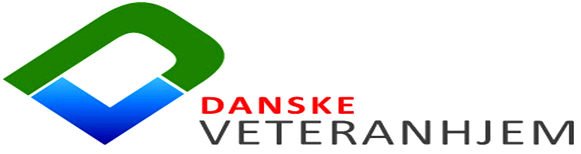 